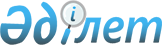 Қарқаралы аудандық мәслихатының 2019 жылғы 27 желтоқсандағы LII сессиясының № VI-52/439 "2020-2022 жылдарға арналған аудандық маңызы бар қала, кент, ауылдық округтердің бюджеттері туралы" шешіміне өзгерістер енгізу туралыҚарағанды облысы Қарқаралы аудандық мәслихатының 2020 жылғы 22 мамырдағы № VI-56/480 шешімі. Қарағанды облысының Әділет департаментінде 2020 жылғы 27 мамырда № 5849 болып тіркелді
      Қазақстан Республикасының 2008 жылғы 4 желтоқсандағы Бюджет кодексіне, Қазақстан Республикасының 2001 жылғы 23 қаңтардағы "Қазақстан Республикасындағы жергілікті мемлекеттік басқару және өзін-өзі басқару туралы" Заңына сәйкес, аудандық мәслихат ШЕШІМ ЕТТІ:
      1. Қарқаралы аудандық мәслихатының 2019 жылғы 27 желтоқсандағы LII сессиясының № VI-52/439 "2020-2022 жылдарға арналған аудандық маңызы бар қала, кент, ауылдық округтердің бюджеттері туралы" шешіміне (нормативтік құқықтық актілерді мемлекеттік тіркеу Тізілімінде № 5666 тіркелген, Қазақстан Республикасы нормативтік құқықтық актілерінің эталондық бақылау банкінде электрондық түрде 2020 жылы 16 қаңтарда, 2020 жылғы 25 қаңтардағы "Қарқаралы" № 4 (11751) газетінде жарияланған), келесі өзгерістер енгізілсін:
      1-тармақ келесі редакцияда мазмұндалсын:
      "1. 2020-2022 жылдарға арналған Қарқаралы қаласының бюджеті тиісінше 1, 2 және 3 қосымшаларға сәйкес, оның ішінде 2020 жылға келесі көлемдерде бекітілсін:
      1) кірістер – 491326 мың теңге, оның ішінде:
      салықтық түсімдер – 18940 мың теңге;
      салықтық емес түсімдер – 460 мың теңге;
      негізгі капиталды сатудан түсетін түсімдер – 0 мың теңге;
      трансферттердің түсімдері – 471926 мың теңге;
      2) шығындар – 496940 мың теңге;
      3) таза бюджеттік кредиттеу – 0 мың теңге, оның ішінде:
      бюджеттік кредиттер – 0 мың теңге;
      бюджеттік кредиттерді өтеу – 0 мың теңге;
      4) қаржы активтерімен операциялар бойынша сальдо – 0 мың теңге, оның ішінде:
      қаржы активтерін сатып алу – 0 мың теңге;
      мемлекеттің қаржы активтерін сатудан түсетін түсімдер – 0 мың теңге;
      5) бюджет тапшылығы (профициті) – алу 5614 мың теңге;
      6) бюджет тапшылығын қаржыландыру (профицитін пайдалану) – 5614 мың теңге, оның ішінде:
      қарыздар түсімі – 0 мың теңге;
      қарыздарды өтеу – 0 мың теңге;
      бюджет қаражатының пайдаланылатын қалдықтары – 5614 мың теңге.";
      2-тармақ келесі редакцияда мазмұндалсын:
      "2. 2020-2022 жылдарға арналған Қарағайлы кентінің бюджеті тиісінше 4, 5 және 6 қосымшаларға сәйкес, оның ішінде 2020 жылға келесі көлемдерде бекітілсін:
      1) кірістер – 190410 мың теңге, оның ішінде:
      салықтық түсімдер – 5990 мың теңге;
      салықтық емес түсімдер – 70 мың теңге;
      негізгі капиталды сатудан түсетін түсімдер – 0 мың теңге;
      трансферттердің түсімдері – 184350 мың теңге;
      2) шығындар – 194943 мың теңге;
      3) таза бюджеттік кредиттеу – 0 мың теңге, оның ішінде:
      бюджеттік кредиттер – 0 мың теңге;
      бюджеттік кредиттерді өтеу – 0 мың теңге;
      4) қаржы активтерімен операциялар бойынша сальдо – 0 мың теңге, оның ішінде:
      қаржы активтерін сатып алу – 0 мың теңге;
      мемлекеттің қаржы активтерін сатудан түсетін түсімдер – 0 мың теңге;
      5) бюджет тапшылығы (профициті) – алу 4533 мың теңге;
      6) бюджет тапшылығын қаржыландыру (профицитін пайдалану) – 4533 мың теңге, оның ішінде:
      қарыздар түсімі – 0 мың теңге;
      қарыздарды өтеу – 0 мың теңге;
      бюджет қаражатының пайдаланылатын қалдықтары – 4533 мың теңге.";
      3-тармақ келесі редакцияда мазмұндалсын:
      "3. 2020-2022 жылдарға арналған Егіндібұлақ ауылдық округінің бюджеті тиісінше 7, 8 және 9 қосымшаларға сәйкес, оның ішінде 2020 жылға келесі көлемдерде бекітілсін:
      1) кірістер – 113319 мың теңге, оның ішінде:
      салықтық түсімдер – 1540 мың теңге;
      салықтық емес түсімдер – 1298 мың теңге;
      негізгі капиталды сатудан түсетін түсімдер – 0 мың теңге;
      трансферттердің түсімдері – 110481 мың теңге;
      2) шығындар – 113319 мың теңге;
      3) таза бюджеттік кредиттеу – 0 мың теңге, оның ішінде:
      бюджеттік кредиттер – 0 мың теңге;
      бюджеттік кредиттерді өтеу – 0 мың теңге;
      4) қаржы активтерімен операциялар бойынша сальдо – 0 мың теңге, оның ішінде:
      қаржы активтерін сатып алу – 0 мың теңге;
      мемлекеттің қаржы активтерін сатудан түсетін түсімдер – 0 мың теңге;
      5) бюджет тапшылығы (профициті) – 0 мың теңге;
      6) бюджет тапшылығын қаржыландыру (профицитін пайдалану) – 0 мың теңге, оның ішінде:
      қарыздар түсімі – 0 мың теңге;
      қарыздарды өтеу – 0 мың теңге;
      бюджет қаражатының пайдаланылатын қалдықтары – 0 мың теңге.";
      4-тармақ келесі редакцияда мазмұндалсын:
      "4. 2020-2022 жылдарға арналған Қырғыз ауылдық округінің бюджеті тиісінше 10, 11 және 12 қосымшаларға сәйкес, оның ішінде 2020 жылға келесі көлемдерде бекітілсін:
      1) кірістер – 74471 мың теңге, оның ішінде:
      салықтық түсімдер – 1948 мың теңге;
      салықтық емес түсімдер – 238 мың теңге;
      негізгі капиталды сатудан түсетін түсімдер – 0 мың теңге;
      трансферттердің түсімдері – 72285 мың теңге;
      2) шығындар – 74471 мың теңге;
      3) таза бюджеттік кредиттеу – 0 мың теңге, оның ішінде:
      бюджеттік кредиттер – 0 мың теңге;
      бюджеттік кредиттерді өтеу – 0 мың теңге;
      4) қаржы активтерімен операциялар бойынша сальдо – 0 мың теңге, оның ішінде:
      қаржы активтерін сатып алу – 0 мың теңге;
      мемлекеттің қаржы активтерін сатудан түсетін түсімдер – 0 мың теңге;
      5) бюджет тапшылығы (профициті) – 0 мың теңге;
      6) бюджет тапшылығын қаржыландыру (профицитін пайдалану) – 0 мың теңге, оның ішінде:
      қарыздар түсімі – 0 мың теңге;
      қарыздарды өтеу – 0 мың теңге;
      бюджет қаражатының пайдаланылатын қалдықтары – 0 мың теңге.";
      5-тармақ келесі редакцияда мазмұндалсын:
      "5. 2020-2022 жылдарға арналған Абай ауылдық округінің бюджеті тиісінше 13, 14 және 15 қосымшаларға сәйкес, оның ішінде 2020 жылға келесі көлемдерде бекітілсін:
      1) кірістер – 27912 мың теңге, оның ішінде:
      салықтық түсімдер – 76 мың теңге;
      салықтық емес түсімдер – 0 мың теңге;
      негізгі капиталды сатудан түсетін түсімдер – 0 мың теңге;
      трансферттердің түсімдері – 27836 мың теңге;
      2) шығындар – 27912 мың теңге;
      3) таза бюджеттік кредиттеу – 0 мың теңге, оның ішінде:
      бюджеттік кредиттер – 0 мың теңге;
      бюджеттік кредиттерді өтеу – 0 мың теңге;
      4) қаржы активтерімен операциялар бойынша сальдо – 0 мың теңге, оның ішінде:
      қаржы активтерін сатып алу – 0 мың теңге;
      мемлекеттің қаржы активтерін сатудан түсетін түсімдер – 0 мың теңге;
      5) бюджет тапшылығы (профициті) – 0 мың теңге;
      6) бюджет тапшылығын қаржыландыру (профицитін пайдалану) – 0 мың теңге, оның ішінде:
      қарыздар түсімі – 0 мың теңге;
      қарыздарды өтеу – 0 мың теңге;
      бюджет қаражатының пайдаланылатын қалдықтары – 0 мың теңге.";
      6-тармақ келесі редакцияда мазмұндалсын:
      "6. 2020-2022 жылдарға арналған Қасым Аманжолов ауылдық округінің бюджеті тиісінше 16, 17 және 18 қосымшаларға сәйкес, оның ішінде 2020 жылға келесі көлемдерде бекітілсін:
      1) кірістер – 46555 мың теңге, оның ішінде:
      салықтық түсімдер – 551 мың теңге;
      салықтық емес түсімдер – 84 мың теңге;
      негізгі капиталды сатудан түсетін түсімдер – 0 мың теңге;
      трансферттердің түсімдері – 45920 мың теңге;
      2) шығындар – 46555 мың теңге;
      3) таза бюджеттік кредиттеу – 0 мың теңге, оның ішінде:
      бюджеттік кредиттер – 0 мың теңге;
      бюджеттік кредиттерді өтеу – 0 мың теңге;
      4) қаржы активтерімен операциялар бойынша сальдо – 0 мың теңге, оның ішінде:
      қаржы активтерін сатып алу – 0 мың теңге;
      мемлекеттің қаржы активтерін сатудан түсетін түсімдер – 0 мың теңге;
      5) бюджет тапшылығы (профициті) – 0 мың теңге;
      6) бюджет тапшылығын қаржыландыру (профицитін пайдалану) – 0 мың теңге, оның ішінде:
      қарыздар түсімі – 0 мың теңге;
      қарыздарды өтеу – 0 мың теңге;
      бюджет қаражатының пайдаланылатын қалдықтары – 0 мың теңге.";
      7-тармақ келесі редакцияда мазмұндалсын:
      "7. 2020-2022 жылдарға арналған Нұркен Әбдіров ауылдық округінің бюджеті тиісінше 19, 20 және 21 қосымшаларға сәйкес, оның ішінде 2020 жылға келесі көлемдерде бекітілсін:
      1) кірістер – 34650 мың теңге, оның ішінде:
      салықтық түсімдер – 487 мың теңге;
      салықтық емес түсімдер – 0 мың теңге;
      негізгі капиталды сатудан түсетін түсімдер – 0 мың теңге;
      трансферттердің түсімдері – 34163 мың теңге;
      2) шығындар – 34650 мың теңге;
      3) таза бюджеттік кредиттеу – 0 мың теңге, оның ішінде:
      бюджеттік кредиттер – 0 мың теңге;
      бюджеттік кредиттерді өтеу – 0 мың теңге;
      4) қаржы активтерімен операциялар бойынша сальдо – 0 мың теңге, оның ішінде:
      қаржы активтерін сатып алу – 0 мың теңге;
      мемлекеттің қаржы активтерін сатудан түсетін түсімдер – 0 мың теңге;
      5) бюджет тапшылығы (профициті) – 0 мың теңге;
      6) бюджет тапшылығын қаржыландыру (профицитін пайдалану) – 0 мың теңге, оның ішінде:
      қарыздар түсімі – 0 мың теңге;
      қарыздарды өтеу – 0 мың теңге;
      бюджет қаражатының пайдаланылатын қалдықтары – 0 мың теңге.";
      8-тармақ келесі редакцияда мазмұндалсын:
      "8. 2020-2022 жылдарға арналған Балқантау ауылдық округінің бюджеті тиісінше 22, 23 және 24 қосымшаларға сәйкес, оның ішінде 2020 жылға келесі көлемдерде бекітілсін:
      1) кірістер – 27932 мың теңге, оның ішінде:
      салықтық түсімдер – 415 мың теңге;
      салықтық емес түсімдер – 0 мың теңге;
      негізгі капиталды сатудан түсетін түсімдер – 0 мың теңге;
      трансферттердің түсімдері – 27517 мың теңге;
      2) шығындар – 27932 мың теңге;
      3) таза бюджеттік кредиттеу – 0 мың теңге, оның ішінде:
      бюджеттік кредиттер – 0 мың теңге;
      бюджеттік кредиттерді өтеу – 0 мың теңге;
      4) қаржы активтерімен операциялар бойынша сальдо – 0 мың теңге, оның ішінде:
      қаржы активтерін сатып алу – 0 мың теңге;
      мемлекеттің қаржы активтерін сатудан түсетін түсімдер – 0 мың теңге;
      5) бюджет тапшылығы (профициті) – 0 мың теңге;
      6) бюджет тапшылығын қаржыландыру (профицитін пайдалану) – 0 мың теңге, оның ішінде:
      қарыздар түсімі – 0 мың теңге;
      қарыздарды өтеу – 0 мың теңге;
      бюджет қаражатының пайдаланылатын қалдықтары – 0 мың теңге.";
      9-тармақ келесі редакцияда мазмұндалсын:
      "9. 2020-2022 жылдарға арналған Бақты ауылдық округінің бюджеті тиісінше 25, 26 және 27 қосымшаларға сәйкес, оның ішінде 2020 жылға келесі көлемдерде бекітілсін:
      1) кірістер – 29571 мың теңге, оның ішінде:
      салықтық түсімдер – 361 мың теңге;
      салықтық емес түсімдер – 0 мың теңге;
      негізгі капиталды сатудан түсетін түсімдер – 0 мың теңге;
      трансферттердің түсімдері – 29210 мың теңге;
      2) шығындар – 29571 мың теңге;
      3) таза бюджеттік кредиттеу – 0 мың теңге, оның ішінде:
      бюджеттік кредиттер – 0 мың теңге;
      бюджеттік кредиттерді өтеу – 0 мың теңге;
      4) қаржы активтерімен операциялар бойынша сальдо – 0 мың теңге, оның ішінде:
      қаржы активтерін сатып алу – 0 мың теңге;
      мемлекеттің қаржы активтерін сатудан түсетін түсімдер – 0 мың теңге;
      5) бюджет тапшылығы (профициті) – 0 мың теңге;
      6) бюджет тапшылығын қаржыландыру (профицитін пайдалану) – 0 мың теңге, оның ішінде:
      қарыздар түсімі – 0 мың теңге;
      қарыздарды өтеу – 0 мың теңге;
      бюджет қаражатының пайдаланылатын қалдықтары – 0 мың теңге.";
      10-тармақ келесі редакцияда мазмұндалсын:
      "10. 2020-2022 жылдарға арналған Бесоба ауылдық округінің бюджеті тиісінше 28, 29 және 30 қосымшаларға сәйкес, оның ішінде 2020 жылға келесі көлемдерде бекітілсін:
      1) кірістер – 36230 мың теңге, оның ішінде:
      салықтық түсімдер – 240 мың теңге;
      салықтық емес түсімдер – 843 мың теңге;
      негізгі капиталды сатудан түсетін түсімдер – 0 мың теңге;
      трансферттердің түсімдері – 35147 мың теңге;
      2) шығындар – 36230 мың теңге;
      3) таза бюджеттік кредиттеу – 0 мың теңге, оның ішінде:
      бюджеттік кредиттер – 0 мың теңге;
      бюджеттік кредиттерді өтеу – 0 мың теңге;
      4) қаржы активтерімен операциялар бойынша сальдо – 0 мың теңге, оның ішінде:
      қаржы активтерін сатып алу – 0 мың теңге;
      мемлекеттің қаржы активтерін сатудан түсетін түсімдер – 0 мың теңге;
      5) бюджет тапшылығы (профициті) – 0 мың теңге;
      6) бюджет тапшылығын қаржыландыру (профицитін пайдалану) – 0 мың теңге, оның ішінде:
      қарыздар түсімі – 0 мың теңге;
      қарыздарды өтеу – 0 мың теңге;
      бюджет қаражатының пайдаланылатын қалдықтары – 0 мың теңге.";
      11-тармақ келесі редакцияда мазмұндалсын:
      "11. 2020-2022 жылдарға арналған Жаңатоған ауылдық округінің бюджеті тиісінше 31, 32 және 33 қосымшаларға сәйкес, оның ішінде 2020 жылға келесі көлемдерде бекітілсін:
      1) кірістер – 26261 мың теңге, оның ішінде:
      салықтық түсімдер – 193 мың теңге;
      салықтық емес түсімдер – 0 мың теңге;
      негізгі капиталды сатудан түсетін түсімдер – 0 мың теңге;
      трансферттердің түсімдері – 26068 мың теңге;
      2) шығындар – 26261 мың теңге;
      3) таза бюджеттік кредиттеу – 0 мың теңге, оның ішінде:
      бюджеттік кредиттер – 0 мың теңге;
      бюджеттік кредиттерді өтеу – 0 мың теңге;
      4) қаржы активтерімен операциялар бойынша сальдо – 0 мың теңге, оның ішінде:
      қаржы активтерін сатып алу – 0 мың теңге;
      мемлекеттің қаржы активтерін сатудан түсетін түсімдер – 0 мың теңге;
      5) бюджет тапшылығы (профициті) – 0 мың теңге;
      6) бюджет тапшылығын қаржыландыру (профицитін пайдалану) – 0 мың теңге, оның ішінде:
      қарыздар түсімі – 0 мың теңге;
      қарыздарды өтеу – 0 мың теңге;
      бюджет қаражатының пайдаланылатын қалдықтары – 0 мың теңге.";
      12-тармақ келесі редакцияда мазмұндалсын:
      "12. 2020-2022 жылдарға арналған Ынталы ауылдық округінің бюджеті тиісінше 34, 35 және 36 қосымшаларға сәйкес, оның ішінде 2020 жылға келесі көлемдерде бекітілсін:
      1) кірістер – 25691 мың теңге, оның ішінде:
      салықтық түсімдер – 293 мың теңге;
      салықтық емес түсімдер – 0 мың теңге;
      негізгі капиталды сатудан түсетін түсімдер – 0 мың теңге;
      трансферттердің түсімдері – 25398 мың теңге;
      2) шығындар – 25691 мың теңге;
      3) таза бюджеттік кредиттеу – 0 мың теңге, оның ішінде:
      бюджеттік кредиттер – 0 мың теңге;
      бюджеттік кредиттерді өтеу – 0 мың теңге;
      4) қаржы активтерімен операциялар бойынша сальдо – 0 мың теңге, оның ішінде:
      қаржы активтерін сатып алу – 0 мың теңге;
      мемлекеттің қаржы активтерін сатудан түсетін түсімдер – 0 мың теңге;
      5) бюджет тапшылығы (профициті) – 0 мың теңге;
      6) бюджет тапшылығын қаржыландыру (профицитін пайдалану) – 0 мың теңге, оның ішінде:
      қарыздар түсімі – 0 мың теңге;
      қарыздарды өтеу – 0 мың теңге;
      бюджет қаражатының пайдаланылатын қалдықтары – 0 мың теңге.";
      13-тармақ келесі редакцияда мазмұндалсын:
      "13. 2020-2022 жылдарға арналған Қаракөл ауылдық округінің бюджеті тиісінше 37, 38 және 39 қосымшаларға сәйкес, оның ішінде 2020 жылға келесі көлемдерде бекітілсін:
      1) кірістер – 17739 мың теңге, оның ішінде:
      салықтық түсімдер – 327 мың теңге;
      салықтық емес түсімдер – 0 мың теңге;
      негізгі капиталды сатудан түсетін түсімдер – 0 мың теңге;
      трансферттердің түсімдері – 17412 мың теңге;
      2) шығындар – 17739 мың теңге;
      3) таза бюджеттік кредиттеу – 0 мың теңге, оның ішінде:
      бюджеттік кредиттер – 0 мың теңге;
      бюджеттік кредиттерді өтеу – 0 мың теңге;
      4) қаржы активтерімен операциялар бойынша сальдо – 0 мың теңге, оның ішінде:
      қаржы активтерін сатып алу – 0 мың теңге;
      мемлекеттің қаржы активтерін сатудан түсетін түсімдер – 0 мың теңге;
      5) бюджет тапшылығы (профициті) – 0 мың теңге;
      6) бюджет тапшылығын қаржыландыру (профицитін пайдалану) – 0 мың теңге, оның ішінде:
      қарыздар түсімі – 0 мың теңге;
      қарыздарды өтеу – 0 мың теңге;
      бюджет қаражатының пайдаланылатын қалдықтары – 0 мың теңге.";
      14-тармақ келесі редакцияда мазмұндалсын:
      "14. 2020-2022 жылдарға арналған Қайнарбұлақ ауылдық округінің бюджеті тиісінше 40, 41 және 42 қосымшаларға сәйкес, оның ішінде 2020 жылға келесі көлемдерде бекітілсін:
      1) кірістер – 33075 мың теңге, оның ішінде:
      салықтық түсімдер – 300 мың теңге;
      салықтық емес түсімдер – 57 мың теңге;
      негізгі капиталды сатудан түсетін түсімдер – 0 мың теңге;
      трансферттердің түсімдері – 32718 мың теңге;
      2) шығындар – 33075 мың теңге;
      3) таза бюджеттік кредиттеу – 0 мың теңге, оның ішінде:
      бюджеттік кредиттер – 0 мың теңге;
      бюджеттік кредиттерді өтеу – 0 мың теңге;
      4) қаржы активтерімен операциялар бойынша сальдо – 0 мың теңге, оның ішінде:
      қаржы активтерін сатып алу – 0 мың теңге;
      мемлекеттің қаржы активтерін сатудан түсетін түсімдер – 0 мың теңге;
      5) бюджет тапшылығы (профициті) – 0 мың теңге;
      6) бюджет тапшылығын қаржыландыру (профицитін пайдалану) – 0 мың теңге, оның ішінде:
      қарыздар түсімі – 0 мың теңге;
      қарыздарды өтеу – 0 мың теңге;
      бюджет қаражатының пайдаланылатын қалдықтары – 0 мың теңге.";
      15-тармақ келесі редакцияда мазмұндалсын:
      "15. 2020-2022 жылдарға арналған Қоянды ауылдық округінің бюджеті тиісінше 43, 44 және 45 қосымшаларға сәйкес, оның ішінде 2020 жылға келесі көлемдерде бекітілсін:
      1) кірістер – 40049 мың теңге, оның ішінде:
      салықтық түсімдер – 342 мың теңге;
      салықтық емес түсімдер – 0 мың теңге;
      негізгі капиталды сатудан түсетін түсімдер – 0 мың теңге;
      трансферттердің түсімдері – 39707 мың теңге;
      2) шығындар – 40049 мың теңге;
      3) таза бюджеттік кредиттеу – 0 мың теңге, оның ішінде:
      бюджеттік кредиттер – 0 мың теңге;
      бюджеттік кредиттерді өтеу – 0 мың теңге;
      4) қаржы активтерімен операциялар бойынша сальдо – 0 мың теңге, оның ішінде:
      қаржы активтерін сатып алу – 0 мың теңге;
      мемлекеттің қаржы активтерін сатудан түсетін түсімдер – 0 мың теңге;
      5) бюджет тапшылығы (профициті) – 0 мың теңге;
      6) бюджет тапшылығын қаржыландыру (профицитін пайдалану) – 0 мың теңге, оның ішінде:
      қарыздар түсімі – 0 мың теңге;
      қарыздарды өтеу – 0 мың теңге;
      бюджет қаражатының пайдаланылатын қалдықтары – 0 мың теңге.";
      16-тармақ келесі редакцияда мазмұндалсын:
      "16. 2020-2022 жылдарға арналған Қаршығалы ауылдық округінің бюджеті тиісінше 46, 47 және 48 қосымшаларға сәйкес, оның ішінде 2020 жылға келесі көлемдерде бекітілсін:
      1) кірістер – 44161 мың теңге, оның ішінде:
      салықтық түсімдер – 620 мың теңге;
      салықтық емес түсімдер – 1124 мың теңге;
      негізгі капиталды сатудан түсетін түсімдер – 0 мың теңге;
      трансферттердің түсімдері – 42417 мың теңге;
      2) шығындар – 44161 мың теңге;
      3) таза бюджеттік кредиттеу – 0 мың теңге, оның ішінде:
      бюджеттік кредиттер – 0 мың теңге;
      бюджеттік кредиттерді өтеу – 0 мың теңге;
      4) қаржы активтерімен операциялар бойынша сальдо – 0 мың теңге, оның ішінде:
      қаржы активтерін сатып алу – 0 мың теңге;
      мемлекеттің қаржы активтерін сатудан түсетін түсімдер – 0 мың теңге;
      5) бюджет тапшылығы (профициті) – 0 мың теңге;
      6) бюджет тапшылығын қаржыландыру (профицитін пайдалану) – 0 мың теңге, оның ішінде:
      қарыздар түсімі – 0 мың теңге;
      қарыздарды өтеу – 0 мың теңге;
      бюджет қаражатының пайдаланылатын қалдықтары – 0 мың теңге.";
      17-тармақ келесі редакцияда мазмұндалсын:
      "17. 2020-2022 жылдарға арналған Мартбек Мамыраев ауылдық округінің бюджеті тиісінше 49, 50 және 51 қосымшаларға сәйкес, оның ішінде 2020 жылға келесі көлемдерде бекітілсін:
      1) кірістер – 43832 мың теңге, оның ішінде:
      салықтық түсімдер – 334 мың теңге;
      салықтық емес түсімдер – 1293 мың теңге;
      негізгі капиталды сатудан түсетін түсімдер – 0 мың теңге;
      трансферттердің түсімдері – 42205 мың теңге;
      2) шығындар – 43832 мың теңге;
      3) таза бюджеттік кредиттеу – 0 мың теңге, оның ішінде:
      бюджеттік кредиттер – 0 мың теңге;
      бюджеттік кредиттерді өтеу – 0 мың теңге;
      4) қаржы активтерімен операциялар бойынша сальдо – 0 мың теңге, оның ішінде:
      қаржы активтерін сатып алу – 0 мың теңге;
      мемлекеттің қаржы активтерін сатудан түсетін түсімдер – 0 мың теңге;
      5) бюджет тапшылығы (профициті) – 0 мың теңге;
      6) бюджет тапшылығын қаржыландыру (профицитін пайдалану) – 0 мың теңге, оның ішінде:
      қарыздар түсімі – 0 мың теңге;
      қарыздарды өтеу – 0 мың теңге;
      бюджет қаражатының пайдаланылатын қалдықтары – 0 мың теңге.";
      18-тармақ келесі редакцияда мазмұндалсын:
      "18. 2020-2022 жылдарға арналған Мәди ауылдық округінің бюджеті тиісінше 52, 53 және 54 қосымшаларға сәйкес, оның ішінде 2020 жылға келесі көлемдерде бекітілсін:
      1) кірістер – 27334 мың теңге, оның ішінде:
      салықтық түсімдер – 27 мың теңге;
      салықтық емес түсімдер – 0 мың теңге;
      негізгі капиталды сатудан түсетін түсімдер – 0 мың теңге;
      трансферттердің түсімдері – 27307 мың теңге;
      2) шығындар – 27334 мың теңге;
      3) таза бюджеттік кредиттеу – 0 мың теңге, оның ішінде:
      бюджеттік кредиттер – 0 мың теңге;
      бюджеттік кредиттерді өтеу – 0 мың теңге;
      4) қаржы активтерімен операциялар бойынша сальдо – 0 мың теңге, оның ішінде:
      қаржы активтерін сатып алу – 0 мың теңге;
      мемлекеттің қаржы активтерін сатудан түсетін түсімдер – 0 мың теңге;
      5) бюджет тапшылығы (профициті) – 0 мың теңге;
      6) бюджет тапшылығын қаржыландыру (профицитін пайдалану) – 0 мың теңге, оның ішінде:
      қарыздар түсімі – 0 мың теңге;
      қарыздарды өтеу – 0 мың теңге;
      бюджет қаражатының пайдаланылатын қалдықтары – 0 мың теңге.";
      19-тармақ келесі редакцияда мазмұндалсын:
      "19. 2020-2022 жылдарға арналған Нығмет Нұрмақов атындағы ауылдық округінің бюджеті тиісінше 55, 56 және 57 қосымшаларға сәйкес, оның ішінде 2020 жылға келесі көлемдерде бекітілсін:
      1) кірістер – 25779 мың теңге, оның ішінде:
      салықтық түсімдер – 350 мың теңге;
      салықтық емес түсімдер – 0 мың теңге;
      негізгі капиталды сатудан түсетін түсімдер – 0 мың теңге;
      трансферттердің түсімдері – 25429 мың теңге;
      2) шығындар – 25779 мың теңге;
      3) таза бюджеттік кредиттеу – 0 мың теңге, оның ішінде:
      бюджеттік кредиттер – 0 мың теңге;
      бюджеттік кредиттерді өтеу – 0 мың теңге;
      4) қаржы активтерімен операциялар бойынша сальдо – 0 мың теңге, оның ішінде:
      қаржы активтерін сатып алу – 0 мың теңге;
      мемлекеттің қаржы активтерін сатудан түсетін түсімдер – 0 мың теңге;
      5) бюджет тапшылығы (профициті) – 0 мың теңге;
      6) бюджет тапшылығын қаржыландыру (профицитін пайдалану) – 0 мың теңге, оның ішінде:
      қарыздар түсімі – 0 мың теңге;
      қарыздарды өтеу – 0 мың теңге;
      бюджет қаражатының пайдаланылатын қалдықтары – 0 мың теңге.";
      20-тармақ келесі редакцияда мазмұндалсын:
      "20. 2020-2022 жылдарға арналған Тәттімбет ауылдық округінің бюджеті тиісінше 58, 59 және 60 қосымшаларға сәйкес, оның ішінде 2020 жылға келесі көлемдерде бекітілсін:
      1) кірістер – 30634 мың теңге, оның ішінде:
      салықтық түсімдер – 177 мың теңге;
      салықтық емес түсімдер – 0 мың теңге;
      негізгі капиталды сатудан түсетін түсімдер – 0 мың теңге;
      трансферттердің түсімдері – 30457 мың теңге;
      2) шығындар – 30634 мың теңге;
      3) таза бюджеттік кредиттеу – 0 мың теңге, оның ішінде:
      бюджеттік кредиттер – 0 мың теңге;
      бюджеттік кредиттерді өтеу – 0 мың теңге;
      4) қаржы активтерімен операциялар бойынша сальдо – 0 мың теңге, оның ішінде:
      қаржы активтерін сатып алу – 0 мың теңге;
      мемлекеттің қаржы активтерін сатудан түсетін түсімдер – 0 мың теңге;
      5) бюджет тапшылығы (профициті) – 0 мың теңге;
      6) бюджет тапшылығын қаржыландыру (профицитін пайдалану) – 0 мың теңге, оның ішінде:
      қарыздар түсімі – 0 мың теңге;
      қарыздарды өтеу – 0 мың теңге;
      бюджет қаражатының пайдаланылатын қалдықтары – 0 мың теңге.";
      21-тармақ келесі редакцияда мазмұндалсын:
      "21. 2020-2022 жылдарға арналған Тегісшілдік ауылдық округінің бюджеті тиісінше 61, 62 және 63 қосымшаларға сәйкес, оның ішінде 2020 жылға келесі көлемдерде бекітілсін:
      1) кірістер – 40146 мың теңге, оның ішінде:
      салықтық түсімдер – 325 мың теңге;
      салықтық емес түсімдер – 0 мың теңге;
      негізгі капиталды сатудан түсетін түсімдер – 0 мың теңге;
      трансферттердің түсімдері – 39821 мың теңге;
      2) шығындар – 40146 мың теңге;
      3) таза бюджеттік кредиттеу – 0 мың теңге, оның ішінде:
      бюджеттік кредиттер – 0 мың теңге;
      бюджеттік кредиттерді өтеу – 0 мың теңге;
      4) қаржы активтерімен операциялар бойынша сальдо – 0 мың теңге, оның ішінде:
      қаржы активтерін сатып алу – 0 мың теңге;
      мемлекеттің қаржы активтерін сатудан түсетін түсімдер – 0 мың теңге;
      5) бюджет тапшылығы (профициті) – 0 мың теңге;
      6) бюджет тапшылығын қаржыландыру (профицитін пайдалану) – 0 мың теңге, оның ішінде:
      қарыздар түсімі – 0 мың теңге;
      қарыздарды өтеу – 0 мың теңге;
      бюджет қаражатының пайдаланылатын қалдықтары – 0 мың теңге.";
      22-тармақ келесі редакцияда мазмұндалсын:
      "22. 2020-2022 жылдарға арналған Темірші ауылдық округінің бюджеті тиісінше 64, 65 және 66 қосымшаларға сәйкес, оның ішінде 2020 жылға келесі көлемдерде бекітілсін:
      1) кірістер – 32723 мың теңге, оның ішінде:
      салықтық түсімдер – 623 мың теңге;
      салықтық емес түсімдер – 0 мың теңге;
      негізгі капиталды сатудан түсетін түсімдер – 0 мың теңге;
      трансферттердің түсімдері – 32100 мың теңге;
      2) шығындар – 32723 мың теңге;
      3) таза бюджеттік кредиттеу – 0 мың теңге, оның ішінде:
      бюджеттік кредиттер – 0 мың теңге;
      бюджеттік кредиттерді өтеу – 0 мың теңге;
      4) қаржы активтерімен операциялар бойынша сальдо – 0 мың теңге, оның ішінде:
      қаржы активтерін сатып алу – 0 мың теңге;
      мемлекеттің қаржы активтерін сатудан түсетін түсімдер – 0 мың теңге;
      5) бюджет тапшылығы (профициті) – 0 мың теңге;
      6) бюджет тапшылығын қаржыландыру (профицитін пайдалану) – 0 мың теңге, оның ішінде:
      қарыздар түсімі – 0 мың теңге;
      қарыздарды өтеу – 0 мың теңге;
      бюджет қаражатының пайдаланылатын қалдықтары – 0 мың теңге.";
      23-тармақ келесі редакцияда мазмұндалсын:
      "23. 2020-2022 жылдарға арналған Томар ауылдық округінің бюджеті тиісінше 67, 68 және 69 қосымшаларға сәйкес, оның ішінде 2020 жылға келесі көлемдерде бекітілсін:
      1) кірістер – 25983 мың теңге, оның ішінде:
      салықтық түсімдер – 336 мың теңге;
      салықтық емес түсімдер – 439 мың теңге;
      негізгі капиталды сатудан түсетін түсімдер – 0 мың теңге;
      трансферттердің түсімдері – 25208 мың теңге;
      2) шығындар – 25983 мың теңге;
      3) таза бюджеттік кредиттеу – 0 мың теңге, оның ішінде:
      бюджеттік кредиттер – 0 мың теңге;
      бюджеттік кредиттерді өтеу – 0 мың теңге;
      4) қаржы активтерімен операциялар бойынша сальдо – 0 мың теңге, оның ішінде:
      қаржы активтерін сатып алу – 0 мың теңге;
      мемлекеттің қаржы активтерін сатудан түсетін түсімдер – 0 мың теңге;
      5) бюджет тапшылығы (профициті) – 0 мың теңге;
      6) бюджет тапшылығын қаржыландыру (профицитін пайдалану) – 0 мың теңге, оның ішінде:
      қарыздар түсімі – 0 мың теңге;
      қарыздарды өтеу – 0 мың теңге;
      бюджет қаражатының пайдаланылатын қалдықтары – 0 мың теңге.";
      24-тармақ келесі редакцияда мазмұндалсын:
      "24. 2020-2022 жылдарға арналған Шарықты ауылдық округінің бюджеті тиісінше 70, 71 және 72 қосымшаларға сәйкес, оның ішінде 2020 жылға келесі көлемдерде бекітілсін:
      1) кірістер – 28948 мың теңге, оның ішінде:
      салықтық түсімдер – 427 мың теңге;
      салықтық емес түсімдер – 0 мың теңге;
      негізгі капиталды сатудан түсетін түсімдер – 0 мың теңге;
      трансферттердің түсімдері – 28521 мың теңге;
      2) шығындар – 28948 мың теңге;
      3) таза бюджеттік кредиттеу – 0 мың теңге, оның ішінде:
      бюджеттік кредиттер – 0 мың теңге;
      бюджеттік кредиттерді өтеу – 0 мың теңге;
      4) қаржы активтерімен операциялар бойынша сальдо – 0 мың теңге, оның ішінде:
      қаржы активтерін сатып алу – 0 мың теңге;
      мемлекеттің қаржы активтерін сатудан түсетін түсімдер – 0 мың теңге;
      5) бюджет тапшылығы (профициті) – 0 мың теңге;
      6) бюджет тапшылығын қаржыландыру (профицитін пайдалану) – 0 мың теңге, оның ішінде:
      қарыздар түсімі – 0 мың теңге;
      қарыздарды өтеу – 0 мың теңге;
      бюджет қаражатының пайдаланылатын қалдықтары – 0 мың теңге.";
      25-тармақ келесі редакцияда мазмұндалсын:
      "25. 2020-2022 жылдарға арналған Угар ауылдық округінің бюджеті тиісінше 73, 74 және 75 қосымшаларға сәйкес, оның ішінде 2020 жылға келесі көлемдерде бекітілсін:
      1) кірістер – 28994 мың теңге, оның ішінде:
      салықтық түсімдер – 131 мың теңге;
      салықтық емес түсімдер – 0 мың теңге;
      негізгі капиталды сатудан түсетін түсімдер – 0 мың теңге;
      трансферттердің түсімдері – 28863 мың теңге;
      2) шығындар – 28994 мың теңге;
      3) таза бюджеттік кредиттеу – 0 мың теңге, оның ішінде:
      бюджеттік кредиттер – 0 мың теңге;
      бюджеттік кредиттерді өтеу – 0 мың теңге;
      4) қаржы активтерімен операциялар бойынша сальдо – 0 мың теңге, оның ішінде:
      қаржы активтерін сатып алу – 0 мың теңге;
      мемлекеттің қаржы активтерін сатудан түсетін түсімдер – 0 мың теңге;
      5) бюджет тапшылығы (профициті) – 0 мың теңге;
      6) бюджет тапшылығын қаржыландыру (профицитін пайдалану) – 0 мың теңге, оның ішінде:
      қарыздар түсімі – 0 мың теңге;
      қарыздарды өтеу – 0 мың теңге;
      бюджет қаражатының пайдаланылатын қалдықтары – 0 мың теңге.";
      көрсетілген шешімге 1, 4, 7, 10, 13, 16, 19, 22, 25, 28, 31, 34, 37, 40, 43, 46, 49, 52, 55, 58, 61, 64, 67, 70, 73, 76 қосымшалары осы шешімге 1, 2, 3, 4, 5, 6, 7, 8, 9, 10, 11, 12, 13, 14, 15, 16, 17, 18, 19, 20, 21, 22, 23, 24, 25, 26 қосымшаларына сәйкес жаңа редакцияда мазмұндалсын.
      2. Осы шешім 2020 жылдың 1 қаңтарынан бастап қолданысқа енгізіледі. 2020 жылға арналған Қарқаралы қаласының бюджеті 2020 жылға арналған Қарағайлы кентінің бюджеті 2020 жылға арналған Егіндібұлақ ауылдық округінің бюджеті 2020 жылға арналған Қырғыз ауылдық округінің бюджеті 2020 жылға арналған Абай ауылдық округінің бюджеті 2020 жылға арналған Қасым Аманжолов ауылдық округінің бюджеті 2020 жылға арналған Нұркен Әбдіров ауылдық округінің бюджеті 2020 жылға арналған Балқантау ауылдық округінің бюджеті 2020 жылға арналған Бақты ауылдық округінің бюджеті 2020 жылға арналған Бесоба ауылдық округінің бюджеті 2020 жылға арналған Жаңатоған ауылдық округінің бюджеті 2020 жылға арналған Ынталы ауылдық округінің бюджеті 2020 жылға арналған Қаракөл ауылдық округінің бюджеті 2020 жылға арналған Қайнарбұлақ ауылдық округінің бюджеті 2020 жылға арналған Қоянды ауылдық округінің бюджеті 2020 жылға арналған Қаршығалы ауылдық округінің бюджеті 2020 жылға арналған Мартбек Мамыраев ауылдық округінің бюджеті 2020 жылға арналған Мәди ауылдық округінің бюджеті 2020 жылға арналған Нығмет Нұрмақов атындағы ауылдық округінің бюджеті 2020 жылға арналған Тәттімбет ауылдық округінің бюджеті 2020 жылға арналған Тегісшілдік ауылдық округінің бюджеті 2020 жылға арналған Темірші ауылдық округінің бюджеті 2020 жылға арналған Томар ауылдық округінің бюджеті 2020 жылға арналған Шарықты ауылдық округінің бюджеті 2020 жылға арналған Угар ауылдық округінің бюджеті 2020 жылға арналған нысаналы трансферттер
					© 2012. Қазақстан Республикасы Әділет министрлігінің «Қазақстан Республикасының Заңнама және құқықтық ақпарат институты» ШЖҚ РМК
				
      Сессия төрағасы, аудандық мәслихат хатшысы

С. Нуркенов
Қарқаралы аудандық
мәслихатының
2020 жылғы 22 мамыры
№ VI-56/480
шешіміне 1 қосымшаҚарқаралы аудандық мәслихатының
2019 жылғы 27 желтоқсандағы
№ VI-52/439
шешіміне 1 қосымша
Санаты 
Санаты 
Санаты 
Санаты 
Сомасы (мың теңге)
Сыныбы
Сыныбы
Сыныбы
Сомасы (мың теңге)
Кіші сыныбы
Кіші сыныбы
Сомасы (мың теңге)
Атауы
Сомасы (мың теңге)
1
2
3
4
5
 I. Кiрiстер
491326
1
Салықтық түсiмдер
18940
01
Табыс салығы
16500
2
Жеке табыс салығы
16500
04
Меншiкке салынатын салықтар
2440
1
Мүлiкке салынатын салықтар
340
3
Жер салығы
1700
4
Көлiк құралдарына салынатын салық
400
2
Салықтық емес түсiмдер
460
01
Мемлекеттік меншіктен түсетін кірістер
460
5
Мемлекет меншігіндегі мүлікті жалға беруден түсетін кірістер
460
3
Негiзгі капиталды сатудан түсетiн түсімдер
0
01
Мемлекеттік мекемелерге бекітілген мемлекеттік мүлікті сату
0
1
Мемлекеттік мекемелерге бекітілген мемлекеттік мүлікті сату
0
4
Трансферттердің түсімдері
471926
02
Мемлекеттiк басқарудың жоғары тұрған органдарынан түсетін трансферттер
471926
3
Аудандардың (облыстық маңызы бар қаланың) бюджетінен трансферттер
471926
Функционалдық топ
Функционалдық топ
Функционалдық топ
Функционалдық топ
Функционалдық топ
Сомасы (мың теңге)
Кіші функция
Кіші функция
Кіші функция
Кіші функция
Сомасы (мың теңге)
Бюджеттік бағдарламалардың әкімшісі
Бюджеттік бағдарламалардың әкімшісі
Бюджеттік бағдарламалардың әкімшісі
Сомасы (мың теңге)
Бағдарлама
Бағдарлама
Сомасы (мың теңге)
Атауы
Сомасы (мың теңге)
1
2
3
4
5
6
 II.Шығындар
496940
01
Жалпы сипаттағы мемлекеттiк қызметтер 
77598
1
Мемлекеттiк басқарудың жалпы функцияларын орындайтын өкiлдi, атқарушы және басқа органдар
77598
124
Аудандық маңызы бар қала, ауыл, кент, ауылдық округ әкімінің аппараты
77598
001
Аудандық маңызы бар қала, ауыл, кент ауылдық округ әкімінің қызметін қамтамасыз ету жөніндегі қызметтер
73991
022
Мемлекеттік органның күрделі шығыстары
3607
04
Бiлiм беру
130159
1
Мектепке дейiнгi тәрбие және оқыту
130159
124
Аудандық маңызы бар қала, ауыл, кент, ауылдық округ әкімінің аппараты
130159
041
Мектепке дейінгі білім беру ұйымдарында мемлекеттік білім беру тапсырысын іске асыруға
130159
07
Тұрғын үй-коммуналдық шаруашылық
154071
2
Коммуналдық шаруашылық
11270
124
Аудандық маңызы бар қала, ауыл, кент, ауылдық округ әкімінің аппараты
11270
014
Елді мекендерді сумен жабдықтауды ұйымдастыру
11270
3
Елді-мекендерді көркейту
142801
124
Аудандық маңызы бар қала, ауыл, кент, ауылдық округ әкімінің аппараты
142801
008
Елді мекендердегі көшелерді жарықтандыру
55308
009
Елді мекендердің санитариясын қамтамасыз ету
10470
010
Жерлеу орындарын ұстау және туыстары жоқ адамдарды жерлеу
7980
011
Елді мекендерді абаттандыру мен көгалдандыру
69043
12
Көлiк және коммуникация
135112
1
Автомобиль көлiгi
135112
124
Аудандық маңызы бар қала, ауыл, кент, ауылдық округ әкімінің аппараты
135112
013
Аудандық маңызы бар қалаларда, ауылдарда, кенттерде, ауылдық округтерде автомобиль жолдарының жұмыс істеуін қамтамасыз ету
56124
045
Аудандық маңызы бар қалаларда, ауылдарда, кенттерде, ауылдық округтерде автомобиль жолдарын күрделі және орташа жөндеу
78988
Функционалдық топ
Функционалдық топ
Функционалдық топ
Функционалдық топ
Функционалдық топ
Сомасы (мың теңге)
Кіші функция
Кіші функция
Кіші функция
Кіші функция
Сомасы (мың теңге)
Бюджеттік бағдарламалардың әкімшісі
Бюджеттік бағдарламалардың әкімшісі
Бюджеттік бағдарламалардың әкімшісі
Сомасы (мың теңге)
Бағдарлама
Бағдарлама
Сомасы (мың теңге)
Атауы
Сомасы (мың теңге)
III. Таза бюджеттік кредиттеу
0
Бюджеттік кредиттер
0
Санаты
Санаты
Санаты
Санаты
Сомасы (мың теңге)
Сыныбы
Сыныбы
Сыныбы
Сомасы (мың теңге)
Кіші сыныбы
Кіші сыныбы
Сомасы (мың теңге)
Атауы
Сомасы (мың теңге)
Бюджеттік кредиттерді өтеу
0
Функционалдық топ
Функционалдық топ
Функционалдық топ
Функционалдық топ
Функционалдық топ
Сомасы (мың теңге)
Кіші функция
Кіші функция
Кіші функция
Кіші функция
Сомасы (мың теңге)
Бюджеттік бағдарламалардың әкімшісі
Бюджеттік бағдарламалардың әкімшісі
Бюджеттік бағдарламалардың әкімшісі
Сомасы (мың теңге)
Бағдарлама
Бағдарлама
Сомасы (мың теңге)
Атауы
Сомасы (мың теңге)
IV.Қаржы активтерімен операциялар бойынша сальдо
0
Қаржы активтерін сатып алу
0
Санаты
Санаты
Санаты
Санаты
Сомасы (мың теңге)
Сыныбы 
Сыныбы 
Сыныбы 
Сомасы (мың теңге)
Кіші сыныбы
Кіші сыныбы
Сомасы (мың теңге)
Атауы
Сомасы (мың теңге)
Мемлекеттің қаржы активтерін сатудан түсетін түсімдер
0
Функционалдық топ
Функционалдық топ
Функционалдық топ
Функционалдық топ
Функционалдық топ
Сомасы (мың теңге)
Кіші функция
Кіші функция
Кіші функция
Кіші функция
Сомасы (мың теңге)
Бюджеттік бағдарламалардың әкімшісі 
Бюджеттік бағдарламалардың әкімшісі 
Бюджеттік бағдарламалардың әкімшісі 
Сомасы (мың теңге)
Бағдарлама
Бағдарлама
Сомасы (мың теңге)
Атауы
Сомасы (мың теңге)
V. Бюджет тапшылығы (профициті)
-5614
VI.Бюджет тапшылығын (профицитін пайдалану) қаржыландыру
5614Қарқаралы аудандық
мәслихатының
2020 жылғы 22 мамыры
№ VI-56/480
шешіміне 2 қосымшаҚарқаралы аудандық мәслихатының
2019 жылғы 27 желтоқсандағы
№ VI-52/439
шешіміне 4 қосымша
Санаты 
Санаты 
Санаты 
Санаты 
Сомасы (мың теңге)
Сыныбы
Сыныбы
Сыныбы
Сомасы (мың теңге)
Кіші сыныбы
Кіші сыныбы
Сомасы (мың теңге)
Атауы
Сомасы (мың теңге)
1
2
3
4
5
I.Кiрiстер
190410
1
Салықтық түсiмдер
5990
01
Табыс салығы
5700
2
Жеке табыс салығы
5700
04
Меншiкке салынатын салықтар
290
1
Мүлiкке салынатын салықтар
70
3
Жер салығы
220
2
Салықтық емес түсiмдер
70
01
Мемлекеттік меншіктен түсетін кірістер
70
5
Мемлекет меншігіндегі мүлікті жалға беруден түсетін кірістер
70
3
Негiзгі капиталды сатудан түсетiн түсімдер
0
01
Мемлекеттік мекемелерге бекітілген мемлекеттік мүлікті сату
0
1
Мемлекеттік мекемелерге бекітілген мемлекеттік мүлікті сату
0
4
Трансферттердің түсімдері
184350
02
Мемлекеттiк басқарудың жоғары тұрған органдарынан түсетін трансферттер
184350
3
Аудандардың (облыстық маңызы бар қаланың) бюджетінен трансферттер
184350
Функционалдық топ
Функционалдық топ
Функционалдық топ
Функционалдық топ
Функционалдық топ
Сомасы (мың теңге)
Кіші функция
Кіші функция
Кіші функция
Кіші функция
Сомасы (мың теңге)
Бюджеттік бағдарламалардың әкімшісі
Бюджеттік бағдарламалардың әкімшісі
Бюджеттік бағдарламалардың әкімшісі
Сомасы (мың теңге)
Бағдарлама
Бағдарлама
Сомасы (мың теңге)
Атауы
Сомасы (мың теңге)
1
2
3
4
5
6
 II.Шығындар
194943
01
Жалпы сипаттағы мемлекеттiк қызметтер 
71545
1
Мемлекеттiк басқарудың жалпы функцияларын орындайтын өкiлдi, атқарушы және басқа органдар
71545
124
Аудандық маңызы бар қала, ауыл, кент, ауылдық округ әкімінің аппараты
71545
001
Аудандық маңызы бар қала, ауыл, кент ауылдық округ әкімінің қызметін қамтамасыз ету жөніндегі қызметтер
71098
022
Мемлекеттік органның күрделі шығыстары 
447
04
Бiлiм беру
44949
1
Мектепке дейiнгi тәрбие және оқыту
44949
124
Аудандық маңызы бар қала, ауыл, кент, ауылдық округ әкімінің аппараты
44949
041
Мектепке дейінгі білім беру ұйымдарында мемлекеттік білім беру тапсырысын іске асыруға
44949
07
Тұрғын үй-коммуналдық шаруашылық
71221
2
Коммуналдық шаруашылық
3302
124
Аудандық маңызы бар қала, ауыл, кент, ауылдық округ әкімінің аппараты
3302
014
Елді мекендерді сумен жабдықтауды ұйымдастыру
3302
3
Елді-мекендерді көркейту
67919
124
Аудандық маңызы бар қала, ауыл, кент, ауылдық округ әкімінің аппараты
67919
008
Елді мекендерде көшелерді жарықтандыру
2708
011
Елді мекендерді абаттандыру мен көгалдандыру
65211
12
Көлiк және коммуникация
2045
1
Автомобиль көлiгi
2045
124
Аудандық маңызы бар қала, ауыл, кент, ауылдық округ әкімінің аппараты
2045
013
Аудандық маңызы бар қалаларда, ауылдарда, кенттерде, ауылдық округтерде автомобиль жолдарының жұмыс істеуін қамтамасыз ету
2045
13
Басқалар
5 183
9
Басқалар
5 183
124
Аудандық маңызы бар қала, ауыл, кент, ауылдық округ әкімінің аппараты
5 183
040
Өңірлерді дамытудың 2025 жылға дейінгі мемлекеттік бағдарламасы шеңберінде өңірлерді экономикалық дамытуға жәрдемдесу бойынша шараларды іске асыруға ауылдық елді мекендерді жайластыруды шешуге арналған іс-шараларды іске асыру
5 183
Функционалдық топ
Функционалдық топ
Функционалдық топ
Функционалдық топ
Функционалдық топ
Сомасы (мың теңге)
Кіші функция
Кіші функция
Кіші функция
Кіші функция
Сомасы (мың теңге)
Бюджеттік бағдарламалардың әкімшісі
Бюджеттік бағдарламалардың әкімшісі
Бюджеттік бағдарламалардың әкімшісі
Сомасы (мың теңге)
Бағдарлама
Бағдарлама
Сомасы (мың теңге)
Атауы
Сомасы (мың теңге)
III. Таза бюджеттік кредиттеу
0
Бюджеттік кредиттер
0
Санаты
Санаты
Санаты
Санаты
Сомасы (мың теңге)
Сыныбы
Сыныбы
Сыныбы
Сомасы (мың теңге)
Кіші сыныбы
Кіші сыныбы
Сомасы (мың теңге)
Атауы
Сомасы (мың теңге)
Бюджеттік кредиттерді өтеу
0
Функционалдық топ
Функционалдық топ
Функционалдық топ
Функционалдық топ
Функционалдық топ
Сомасы (мың теңге)
Кіші функция
Кіші функция
Кіші функция
Кіші функция
Сомасы (мың теңге)
Бюджеттік бағдарламалардың әкімшісі
Бюджеттік бағдарламалардың әкімшісі
Бюджеттік бағдарламалардың әкімшісі
Сомасы (мың теңге)
Бағдарлама
Бағдарлама
Сомасы (мың теңге)
Атауы
Сомасы (мың теңге)
IV.Қаржы активтерімен операциялар бойынша сальдо
0
Қаржы активтерін сатып алу
0
Санаты
Санаты
Санаты
Санаты
Сомасы (мың теңге)
Сыныбы 
Сыныбы 
Сыныбы 
Сомасы (мың теңге)
Кіші сыныбы
Кіші сыныбы
Сомасы (мың теңге)
Атауы
Сомасы (мың теңге)
Мемлекеттің қаржы активтерін сатудан түсетін түсімдер
0
Функционалдық топ
Функционалдық топ
Функционалдық топ
Функционалдық топ
Функционалдық топ
Сомасы (мың теңге)
Кіші функция
Кіші функция
Кіші функция
Кіші функция
Сомасы (мың теңге)
Бюджеттік бағдарламалардың әкімшісі 
Бюджеттік бағдарламалардың әкімшісі 
Бюджеттік бағдарламалардың әкімшісі 
Сомасы (мың теңге)
Бағдарлама
Бағдарлама
Сомасы (мың теңге)
Атауы
Сомасы (мың теңге)
V. Бюджет тапшылығы (профициті)
-4533
VI.Бюджет тапшылығын (профицитін пайдалану) қаржыландыру
4533Қарқаралы аудандық
мәслихатының
2020 жылғы 22 мамыры
№ VI-56/480
шешіміне 3 қосымшаҚарқаралы аудандық мәслихатының
2019 жылғы 27 желтоқсандағы
№ VI-52/439
шешіміне 7 қосымша
Санаты 
Санаты 
Санаты 
Санаты 
Сомасы (мың теңге)
Сыныбы
Сыныбы
Сыныбы
Сомасы (мың теңге)
Кіші сыныбы
Кіші сыныбы
Сомасы (мың теңге)
Атауы
Сомасы (мың теңге)
1
2
3
4
5
I.Кiрiстер
113319
1
Салықтық түсiмдер
1540
01
Табыс салығы
1339
2
Жеке табыс салығы
1339
04
Меншiкке салынатын салықтар
201
1
Мүлiкке салынатын салықтар
51
3
Жер салығы
129
4
Көлiк құралдарына салынатын салық
21
2
Салықтық емес түсiмдер
1298
01
Мемлекеттік меншіктен түсетін кірістер
1298
5
Мемлекет меншігіндегі мүлікті жалға беруден түсетін кірістер
1298
3
Негiзгі капиталды сатудан түсетiн түсімдер
0
01
Мемлекеттік мекемелерге бекітілген мемлекеттік мүлікті сату
0
1
Мемлекеттік мекемелерге бекітілген мемлекеттік мүлікті сату
0
4
Трансферттердің түсімдері
110481
02
Мемлекеттiк басқарудың жоғары тұрған органдарынан түсетін трансферттер
110481
3
Аудандардың (облыстық маңызы бар қаланың) бюджетінен трансферттер
110481
Функционалдық топ
Функционалдық топ
Функционалдық топ
Функционалдық топ
Функционалдық топ
Сомасы (мың теңге)
Кіші функция
Кіші функция
Кіші функция
Кіші функция
Сомасы (мың теңге)
Бюджеттік бағдарламалардың әкімшісі
Бюджеттік бағдарламалардың әкімшісі
Бюджеттік бағдарламалардың әкімшісі
Сомасы (мың теңге)
Бағдарлама
Бағдарлама
Сомасы (мың теңге)
Атауы
Сомасы (мың теңге)
1
2
3
4
5
6
 II.Шығындар
113319
01
Жалпы сипаттағы мемлекеттiк қызметтер 
45868
1
Мемлекеттiк басқарудың жалпы функцияларын орындайтын өкiлдi, атқарушы және басқа органдар
45868
124
Аудандық маңызы бар қала, ауыл, кент, ауылдық округ әкімінің аппараты
45868
001
Аудандық маңызы бар қала, ауыл, кент, ауылдық округ әкімінің қызметін қамтамасыз ету жөніндегі қызметтер
45668
022
Мемлекеттік органның күрделі шығыстары
200
04
Бiлiм беру
48644
1
Мектепке дейiнгi тәрбие және оқыту
48644
124
Аудандық маңызы бар қала, ауыл, кент, ауылдық округ әкімінің аппараты
48644
041
Мектепке дейінгі білім беру ұйымдарында мемлекеттік білім беру тапсырысын іске асыруға
48644
07
Тұрғын үй-коммуналдық шаруашылық
14963
2
Коммуналдық шаруашылық
1880
124
Аудандық маңызы бар қала, ауыл, кент, ауылдық округ әкімінің аппараты
1880
014
Елді мекендерді сумен жабдықтауды ұйымдастыру
1880
3
Елді-мекендерді көркейту
13083
124
Аудандық маңызы бар қала, ауыл, кент, ауылдық округ әкімінің аппараты
13083
008
Елді мекендердегі көшелерді жарықтандыру
5867
009
Елді мекендердің санитариясын қамтамасыз ету
908
010
Жерлеу орындарын ұстау және туыстары жоқ адамдарды жерлеу
294
011
Елді мекендерді абаттандыру мен көгалдандыру
6014
12
Көлiк және коммуникация
1081
1
Автомобиль көлiгi
1081
124
Аудандық маңызы бар қала, ауыл, кент, ауылдық округ әкімінің аппараты
1081
013
Аудандық маңызы бар қалаларда, ауылдарда, кенттерде, ауылдық округтерде автомобиль жолдарының жұмыс істеуін қамтамасыз ету
1081
13
Басқалар
2 763
9
Басқалар
2 763
124
Аудандық маңызы бар қала, ауыл, кент, ауылдық округ әкімінің аппараты
2 763
040
Өңірлерді дамытудың 2025 жылға дейінгі мемлекеттік бағдарламасы шеңберінде өңірлерді экономикалық дамытуға жәрдемдесу бойынша шараларды іске асыруға ауылдық елді мекендерді жайластыруды шешуге арналған іс-шараларды іске асыру
2 763
Функционалдық топ
Функционалдық топ
Функционалдық топ
Функционалдық топ
Функционалдық топ
Сомасы (мың теңге)
Кіші функция
Кіші функция
Кіші функция
Кіші функция
Сомасы (мың теңге)
Бюджеттік бағдарламалардың әкімшісі
Бюджеттік бағдарламалардың әкімшісі
Бюджеттік бағдарламалардың әкімшісі
Сомасы (мың теңге)
Бағдарлама
Бағдарлама
Сомасы (мың теңге)
Атауы
Сомасы (мың теңге)
III. Таза бюджеттік кредиттеу
0
Бюджеттік кредиттер
0
Санаты
Санаты
Санаты
Санаты
Сомасы (мың теңге)
Сыныбы
Сыныбы
Сыныбы
Сомасы (мың теңге)
Кіші сыныбы
Кіші сыныбы
Сомасы (мың теңге)
Атауы
Сомасы (мың теңге)
Бюджеттік кредиттерді өтеу
0
Функционалдық топ
Функционалдық топ
Функционалдық топ
Функционалдық топ
Функционалдық топ
Сомасы (мың теңге)
Кіші функция
Кіші функция
Кіші функция
Кіші функция
Сомасы (мың теңге)
Бюджеттік бағдарламалардың әкімшісі
Бюджеттік бағдарламалардың әкімшісі
Бюджеттік бағдарламалардың әкімшісі
Сомасы (мың теңге)
Бағдарлама
Бағдарлама
Сомасы (мың теңге)
Атауы
Сомасы (мың теңге)
IV.Қаржы активтерімен операциялар бойынша сальдо
0
Қаржы активтерін сатып алу
0
Санаты
Санаты
Санаты
Санаты
Сомасы (мың теңге)
Сыныбы 
Сыныбы 
Сыныбы 
Сомасы (мың теңге)
Кіші сыныбы
Кіші сыныбы
Сомасы (мың теңге)
Атауы
Сомасы (мың теңге)
Мемлекеттің қаржы активтерін сатудан түсетін түсімдер
0
Функционалдық топ
Функционалдық топ
Функционалдық топ
Функционалдық топ
Функционалдық топ
Сомасы (мың теңге)
Кіші функция
Кіші функция
Кіші функция
Кіші функция
Сомасы (мың теңге)
Бюджеттік бағдарламалардың әкімшісі 
Бюджеттік бағдарламалардың әкімшісі 
Бюджеттік бағдарламалардың әкімшісі 
Сомасы (мың теңге)
Бағдарлама
Бағдарлама
Сомасы (мың теңге)
Атауы
Сомасы (мың теңге)
V. Бюджет тапшылығы (профициті)
0
VI.Бюджет тапшылығын (профицитін пайдалану) қаржыландыру
0Қарқаралы аудандық
мәслихатының
2020 жылғы 22 мамыры
№ VI-56/480
шешіміне 4 қосымшаҚарқаралы аудандық мәслихатының
2019 жылғы 27 желтоқсандағы
№ VI-52/439
шешіміне 10 қосымша
Санаты 
Санаты 
Санаты 
Санаты 
Сомасы (мың теңге)
Сыныбы
Сыныбы
Сыныбы
Сомасы (мың теңге)
Кіші сыныбы
Кіші сыныбы
Сомасы (мың теңге)
Атауы
Сомасы (мың теңге)
1
2
3
4
5
I.Кiрiстер
74471
1
Салықтық түсiмдер
1948
01
Табыс салығы
1816
2
Жеке табыс салығы
1816
04
Меншiкке салынатын салықтар
132
1
Мүлiкке салынатын салықтар
49
3
Жер салығы
83
2
Салықтық емес түсiмдер
238
01
Мемлекеттік меншіктен түсетін кірістер
238
5
Мемлекет меншігіндегі мүлікті жалға беруден түсетін кірістер
238
3
Негiзгі капиталды сатудан түсетiн түсімдер
0
01
Мемлекеттік мекемелерге бекітілген мемлекеттік мүлікті сату
0
1
Мемлекеттік мекемелерге бекітілген мемлекеттік мүлікті сату
0
4
Трансферттердің түсімдері
72285
02
Мемлекеттiк басқарудың жоғары тұрған органдарынан түсетін трансферттер
72285
3
Аудандардың (облыстық маңызы бар қаланың) бюджетінен трансферттер
72285
Функционалдық топ
Функционалдық топ
Функционалдық топ
Функционалдық топ
Функционалдық топ
Сомасы (мың теңге)
Кіші функция
Кіші функция
Кіші функция
Кіші функция
Сомасы (мың теңге)
Бюджеттік бағдарламалардың әкімшісі
Бюджеттік бағдарламалардың әкімшісі
Бюджеттік бағдарламалардың әкімшісі
Сомасы (мың теңге)
Бағдарлама
Бағдарлама
Сомасы (мың теңге)
Атауы
Сомасы (мың теңге)
1
2
3
4
5
6
 II.Шығындар
74471
01
Жалпы сипаттағы мемлекеттiк қызметтер 
50985
1
Мемлекеттiк басқарудың жалпы функцияларын орындайтын өкiлдi, атқарушы және басқа органдар
50985
124
Аудандық маңызы бар қала, ауыл, кент, ауылдық округ әкімінің аппараты
50985
001
Аудандық маңызы бар қала, ауыл, кент, ауылдық округ әкімінің қызметін қамтамасыз ету жөніндегі қызметтер
49882
022
Мемлекеттік органның күрделі шығыстары
1103
04
Бiлiм беру
2582
2
Бастауыш, негізгі орта және жалпы орта білім беру
2582
124
Аудандық маңызы бар қала, ауыл, кент, ауылдық округ әкімінің аппараты
2582
005
Ауылдық жерлерде оқушыларды жақын жердегі мектепке дейін тегін алып баруды және одан алып қайтуды ұйымдастыру
2582
07
Тұрғын үй-коммуналдық шаруашылық
18677
2
Коммуналдық шаруашылық
247
124
Аудандық маңызы бар қала, ауыл, кент, ауылдық округ әкімінің аппараты
247
014
Елді мекендерді сумен жабдықтауды ұйымдастыру
247
3
Елді-мекендерді көркейту
18430
124
Аудандық маңызы бар қала, ауыл, кент, ауылдық округ әкімінің аппараты
18430
008
Елді мекендердегі көшелерді жарықтандыру
2934
011
Елді мекендерді абаттандыру мен көгалдандыру
15496
12
Көлiк және коммуникация
247
1
Автомобиль көлiгi
247
124
Аудандық маңызы бар қала, ауыл, кент, ауылдық округ әкімінің аппараты
247
013
Аудандық маңызы бар қалаларда, ауылдарда, кенттерде, ауылдық округтерде автомобиль жолдарының жұмыс істеуін қамтамасыз ету
247
13
Басқалар
1 980
9
Басқалар
1 980
124
Аудандық маңызы бар қала, ауыл, кент, ауылдық округ әкімінің аппараты
1 980
040
Өңірлерді дамытудың 2025 жылға дейінгі мемлекеттік бағдарламасы шеңберінде өңірлерді экономикалық дамытуға жәрдемдесу бойынша шараларды іске асыруға ауылдық елді мекендерді жайластыруды шешуге арналған іс-шараларды іске асыру
1 980
Функционалдық топ
Функционалдық топ
Функционалдық топ
Функционалдық топ
Функционалдық топ
Сомасы (мың теңге)
Кіші функция
Кіші функция
Кіші функция
Кіші функция
Сомасы (мың теңге)
Бюджеттік бағдарламалардың әкімшісі
Бюджеттік бағдарламалардың әкімшісі
Бюджеттік бағдарламалардың әкімшісі
Сомасы (мың теңге)
Бағдарлама
Бағдарлама
Сомасы (мың теңге)
Атауы
Сомасы (мың теңге)
III. Таза бюджеттік кредиттеу
0
Бюджеттік кредиттер
0
Санаты
Санаты
Санаты
Санаты
Сомасы (мың теңге)
Сыныбы
Сыныбы
Сыныбы
Сомасы (мың теңге)
Кіші сыныбы
Кіші сыныбы
Сомасы (мың теңге)
Атауы
Сомасы (мың теңге)
Бюджеттік кредиттерді өтеу
0
Функционалдық топ
Функционалдық топ
Функционалдық топ
Функционалдық топ
Функционалдық топ
Сомасы (мың теңге)
Кіші функция
Кіші функция
Кіші функция
Кіші функция
Сомасы (мың теңге)
Бюджеттік бағдарламалардың әкімшісі
Бюджеттік бағдарламалардың әкімшісі
Бюджеттік бағдарламалардың әкімшісі
Сомасы (мың теңге)
Бағдарлама
Бағдарлама
Сомасы (мың теңге)
Атауы
Сомасы (мың теңге)
IV.Қаржы активтерімен операциялар бойынша сальдо
0
Қаржы активтерін сатып алу
0
Санаты
Санаты
Санаты
Санаты
Сомасы (мың теңге)
Сыныбы 
Сыныбы 
Сыныбы 
Сомасы (мың теңге)
Кіші сыныбы
Кіші сыныбы
Сомасы (мың теңге)
Атауы
Сомасы (мың теңге)
Мемлекеттің қаржы активтерін сатудан түсетін түсімдер
0
Функционалдық топ
Функционалдық топ
Функционалдық топ
Функционалдық топ
Функционалдық топ
Сомасы (мың теңге)
Кіші функция
Кіші функция
Кіші функция
Кіші функция
Сомасы (мың теңге)
Бюджеттік бағдарламалардың әкімшісі 
Бюджеттік бағдарламалардың әкімшісі 
Бюджеттік бағдарламалардың әкімшісі 
Сомасы (мың теңге)
Бағдарлама
Бағдарлама
Сомасы (мың теңге)
Атауы
Сомасы (мың теңге)
V. Бюджет тапшылығы (профициті)
0
VI.Бюджет тапшылығын (профицитін пайдалану) қаржыландыру
0Қарқаралы аудандық
мәслихатының
2020 жылғы 22 мамыры
№ VI-56/480
шешіміне 5 қосымшаҚарқаралы аудандық мәслихатының
2019 жылғы 27 желтоқсандағы
№ VI-52/439
шешіміне 13 қосымша
Санаты 
Санаты 
Санаты 
Санаты 
Сомасы (мың теңге)
Сыныбы
Сыныбы
Сыныбы
Сомасы (мың теңге)
Кіші сыныбы
Кіші сыныбы
Сомасы (мың теңге)
Атауы
Сомасы (мың теңге)
1
2
3
4
5
I.Кiрiстер
27912
1
Салықтық түсiмдер
76
01
Табыс салығы
37
2
Жеке табыс салығы
37
04
Меншiкке салынатын салықтар
39
1
Мүлiкке салынатын салықтар
14
3
Жер салығы
25
2
Салықтық емес түсiмдер
0
01
Мемлекеттік меншіктен түсетін кірістер
0
5
Мемлекет меншігіндегі мүлікті жалға беруден түсетін кірістер
0
3
Негiзгі капиталды сатудан түсетiн түсімдер
0
01
Мемлекеттік мекемелерге бекітілген мемлекеттік мүлікті сату
0
1
Мемлекеттік мекемелерге бекітілген мемлекеттік мүлікті сату
0
4
Трансферттердің түсімдері
27836
02
Мемлекеттiк басқарудың жоғары тұрған органдарынан түсетін трансферттер
27836
3
Аудандардың (облыстық маңызы бар қаланың) бюджетінен трансферттер
27836
Функционалдық топ
Функционалдық топ
Функционалдық топ
Функционалдық топ
Функционалдық топ
Сомасы (мың теңге)
Кіші функция
Кіші функция
Кіші функция
Кіші функция
Сомасы (мың теңге)
Бюджеттік бағдарламалардың әкімшісі
Бюджеттік бағдарламалардың әкімшісі
Бюджеттік бағдарламалардың әкімшісі
Сомасы (мың теңге)
Бағдарлама
Бағдарлама
Сомасы (мың теңге)
Атауы
Сомасы (мың теңге)
1
2
3
4
5
6
 II.Шығындар
27912
01
Жалпы сипаттағы мемлекеттiк қызметтер 
27180
1
Мемлекеттiк басқарудың жалпы функцияларын орындайтын өкiлдi, атқарушы және басқа органдар
27180
124
Аудандық маңызы бар қала, ауыл, кент, ауылдық округ әкімінің аппараты
27180
001
Аудандық маңызы бар қала, ауыл, кент, ауылдық округ әкімінің қызметін қамтамасыз ету жөніндегі қызметтер
26728
022
Мемлекеттік органның күрделі шығыстары
452
07
Тұрғын үй-коммуналдық шаруашылық
247
2
Коммуналдық шаруашылық
247
124
Аудандық маңызы бар қала, ауыл, кент, ауылдық округ әкімінің аппараты
247
014
Елді мекендерді сумен жабдықтауды ұйымдастыру
247
13
Басқалар
485
9
Басқалар
485
124
Аудандық маңызы бар қала, ауыл, кент, ауылдық округ әкімінің аппараты
485
040
Өңірлерді дамытудың 2025 жылға дейінгі мемлекеттік бағдарламасы шеңберінде өңірлерді экономикалық дамытуға жәрдемдесу бойынша шараларды іске асыруға ауылдық елді мекендерді жайластыруды шешуге арналған іс-шараларды іске асыру
485
Функционалдық топ
Функционалдық топ
Функционалдық топ
Функционалдық топ
Функционалдық топ
Сомасы (мың теңге)
Кіші функция
Кіші функция
Кіші функция
Кіші функция
Сомасы (мың теңге)
Бюджеттік бағдарламалардың әкімшісі
Бюджеттік бағдарламалардың әкімшісі
Бюджеттік бағдарламалардың әкімшісі
Сомасы (мың теңге)
Бағдарлама
Бағдарлама
Сомасы (мың теңге)
Атауы
Сомасы (мың теңге)
III. Таза бюджеттік кредиттеу
0
Бюджеттік кредиттер
0
Санаты
Санаты
Санаты
Санаты
Сомасы (мың теңге)
Сыныбы
Сыныбы
Сыныбы
Сомасы (мың теңге)
Кіші сыныбы
Кіші сыныбы
Сомасы (мың теңге)
Атауы
Сомасы (мың теңге)
Бюджеттік кредиттерді өтеу
0
Функционалдық топ
Функционалдық топ
Функционалдық топ
Функционалдық топ
Функционалдық топ
Сомасы (мың теңге)
Кіші функция
Кіші функция
Кіші функция
Кіші функция
Сомасы (мың теңге)
Бюджеттік бағдарламалардың әкімшісі
Бюджеттік бағдарламалардың әкімшісі
Бюджеттік бағдарламалардың әкімшісі
Сомасы (мың теңге)
Бағдарлама
Бағдарлама
Сомасы (мың теңге)
Атауы
Сомасы (мың теңге)
IV.Қаржы активтерімен операциялар бойынша сальдо
0
Қаржы активтерін сатып алу
0
Санаты
Санаты
Санаты
Санаты
Сомасы (мың теңге)
Сыныбы 
Сыныбы 
Сыныбы 
Сомасы (мың теңге)
Кіші сыныбы
Кіші сыныбы
Сомасы (мың теңге)
Атауы
Сомасы (мың теңге)
Мемлекеттің қаржы активтерін сатудан түсетін түсімдер
0
Функционалдық топ
Функционалдық топ
Функционалдық топ
Функционалдық топ
Функционалдық топ
Сомасы (мың теңге)
Кіші функция
Кіші функция
Кіші функция
Кіші функция
Сомасы (мың теңге)
Бюджеттік бағдарламалардың әкімшісі 
Бюджеттік бағдарламалардың әкімшісі 
Бюджеттік бағдарламалардың әкімшісі 
Сомасы (мың теңге)
Бағдарлама
Бағдарлама
Сомасы (мың теңге)
Атауы
Сомасы (мың теңге)
V. Бюджет тапшылығы (профициті)
0
VI.Бюджет тапшылығын (профицитін пайдалану) қаржыландыру
0Қарқаралы аудандық
мәслихатының
2020 жылғы 22 мамыры
№ VI-56/480
шешіміне 6 қосымшаҚарқаралы аудандық мәслихатының
2019 жылғы 27 желтоқсандағы
№ VI-52/439
шешіміне 16 қосымша
Санаты 
Санаты 
Санаты 
Санаты 
Сомасы (мың теңге)
Сыныбы
Сыныбы
Сыныбы
Сомасы (мың теңге)
Кіші сыныбы
Кіші сыныбы
Сомасы (мың теңге)
Атауы
Сомасы (мың теңге)
1
2
3
4
5
I.Кiрiстер
46555
1
Салықтық түсiмдер
551
01
Табыс салығы
455
2
Жеке табыс салығы
455
04
Меншiкке салынатын салықтар
96
1
Мүлiкке салынатын салықтар
21
3
Жер салығы
75
2
Салықтық емес түсiмдер
84
01
Мемлекеттік меншіктен түсетін кірістер
84
5
Мемлекет меншігіндегі мүлікті жалға беруден түсетін кірістер
84
3
Негiзгі капиталды сатудан түсетiн түсімдер
0
01
Мемлекеттік мекемелерге бекітілген мемлекеттік мүлікті сату
0
1
Мемлекеттік мекемелерге бекітілген мемлекеттік мүлікті сату
0
4
Трансферттердің түсімдері
45920
02
Мемлекеттiк басқарудың жоғары тұрған органдарынан түсетін трансферттер
45920
3
Аудандардың (облыстық маңызы бар қаланың) бюджетінен трансферттер
45920
Функционалдық топ
Функционалдық топ
Функционалдық топ
Функционалдық топ
Функционалдық топ
Сомасы (мың теңге)
Кіші функция
Кіші функция
Кіші функция
Кіші функция
Сомасы (мың теңге)
Бюджеттік бағдарламалардың әкімшісі
Бюджеттік бағдарламалардың әкімшісі
Бюджеттік бағдарламалардың әкімшісі
Сомасы (мың теңге)
Бағдарлама
Бағдарлама
Сомасы (мың теңге)
Атауы
Сомасы (мың теңге)
1
2
3
4
5
6
 II.Шығындар
46555
01
Жалпы сипаттағы мемлекеттiк қызметтер 
28345
1
Мемлекеттiк басқарудың жалпы функцияларын орындайтын өкiлдi, атқарушы және басқа органдар
28345
124
Аудандық маңызы бар қала, ауыл, кент, ауылдық округ әкімінің аппараты
28345
001
Аудандық маңызы бар қала, ауыл, кент, ауылдық округ әкімінің қызметін қамтамасыз ету жөніндегі қызметтер
27893
022
Мемлекеттік органның күрделі шығыстары
452
07
Тұрғын үй-коммуналдық шаруашылық
16463
2
Коммуналдық шаруашылық
361
124
Аудандық маңызы бар қала, ауыл, кент, ауылдық округ әкімінің аппараты
361
014
Елді мекендерді сумен жабдықтауды ұйымдастыру
361
3
Елді-мекендерді көркейту
16102
124
Аудандық маңызы бар қала, ауыл, кент, ауылдық округ әкімінің аппараты
16102
008
Елді мекендердегі көшелерді жарықтандыру
118
011
Елді мекендерді абаттандыру мен көгалдандыру
15984
13
Басқалар
1747
9
Басқалар
1747
124
Аудандық маңызы бар қала, ауыл, кент, ауылдық округ әкімінің аппараты
1747
040
Өңірлерді дамытудың 2025 жылға дейінгі мемлекеттік бағдарламасы шеңберінде өңірлерді экономикалық дамытуға жәрдемдесу бойынша шараларды іске асыруға ауылдық елді мекендерді жайластыруды шешуге арналған іс-шараларды іске асыру
1747
Функционалдық топ
Функционалдық топ
Функционалдық топ
Функционалдық топ
Функционалдық топ
Сомасы (мың теңге)
Кіші функция
Кіші функция
Кіші функция
Кіші функция
Сомасы (мың теңге)
Бюджеттік бағдарламалардың әкімшісі
Бюджеттік бағдарламалардың әкімшісі
Бюджеттік бағдарламалардың әкімшісі
Сомасы (мың теңге)
Бағдарлама
Бағдарлама
Сомасы (мың теңге)
Атауы
Сомасы (мың теңге)
III. Таза бюджеттік кредиттеу
0
Бюджеттік кредиттер
0
Санаты
Санаты
Санаты
Санаты
Сомасы (мың теңге)
Сыныбы
Сыныбы
Сыныбы
Сомасы (мың теңге)
Кіші сыныбы
Кіші сыныбы
Сомасы (мың теңге)
Атауы
Сомасы (мың теңге)
Бюджеттік кредиттерді өтеу
0
Функционалдық топ
Функционалдық топ
Функционалдық топ
Функционалдық топ
Функционалдық топ
Сомасы (мың теңге)
Кіші функция
Кіші функция
Кіші функция
Кіші функция
Сомасы (мың теңге)
Бюджеттік бағдарламалардың әкімшісі
Бюджеттік бағдарламалардың әкімшісі
Бюджеттік бағдарламалардың әкімшісі
Сомасы (мың теңге)
Бағдарлама
Бағдарлама
Сомасы (мың теңге)
Атауы
Сомасы (мың теңге)
IV.Қаржы активтерімен операциялар бойынша сальдо
0
Қаржы активтерін сатып алу
0
Санаты
Санаты
Санаты
Санаты
Сомасы (мың теңге)
Сыныбы 
Сыныбы 
Сыныбы 
Сомасы (мың теңге)
Кіші сыныбы
Кіші сыныбы
Сомасы (мың теңге)
Атауы
Сомасы (мың теңге)
Мемлекеттің қаржы активтерін сатудан түсетін түсімдер
0
Функционалдық топ
Функционалдық топ
Функционалдық топ
Функционалдық топ
Функционалдық топ
Сомасы (мың теңге)
Кіші функция
Кіші функция
Кіші функция
Кіші функция
Сомасы (мың теңге)
Бюджеттік бағдарламалардың әкімшісі 
Бюджеттік бағдарламалардың әкімшісі 
Бюджеттік бағдарламалардың әкімшісі 
Сомасы (мың теңге)
Бағдарлама
Бағдарлама
Сомасы (мың теңге)
Атауы
Сомасы (мың теңге)
V. Бюджет тапшылығы (профициті)
0
VI.Бюджет тапшылығын (профицитін пайдалану) қаржыландыру
0Қарқаралы аудандық
мәслихатының
2020 жылғы 22 мамыры
№ VI-56/480
шешіміне 7 қосымшаҚарқаралы аудандық мәслихатының
2019 жылғы 27 желтоқсандағы
№ VI-52/439
шешіміне 19 қосымша
Санаты 
Санаты 
Санаты 
Санаты 
Сомасы (мың теңге)
Сыныбы
Сыныбы
Сыныбы
Сомасы (мың теңге)
Кіші сыныбы
Кіші сыныбы
Сомасы (мың теңге)
Атауы
Сомасы (мың теңге)
1
2
3
4
5
I.Кiрiстер
34650
1
Салықтық түсiмдер
487
01
Табыс салығы
388
2
Жеке табыс салығы
388
04
Меншiкке салынатын салықтар
99
1
Мүлiкке салынатын салықтар
35
3
Жер салығы
64
2
Салықтық емес түсiмдер
0
01
Мемлекеттік меншіктен түсетін кірістер
0
5
Мемлекет меншігіндегі мүлікті жалға беруден түсетін кірістер
0
3
Негiзгі капиталды сатудан түсетiн түсімдер
0
01
Мемлекеттік мекемелерге бекітілген мемлекеттік мүлікті сату
0
1
Мемлекеттік мекемелерге бекітілген мемлекеттік мүлікті сату
0
4
Трансферттердің түсімдері
34163
02
Мемлекеттiк басқарудың жоғары тұрған органдарынан түсетін трансферттер
34163
3
Аудандардың (облыстық маңызы бар қаланың) бюджетінен трансферттер
34163
Функционалдық топ
Функционалдық топ
Функционалдық топ
Функционалдық топ
Функционалдық топ
Сомасы (мың теңге)
Кіші функция
Кіші функция
Кіші функция
Кіші функция
Сомасы (мың теңге)
Бюджеттік бағдарламалардың әкімшісі
Бюджеттік бағдарламалардың әкімшісі
Бюджеттік бағдарламалардың әкімшісі
Сомасы (мың теңге)
Бағдарлама
Бағдарлама
Сомасы (мың теңге)
Атауы
Сомасы (мың теңге)
1
2
3
4
5
6
 II.Шығындар
34650
01
Жалпы сипаттағы мемлекеттiк қызметтер 
30076
1
Мемлекеттiк басқарудың жалпы функцияларын орындайтын өкiлдi, атқарушы және басқа органдар
30076
124
Аудандық маңызы бар қала, ауыл, кент, ауылдық округ әкімінің аппараты
30076
001
Аудандық маңызы бар қала, ауыл, кент, ауылдық округ әкімінің қызметін қамтамасыз ету жөніндегі қызметтер
29575
022
Мемлекеттік органның күрделі шығыстары
501
04
Бiлiм беру
2461
2
Бастауыш, негізгі орта және жалпы орта білім беру
2461
124
Аудандық маңызы бар қала, ауыл, кент, ауылдық округ әкімінің аппараты
2461
005
Ауылдық жерлерде оқушыларды жақын жердегі мектепке дейін тегін алып баруды және одан алып қайтуды ұйымдастыру
2461
07
Тұрғын үй-коммуналдық шаруашылық
748
2
Коммуналдық шаруашылық
247
124
Аудандық маңызы бар қала, ауыл, кент, ауылдық округ әкімінің аппараты
247
014
Елді мекендерді сумен жабдықтауды ұйымдастыру
247
3
Елді-мекендерді көркейту
501
124
Аудандық маңызы бар қала, ауыл, кент, ауылдық округ әкімінің аппараты
501
008
Елді мекендердегі көшелерді жарықтандыру
501
13
Басқалар
1365
9
Басқалар
1365
124
Аудандық маңызы бар қала, ауыл, кент, ауылдық округ әкімінің аппараты
1365
040
Өңірлерді дамытудың 2025 жылға дейінгі мемлекеттік бағдарламасы шеңберінде өңірлерді экономикалық дамытуға жәрдемдесу бойынша шараларды іске асыруға ауылдық елді мекендерді жайластыруды шешуге арналған іс-шараларды іске асыру
1365
Функционалдық топ
Функционалдық топ
Функционалдық топ
Функционалдық топ
Функционалдық топ
Сомасы (мың теңге)
Кіші функция
Кіші функция
Кіші функция
Кіші функция
Сомасы (мың теңге)
Бюджеттік бағдарламалардың әкімшісі
Бюджеттік бағдарламалардың әкімшісі
Бюджеттік бағдарламалардың әкімшісі
Сомасы (мың теңге)
Бағдарлама
Бағдарлама
Сомасы (мың теңге)
Атауы
Сомасы (мың теңге)
III. Таза бюджеттік кредиттеу
0
Бюджеттік кредиттер
0
Санаты
Санаты
Санаты
Санаты
Сомасы (мың теңге)
Сыныбы
Сыныбы
Сыныбы
Сомасы (мың теңге)
Кіші сыныбы
Кіші сыныбы
Сомасы (мың теңге)
Атауы
Сомасы (мың теңге)
Бюджеттік кредиттерді өтеу
0
Функционалдық топ
Функционалдық топ
Функционалдық топ
Функционалдық топ
Функционалдық топ
Сомасы (мың теңге)
Кіші функция
Кіші функция
Кіші функция
Кіші функция
Сомасы (мың теңге)
Бюджеттік бағдарламалардың әкімшісі
Бюджеттік бағдарламалардың әкімшісі
Бюджеттік бағдарламалардың әкімшісі
Сомасы (мың теңге)
Бағдарлама
Бағдарлама
Сомасы (мың теңге)
Атауы
Сомасы (мың теңге)
IV.Қаржы активтерімен операциялар бойынша сальдо
0
Қаржы активтерін сатып алу
0
Санаты
Санаты
Санаты
Санаты
Сомасы (мың теңге)
Сыныбы 
Сыныбы 
Сыныбы 
Сомасы (мың теңге)
Кіші сыныбы
Кіші сыныбы
Сомасы (мың теңге)
Атауы
Сомасы (мың теңге)
Мемлекеттің қаржы активтерін сатудан түсетін түсімдер
0
Функционалдық топ
Функционалдық топ
Функционалдық топ
Функционалдық топ
Функционалдық топ
Сомасы (мың теңге)
Кіші функция
Кіші функция
Кіші функция
Кіші функция
Сомасы (мың теңге)
Бюджеттік бағдарламалардың әкімшісі 
Бюджеттік бағдарламалардың әкімшісі 
Бюджеттік бағдарламалардың әкімшісі 
Сомасы (мың теңге)
Бағдарлама
Бағдарлама
Сомасы (мың теңге)
Атауы
Сомасы (мың теңге)
V. Бюджет тапшылығы (профициті)
0
VI.Бюджет тапшылығын (профицитін пайдалану) қаржыландыру
0Қарқаралы аудандық
мәслихатының
2020 жылғы 22 мамыры
№ VI-56/480
шешіміне 8 қосымшаҚарқаралы аудандық мәслихатының
2019 жылғы 27 желтоқсандағы
№ VI-52/439
шешіміне 22 қосымша
Санаты 
Санаты 
Санаты 
Санаты 
Сомасы (мың теңге)
Сыныбы
Сыныбы
Сыныбы
Сомасы (мың теңге)
Кіші сыныбы
Кіші сыныбы
Сомасы (мың теңге)
Атауы
Сомасы (мың теңге)
1
2
3
4
5
I.Кiрiстер
27932
1
Салықтық түсiмдер
415
01
Табыс салығы
358
2
Жеке табыс салығы
358
04
Меншiкке салынатын салықтар
57
1
Мүлiкке салынатын салықтар
19
3
Жер салығы
38
2
Салықтық емес түсiмдер
0
01
Мемлекеттік меншіктен түсетін кірістер
0
5
Мемлекет меншігіндегі мүлікті жалға беруден түсетін кірістер
0
3
Негiзгі капиталды сатудан түсетiн түсімдер
0
01
Мемлекеттік мекемелерге бекітілген мемлекеттік мүлікті сату
0
1
Мемлекеттік мекемелерге бекітілген мемлекеттік мүлікті сату
0
4
Трансферттердің түсімдері
27517
02
Мемлекеттiк басқарудың жоғары тұрған органдарынан түсетін трансферттер
27517
3
Аудандардың (облыстық маңызы бар қаланың) бюджетінен трансферттер
27517
Функционалдық топ
Функционалдық топ
Функционалдық топ
Функционалдық топ
Функционалдық топ
Сомасы (мың теңге)
Кіші функция
Кіші функция
Кіші функция
Кіші функция
Сомасы (мың теңге)
Бюджеттік бағдарламалардың әкімшісі
Бюджеттік бағдарламалардың әкімшісі
Бюджеттік бағдарламалардың әкімшісі
Сомасы (мың теңге)
Бағдарлама
Бағдарлама
Сомасы (мың теңге)
Атауы
Сомасы (мың теңге)
1
2
3
4
5
6
 II.Шығындар
27932
01
Жалпы сипаттағы мемлекеттiк қызметтер 
22509
1
Мемлекеттiк басқарудың жалпы функцияларын орындайтын өкiлдi, атқарушы және басқа органдар
22509
124
Аудандық маңызы бар қала, ауыл, кент, ауылдық округ әкімінің аппараты
22509
001
Аудандық маңызы бар қала, ауыл, кент, ауылдық округ әкімінің қызметін қамтамасыз ету жөніндегі қызметтер
22042
022
Мемлекеттік органның күрделі шығыстары
467
07
Тұрғын үй-коммуналдық шаруашылық
4332
2
Коммуналдық шаруашылық
1088
124
Аудандық маңызы бар қала, ауыл, кент, ауылдық округ әкімінің аппараты
1088
014
Елді мекендерді сумен жабдықтауды ұйымдастыру
1088
3
Елді-мекендерді көркейту
3244
124
Аудандық маңызы бар қала, ауыл, кент, ауылдық округ әкімінің аппараты
3244
008
Елді мекендердегі көшелерді жарықтандыру
3244
13
Басқалар
1091
9
Басқалар
1091
124
Аудандық маңызы бар қала, ауыл, кент, ауылдық округ әкімінің аппараты
1091
040
Өңірлерді дамытудың 2025 жылға дейінгі мемлекеттік бағдарламасы шеңберінде өңірлерді экономикалық дамытуға жәрдемдесу бойынша шараларды іске асыруға ауылдық елді мекендерді жайластыруды шешуге арналған іс-шараларды іске асыру
1091
Функционалдық топ
Функционалдық топ
Функционалдық топ
Функционалдық топ
Функционалдық топ
Сомасы (мың теңге)
Кіші функция
Кіші функция
Кіші функция
Кіші функция
Сомасы (мың теңге)
Бюджеттік бағдарламалардың әкімшісі
Бюджеттік бағдарламалардың әкімшісі
Бюджеттік бағдарламалардың әкімшісі
Сомасы (мың теңге)
Бағдарлама
Бағдарлама
Сомасы (мың теңге)
Атауы
Сомасы (мың теңге)
III. Таза бюджеттік кредиттеу
0
Бюджеттік кредиттер
0
Санаты
Санаты
Санаты
Санаты
Сомасы (мың теңге)
Сыныбы
Сыныбы
Сыныбы
Сомасы (мың теңге)
Кіші сыныбы
Кіші сыныбы
Сомасы (мың теңге)
Атауы
Сомасы (мың теңге)
Бюджеттік кредиттерді өтеу
0
Функционалдық топ
Функционалдық топ
Функционалдық топ
Функционалдық топ
Функционалдық топ
Сомасы (мың теңге)
Кіші функция
Кіші функция
Кіші функция
Кіші функция
Сомасы (мың теңге)
Бюджеттік бағдарламалардың әкімшісі
Бюджеттік бағдарламалардың әкімшісі
Бюджеттік бағдарламалардың әкімшісі
Сомасы (мың теңге)
Бағдарлама
Бағдарлама
Сомасы (мың теңге)
Атауы
Сомасы (мың теңге)
IV.Қаржы активтерімен операциялар бойынша сальдо
0
Қаржы активтерін сатып алу
0
Санаты
Санаты
Санаты
Санаты
Сомасы (мың теңге)
Сыныбы 
Сыныбы 
Сыныбы 
Сомасы (мың теңге)
Кіші сыныбы
Кіші сыныбы
Сомасы (мың теңге)
Атауы
Сомасы (мың теңге)
Мемлекеттің қаржы активтерін сатудан түсетін түсімдер
0
Функционалдық топ
Функционалдық топ
Функционалдық топ
Функционалдық топ
Функционалдық топ
Сомасы (мың теңге)
Кіші функция
Кіші функция
Кіші функция
Кіші функция
Сомасы (мың теңге)
Бюджеттік бағдарламалардың әкімшісі 
Бюджеттік бағдарламалардың әкімшісі 
Бюджеттік бағдарламалардың әкімшісі 
Сомасы (мың теңге)
Бағдарлама
Бағдарлама
Сомасы (мың теңге)
Атауы
Сомасы (мың теңге)
V. Бюджет тапшылығы (профициті)
0
VI.Бюджет тапшылығын (профицитін пайдалану) қаржыландыру
0Қарқаралы аудандық
мәслихатының
2020 жылғы 22 мамыры
№ VI-56/480
шешіміне 9 қосымшаҚарқаралы аудандық мәслихатының
2019 жылғы 27 желтоқсандағы
№ VI-52/439
шешіміне 25 қосымша
Санаты 
Санаты 
Санаты 
Санаты 
Сомасы (мың теңге)
Сыныбы
Сыныбы
Сыныбы
Сомасы (мың теңге)
Кіші сыныбы
Кіші сыныбы
Сомасы (мың теңге)
Атауы
Сомасы (мың теңге)
1
2
3
4
5
I.Кiрiстер
29571
1
Салықтық түсiмдер
361
01
Табыс салығы
300
2
Жеке табыс салығы
300
04
Меншiкке салынатын салықтар
61
1
Мүлiкке салынатын салықтар
20
3
Жер салығы
41
2
Салықтық емес түсiмдер
0
01
Мемлекеттік меншіктен түсетін кірістер
0
5
Мемлекет меншігіндегі мүлікті жалға беруден түсетін кірістер
0
3
Негiзгі капиталды сатудан түсетiн түсімдер
0
01
Мемлекеттік мекемелерге бекітілген мемлекеттік мүлікті сату
0
1
Мемлекеттік мекемелерге бекітілген мемлекеттік мүлікті сату
0
4
Трансферттердің түсімдері
29210
02
Мемлекеттiк басқарудың жоғары тұрған органдарынан түсетін трансферттер
29210
3
Аудандардың (облыстық маңызы бар қаланың) бюджетінен трансферттер
29210
Функционалдық топ
Функционалдық топ
Функционалдық топ
Функционалдық топ
Функционалдық топ
Сомасы (мың теңге)
Кіші функция
Кіші функция
Кіші функция
Кіші функция
Сомасы (мың теңге)
Бюджеттік бағдарламалардың әкімшісі
Бюджеттік бағдарламалардың әкімшісі
Бюджеттік бағдарламалардың әкімшісі
Сомасы (мың теңге)
Бағдарлама
Бағдарлама
Сомасы (мың теңге)
Атауы
Сомасы (мың теңге)
1
2
3
4
5
6
 II.Шығындар
29571
01
Жалпы сипаттағы мемлекеттiк қызметтер 
28051
1
Мемлекеттiк басқарудың жалпы функцияларын орындайтын өкiлдi, атқарушы және басқа органдар
28051
124
Аудандық маңызы бар қала, ауыл, кент, ауылдық округ әкімінің аппараты
28051
001
Аудандық маңызы бар қала, ауыл, кент, ауылдық округ әкімінің қызметін қамтамасыз ету жөніндегі қызметтер
27388
022
Мемлекеттік органның күрделі шығыстары
663
07
Тұрғын үй-коммуналдық шаруашылық
336
2
Коммуналдық шаруашылық
247
124
Аудандық маңызы бар қала, ауыл, кент, ауылдық округ әкімінің аппараты
247
014
Елді мекендерді сумен жабдықтауды ұйымдастыру
247
3
Елді-мекендерді көркейту
89
124
Аудандық маңызы бар қала, ауыл, кент, ауылдық округ әкімінің аппараты
89
008
Елді мекендердегі көшелерді жарықтандыру
89
13
Басқалар
1184
9
Басқалар
1184
124
Аудандық маңызы бар қала, ауыл, кент, ауылдық округ әкімінің аппараты
1184
040
Өңірлерді дамытудың 2025 жылға дейінгі мемлекеттік бағдарламасы шеңберінде өңірлерді экономикалық дамытуға жәрдемдесу бойынша шараларды іске асыруға ауылдық елді мекендерді жайластыруды шешуге арналған іс-шараларды іске асыру
1184
Функционалдық топ
Функционалдық топ
Функционалдық топ
Функционалдық топ
Функционалдық топ
Сомасы (мың теңге)
Кіші функция
Кіші функция
Кіші функция
Кіші функция
Сомасы (мың теңге)
Бюджеттік бағдарламалардың әкімшісі
Бюджеттік бағдарламалардың әкімшісі
Бюджеттік бағдарламалардың әкімшісі
Сомасы (мың теңге)
Бағдарлама
Бағдарлама
Сомасы (мың теңге)
Атауы
Сомасы (мың теңге)
III. Таза бюджеттік кредиттеу
0
Бюджеттік кредиттер
0
Санаты
Санаты
Санаты
Санаты
Сомасы (мың теңге)
Сыныбы
Сыныбы
Сыныбы
Сомасы (мың теңге)
Кіші сыныбы
Кіші сыныбы
Сомасы (мың теңге)
Атауы
Сомасы (мың теңге)
Бюджеттік кредиттерді өтеу
0
Функционалдық топ
Функционалдық топ
Функционалдық топ
Функционалдық топ
Функционалдық топ
Сомасы (мың теңге)
Кіші функция
Кіші функция
Кіші функция
Кіші функция
Сомасы (мың теңге)
Бюджеттік бағдарламалардың әкімшісі
Бюджеттік бағдарламалардың әкімшісі
Бюджеттік бағдарламалардың әкімшісі
Сомасы (мың теңге)
Бағдарлама
Бағдарлама
Сомасы (мың теңге)
Атауы
Сомасы (мың теңге)
IV.Қаржы активтерімен операциялар бойынша сальдо
0
Қаржы активтерін сатып алу
0
Санаты
Санаты
Санаты
Санаты
Сомасы (мың теңге)
Сыныбы 
Сыныбы 
Сыныбы 
Сомасы (мың теңге)
Кіші сыныбы
Кіші сыныбы
Сомасы (мың теңге)
Атауы
Сомасы (мың теңге)
Мемлекеттің қаржы активтерін сатудан түсетін түсімдер
0
Функционалдық топ
Функционалдық топ
Функционалдық топ
Функционалдық топ
Функционалдық топ
Сомасы (мың теңге)
Кіші функция
Кіші функция
Кіші функция
Кіші функция
Сомасы (мың теңге)
Бюджеттік бағдарламалардың әкімшісі 
Бюджеттік бағдарламалардың әкімшісі 
Бюджеттік бағдарламалардың әкімшісі 
Сомасы (мың теңге)
Бағдарлама
Бағдарлама
Сомасы (мың теңге)
Атауы
Сомасы (мың теңге)
V. Бюджет тапшылығы (профициті)
0
VI.Бюджет тапшылығын (профицитін пайдалану) қаржыландыру
0Қарқаралы аудандық
мәслихатының
2020 жылғы 22 мамыры
№ VI-56/480
шешіміне 10 қосымшаҚарқаралы аудандық мәслихатының
2019 жылғы 27 желтоқсандағы
№ VI-52/439
шешіміне 28 қосымша
Санаты 
Санаты 
Санаты 
Санаты 
Сомасы (мың теңге)
Сыныбы
Сыныбы
Сыныбы
Сомасы (мың теңге)
Кіші сыныбы
Кіші сыныбы
Сомасы (мың теңге)
Атауы
Сомасы (мың теңге)
1
2
3
4
5
I.Кiрiстер
36230
1
Салықтық түсiмдер
240
01
Табыс салығы
150
2
Жеке табыс салығы
150
04
Меншiкке салынатын салықтар
90
1
Мүлiкке салынатын салықтар
30
3
Жер салығы
60
2
Салықтық емес түсiмдер
843
01
Мемлекеттік меншіктен түсетін кірістер
843
5
Мемлекет меншігіндегі мүлікті жалға беруден түсетін кірістер
843
3
Негiзгі капиталды сатудан түсетiн түсімдер
0
01
Мемлекеттік мекемелерге бекітілген мемлекеттік мүлікті сату
0
1
Мемлекеттік мекемелерге бекітілген мемлекеттік мүлікті сату
0
4
Трансферттердің түсімдері
35147
02
Мемлекеттiк басқарудың жоғары тұрған органдарынан түсетін трансферттер
35147
3
Аудандардың (облыстық маңызы бар қаланың) бюджетінен трансферттер
35147
Функционалдық топ
Функционалдық топ
Функционалдық топ
Функционалдық топ
Функционалдық топ
Сомасы (мың теңге)
Кіші функция
Кіші функция
Кіші функция
Кіші функция
Сомасы (мың теңге)
Бюджеттік бағдарламалардың әкімшісі
Бюджеттік бағдарламалардың әкімшісі
Бюджеттік бағдарламалардың әкімшісі
Сомасы (мың теңге)
Бағдарлама
Бағдарлама
Сомасы (мың теңге)
Атауы
Сомасы (мың теңге)
1
2
3
4
5
6
 II.Шығындар
36230
01
Жалпы сипаттағы мемлекеттiк қызметтер 
29219
1
Мемлекеттiк басқарудың жалпы функцияларын орындайтын өкiлдi, атқарушы және басқа органдар
29219
124
Аудандық маңызы бар қала, ауыл, кент, ауылдық округ әкімінің аппараты
29219
001
Аудандық маңызы бар қала, ауыл, кент, ауылдық округ әкімінің қызметін қамтамасыз ету жөніндегі қызметтер
28744
022
Мемлекеттік органның күрделі шығыстары
475
07
Тұрғын үй-коммуналдық шаруашылық
5661
2
Коммуналдық шаруашылық
2747
124
Аудандық маңызы бар қала, ауыл, кент, ауылдық округ әкімінің аппараты
2747
014
Елді мекендерді сумен жабдықтауды ұйымдастыру
2747
3
Елді-мекендерді көркейту
2914
124
Аудандық маңызы бар қала, ауыл, кент, ауылдық округ әкімінің аппараты
2914
008
Елді мекендердегі көшелерді жарықтандыру
414
011
Елді мекендерді абаттандыру мен көгалдандыру
2500
13
Басқалар
1350
9
Басқалар
1350
124
Аудандық маңызы бар қала, ауыл, кент, ауылдық округ әкімінің аппараты
1350
040
Өңірлерді дамытудың 2025 жылға дейінгі мемлекеттік бағдарламасы шеңберінде өңірлерді экономикалық дамытуға жәрдемдесу бойынша шараларды іске асыруға ауылдық елді мекендерді жайластыруды шешуге арналған іс-шараларды іске асыру
1350
Функционалдық топ
Функционалдық топ
Функционалдық топ
Функционалдық топ
Функционалдық топ
Сомасы (мың теңге)
Кіші функция
Кіші функция
Кіші функция
Кіші функция
Сомасы (мың теңге)
Бюджеттік бағдарламалардың әкімшісі
Бюджеттік бағдарламалардың әкімшісі
Бюджеттік бағдарламалардың әкімшісі
Сомасы (мың теңге)
Бағдарлама
Бағдарлама
Сомасы (мың теңге)
Атауы
Сомасы (мың теңге)
III. Таза бюджеттік кредиттеу
0
Бюджеттік кредиттер
0
Санаты
Санаты
Санаты
Санаты
Сомасы (мың теңге)
Сыныбы
Сыныбы
Сыныбы
Сомасы (мың теңге)
Кіші сыныбы
Кіші сыныбы
Сомасы (мың теңге)
Атауы
Сомасы (мың теңге)
Бюджеттік кредиттерді өтеу
0
Функционалдық топ
Функционалдық топ
Функционалдық топ
Функционалдық топ
Функционалдық топ
Сомасы (мың теңге)
Кіші функция
Кіші функция
Кіші функция
Кіші функция
Сомасы (мың теңге)
Бюджеттік бағдарламалардың әкімшісі
Бюджеттік бағдарламалардың әкімшісі
Бюджеттік бағдарламалардың әкімшісі
Сомасы (мың теңге)
Бағдарлама
Бағдарлама
Сомасы (мың теңге)
Атауы
Сомасы (мың теңге)
IV.Қаржы активтерімен операциялар бойынша сальдо
0
Қаржы активтерін сатып алу
0
Санаты
Санаты
Санаты
Санаты
Сомасы (мың теңге)
Сыныбы 
Сыныбы 
Сыныбы 
Сомасы (мың теңге)
Кіші сыныбы
Кіші сыныбы
Сомасы (мың теңге)
Атауы
Сомасы (мың теңге)
Мемлекеттің қаржы активтерін сатудан түсетін түсімдер
0
Функционалдық топ
Функционалдық топ
Функционалдық топ
Функционалдық топ
Функционалдық топ
Сомасы (мың теңге)
Кіші функция
Кіші функция
Кіші функция
Кіші функция
Сомасы (мың теңге)
Бюджеттік бағдарламалардың әкімшісі 
Бюджеттік бағдарламалардың әкімшісі 
Бюджеттік бағдарламалардың әкімшісі 
Сомасы (мың теңге)
Бағдарлама
Бағдарлама
Сомасы (мың теңге)
Атауы
Сомасы (мың теңге)
V. Бюджет тапшылығы (профициті)
0
VI.Бюджет тапшылығын (профицитін пайдалану) қаржыландыру
0Қарқаралы аудандық
мәслихатының
2020 жылғы 22 мамыры
№ VI-56/480
шешіміне 11 қосымшаҚарқаралы аудандық мәслихатының
2019 жылғы 27 желтоқсандағы
№ VI-52/439
шешіміне 31 қосымша
Санаты 
Санаты 
Санаты 
Санаты 
Сомасы (мың теңге)
Сыныбы
Сыныбы
Сыныбы
Сомасы (мың теңге)
Кіші сыныбы
Кіші сыныбы
Сомасы (мың теңге)
Атауы
Сомасы (мың теңге)
1
2
3
4
5
I.Кiрiстер
26261
1
Салықтық түсiмдер
193
01
Табыс салығы
130
2
Жеке табыс салығы
130
04
Меншiкке салынатын салықтар
63
1
Мүлiкке салынатын салықтар
23
3
Жер салығы
40
2
Салықтық емес түсiмдер
0
01
Мемлекеттік меншіктен түсетін кірістер
0
5
Мемлекет меншігіндегі мүлікті жалға беруден түсетін кірістер
0
3
Негiзгі капиталды сатудан түсетiн түсімдер
0
01
Мемлекеттік мекемелерге бекітілген мемлекеттік мүлікті сату
0
1
Мемлекеттік мекемелерге бекітілген мемлекеттік мүлікті сату
0
4
Трансферттердің түсімдері
26068
02
Мемлекеттiк басқарудың жоғары тұрған органдарынан түсетін трансферттер
26068
3
Аудандардың (облыстық маңызы бар қаланың) бюджетінен трансферттер
26068
Функционалдық топ
Функционалдық топ
Функционалдық топ
Функционалдық топ
Функционалдық топ
Сомасы (мың теңге)
Кіші функция
Кіші функция
Кіші функция
Кіші функция
Сомасы (мың теңге)
Бюджеттік бағдарламалардың әкімшісі
Бюджеттік бағдарламалардың әкімшісі
Бюджеттік бағдарламалардың әкімшісі
Сомасы (мың теңге)
Бағдарлама
Бағдарлама
Сомасы (мың теңге)
Атауы
Сомасы (мың теңге)
1
2
3
4
5
6
 II.Шығындар
26261
01
Жалпы сипаттағы мемлекеттiк қызметтер 
24988
1
Мемлекеттiк басқарудың жалпы функцияларын орындайтын өкiлдi, атқарушы және басқа органдар
24988
124
Аудандық маңызы бар қала, ауыл, кент, ауылдық округ әкімінің аппараты
24988
001
Аудандық маңызы бар қала, ауыл, кент, ауылдық округ әкімінің қызметін қамтамасыз ету жөніндегі қызметтер
24718
022
Мемлекеттік органның күрделі шығыстары
270
07
Тұрғын үй-коммуналдық шаруашылық
625
2
Коммуналдық шаруашылық
247
124
Аудандық маңызы бар қала, ауыл, кент, ауылдық округ әкімінің аппараты
247
014
Елді мекендерді сумен жабдықтауды ұйымдастыру
247
3
Елді-мекендерді көркейту
378
124
Аудандық маңызы бар қала, ауыл, кент, ауылдық округ әкімінің аппараты
378
008
Елді мекендердегі көшелерді жарықтандыру
378
13
Басқалар
648
9
Басқалар
648
124
Аудандық маңызы бар қала, ауыл, кент, ауылдық округ әкімінің аппараты
648
040
Өңірлерді дамытудың 2025 жылға дейінгі мемлекеттік бағдарламасы шеңберінде өңірлерді экономикалық дамытуға жәрдемдесу бойынша шараларды іске асыруға ауылдық елді мекендерді жайластыруды шешуге арналған іс-шараларды іске асыру
648
Функционалдық топ
Функционалдық топ
Функционалдық топ
Функционалдық топ
Функционалдық топ
Сомасы (мың теңге)
Кіші функция
Кіші функция
Кіші функция
Кіші функция
Сомасы (мың теңге)
Бюджеттік бағдарламалардың әкімшісі
Бюджеттік бағдарламалардың әкімшісі
Бюджеттік бағдарламалардың әкімшісі
Сомасы (мың теңге)
Бағдарлама
Бағдарлама
Сомасы (мың теңге)
Атауы
Сомасы (мың теңге)
III. Таза бюджеттік кредиттеу
0
Бюджеттік кредиттер
0
Санаты
Санаты
Санаты
Санаты
Сомасы (мың теңге)
Сыныбы
Сыныбы
Сыныбы
Сомасы (мың теңге)
Кіші сыныбы
Кіші сыныбы
Сомасы (мың теңге)
Атауы
Сомасы (мың теңге)
Бюджеттік кредиттерді өтеу
0
Функционалдық топ
Функционалдық топ
Функционалдық топ
Функционалдық топ
Функционалдық топ
Сомасы (мың теңге)
Кіші функция
Кіші функция
Кіші функция
Кіші функция
Сомасы (мың теңге)
Бюджеттік бағдарламалардың әкімшісі
Бюджеттік бағдарламалардың әкімшісі
Бюджеттік бағдарламалардың әкімшісі
Сомасы (мың теңге)
Бағдарлама
Бағдарлама
Сомасы (мың теңге)
Атауы
Сомасы (мың теңге)
IV.Қаржы активтерімен операциялар бойынша сальдо
0
Қаржы активтерін сатып алу
0
Санаты
Санаты
Санаты
Санаты
Сомасы (мың теңге)
Сыныбы 
Сыныбы 
Сыныбы 
Сомасы (мың теңге)
Кіші сыныбы
Кіші сыныбы
Сомасы (мың теңге)
Атауы
Сомасы (мың теңге)
Мемлекеттің қаржы активтерін сатудан түсетін түсімдер
0
Функционалдық топ
Функционалдық топ
Функционалдық топ
Функционалдық топ
Функционалдық топ
Сомасы (мың теңге)
Кіші функция
Кіші функция
Кіші функция
Кіші функция
Сомасы (мың теңге)
Бюджеттік бағдарламалардың әкімшісі 
Бюджеттік бағдарламалардың әкімшісі 
Бюджеттік бағдарламалардың әкімшісі 
Сомасы (мың теңге)
Бағдарлама
Бағдарлама
Сомасы (мың теңге)
Атауы
Сомасы (мың теңге)
V. Бюджет тапшылығы (профициті)
0
VI.Бюджет тапшылығын (профицитін пайдалану) қаржыландыру
0Қарқаралы аудандық
мәслихатының
2020 жылғы 22 мамыры
№ VI-56/480
шешіміне 12 қосымшаҚарқаралы аудандық мәслихатының
2019 жылғы 27 желтоқсандағы
№ VI-52/439
шешіміне 34 қосымша
Санаты 
Санаты 
Санаты 
Санаты 
Сомасы (мың теңге)
Сыныбы
Сыныбы
Сыныбы
Сомасы (мың теңге)
Кіші сыныбы
Кіші сыныбы
Сомасы (мың теңге)
Атауы
Сомасы (мың теңге)
1
2
3
4
5
I.Кiрiстер
25691
1
Салықтық түсiмдер
293
01
Табыс салығы
127
2
Жеке табыс салығы
127
04
Меншiкке салынатын салықтар
166
1
Мүлiкке салынатын салықтар
23
3
Жер салығы
143
2
Салықтық емес түсiмдер
0
01
Мемлекеттік меншіктен түсетін кірістер
0
5
Мемлекет меншігіндегі мүлікті жалға беруден түсетін кірістер
0
3
Негiзгі капиталды сатудан түсетiн түсімдер
0
01
Мемлекеттік мекемелерге бекітілген мемлекеттік мүлікті сату
0
1
Мемлекеттік мекемелерге бекітілген мемлекеттік мүлікті сату
0
4
Трансферттердің түсімдері
25398
02
Мемлекеттiк басқарудың жоғары тұрған органдарынан түсетін трансферттер
25398
3
Аудандардың (облыстық маңызы бар қаланың) бюджетінен трансферттер
25398
Функционалдық топ
Функционалдық топ
Функционалдық топ
Функционалдық топ
Функционалдық топ
Сомасы (мың теңге)
Кіші функция
Кіші функция
Кіші функция
Кіші функция
Сомасы (мың теңге)
Бюджеттік бағдарламалардың әкімшісі
Бюджеттік бағдарламалардың әкімшісі
Бюджеттік бағдарламалардың әкімшісі
Сомасы (мың теңге)
Бағдарлама
Бағдарлама
Сомасы (мың теңге)
Атауы
Сомасы (мың теңге)
1
2
3
4
5
6
 II.Шығындар
25691
01
Жалпы сипаттағы мемлекеттiк қызметтер 
24544
1
Мемлекеттiк басқарудың жалпы функцияларын орындайтын өкiлдi, атқарушы және басқа органдар
24544
124
Аудандық маңызы бар қала, ауыл, кент, ауылдық округ әкімінің аппараты
24544
001
Аудандық маңызы бар қала, ауыл, кент, ауылдық округ әкімінің қызметін қамтамасыз ету жөніндегі қызметтер
24141
022
Мемлекеттік органның күрделі шығыстары
403
07
Тұрғын үй-коммуналдық шаруашылық
409
2
Коммуналдық шаруашылық
409
124
Аудандық маңызы бар қала, ауыл, кент, ауылдық округ әкімінің аппараты
409
014
Елді мекендерді сумен жабдықтауды ұйымдастыру
409
13
Басқалар
738
9
Басқалар
738
124
Аудандық маңызы бар қала, ауыл, кент, ауылдық округ әкімінің аппараты
738
040
Өңірлерді дамытудың 2025 жылға дейінгі мемлекеттік бағдарламасы шеңберінде өңірлерді экономикалық дамытуға жәрдемдесу бойынша шараларды іске асыруға ауылдық елді мекендерді жайластыруды шешуге арналған іс-шараларды іске асыру
738
Функционалдық топ
Функционалдық топ
Функционалдық топ
Функционалдық топ
Функционалдық топ
Сомасы (мың теңге)
Кіші функция
Кіші функция
Кіші функция
Кіші функция
Сомасы (мың теңге)
Бюджеттік бағдарламалардың әкімшісі
Бюджеттік бағдарламалардың әкімшісі
Бюджеттік бағдарламалардың әкімшісі
Сомасы (мың теңге)
Бағдарлама
Бағдарлама
Сомасы (мың теңге)
Атауы
Сомасы (мың теңге)
III. Таза бюджеттік кредиттеу
0
Бюджеттік кредиттер
0
Санаты
Санаты
Санаты
Санаты
Сомасы (мың теңге)
Сыныбы
Сыныбы
Сыныбы
Сомасы (мың теңге)
Кіші сыныбы
Кіші сыныбы
Сомасы (мың теңге)
Атауы
Сомасы (мың теңге)
Бюджеттік кредиттерді өтеу
0
Функционалдық топ
Функционалдық топ
Функционалдық топ
Функционалдық топ
Функционалдық топ
Сомасы (мың теңге)
Кіші функция
Кіші функция
Кіші функция
Кіші функция
Сомасы (мың теңге)
Бюджеттік бағдарламалардың әкімшісі
Бюджеттік бағдарламалардың әкімшісі
Бюджеттік бағдарламалардың әкімшісі
Сомасы (мың теңге)
Бағдарлама
Бағдарлама
Сомасы (мың теңге)
Атауы
Сомасы (мың теңге)
IV.Қаржы активтерімен операциялар бойынша сальдо
0
Қаржы активтерін сатып алу
0
Санаты
Санаты
Санаты
Санаты
Сомасы (мың теңге)
Сыныбы 
Сыныбы 
Сыныбы 
Сомасы (мың теңге)
Кіші сыныбы
Кіші сыныбы
Сомасы (мың теңге)
Атауы
Сомасы (мың теңге)
Мемлекеттің қаржы активтерін сатудан түсетін түсімдер
0
Функционалдық топ
Функционалдық топ
Функционалдық топ
Функционалдық топ
Функционалдық топ
Сомасы (мың теңге)
Кіші функция
Кіші функция
Кіші функция
Кіші функция
Сомасы (мың теңге)
Бюджеттік бағдарламалардың әкімшісі 
Бюджеттік бағдарламалардың әкімшісі 
Бюджеттік бағдарламалардың әкімшісі 
Сомасы (мың теңге)
Бағдарлама
Бағдарлама
Сомасы (мың теңге)
Атауы
Сомасы (мың теңге)
V. Бюджет тапшылығы (профициті)
0
VI.Бюджет тапшылығын (профицитін пайдалану) қаржыландыру
0Қарқаралы аудандық
мәслихатының
2020 жылғы 22 мамыры
№ VI-56/480
шешіміне 13 қосымшаҚарқаралы аудандық мәслихатының
2019 жылғы 27 желтоқсандағы
№ VI-52/439
шешіміне 37 қосымша
Санаты 
Санаты 
Санаты 
Санаты 
Сомасы (мың теңге)
Сыныбы
Сыныбы
Сыныбы
Сомасы (мың теңге)
Кіші сыныбы
Кіші сыныбы
Сомасы (мың теңге)
Атауы
Сомасы (мың теңге)
1
2
3
4
5
I.Кiрiстер
17739
1
Салықтық түсiмдер
327
01
Табыс салығы
303
2
Жеке табыс салығы
303
04
Меншiкке салынатын салықтар
24
1
Мүлiкке салынатын салықтар
8
3
Жер салығы
16
2
Салықтық емес түсiмдер
0
01
Мемлекеттік меншіктен түсетін кірістер
0
5
Мемлекет меншігіндегі мүлікті жалға беруден түсетін кірістер
0
3
Негiзгі капиталды сатудан түсетiн түсімдер
0
01
Мемлекеттік мекемелерге бекітілген мемлекеттік мүлікті сату
0
1
Мемлекеттік мекемелерге бекітілген мемлекеттік мүлікті сату
0
4
Трансферттердің түсімдері
17412
02
Мемлекеттiк басқарудың жоғары тұрған органдарынан түсетін трансферттер
17412
3
Аудандардың (облыстық маңызы бар қаланың) бюджетінен трансферттер
17412
Функционалдық топ
Функционалдық топ
Функционалдық топ
Функционалдық топ
Функционалдық топ
Сомасы (мың теңге)
Кіші функция
Кіші функция
Кіші функция
Кіші функция
Сомасы (мың теңге)
Бюджеттік бағдарламалардың әкімшісі
Бюджеттік бағдарламалардың әкімшісі
Бюджеттік бағдарламалардың әкімшісі
Сомасы (мың теңге)
Бағдарлама
Бағдарлама
Сомасы (мың теңге)
Атауы
Сомасы (мың теңге)
1
2
3
4
5
6
 II.Шығындар
17739
01
Жалпы сипаттағы мемлекеттiк қызметтер 
17291
1
Мемлекеттiк басқарудың жалпы функцияларын орындайтын өкiлдi, атқарушы және басқа органдар
17291
124
Аудандық маңызы бар қала, ауыл, кент, ауылдық округ әкімінің аппараты
17291
001
Аудандық маңызы бар қала, ауыл, кент, ауылдық округ әкімінің қызметін қамтамасыз ету жөніндегі қызметтер
16927
022
Мемлекеттік органның күрделі шығыстары
364
07
Тұрғын үй-коммуналдық шаруашылық
247
2
Коммуналдық шаруашылық
247
124
Аудандық маңызы бар қала, ауыл, кент, ауылдық округ әкімінің аппараты
247
014
Елді мекендерді сумен жабдықтауды ұйымдастыру
247
13
Басқалар
201
9
Басқалар
201
124
Аудандық маңызы бар қала, ауыл, кент, ауылдық округ әкімінің аппараты
201
040
Өңірлерді дамытудың 2025 жылға дейінгі мемлекеттік бағдарламасы шеңберінде өңірлерді экономикалық дамытуға жәрдемдесу бойынша шараларды іске асыруға ауылдық елді мекендерді жайластыруды шешуге арналған іс-шараларды іске асыру
201
Функционалдық топ
Функционалдық топ
Функционалдық топ
Функционалдық топ
Функционалдық топ
Сомасы (мың теңге)
Кіші функция
Кіші функция
Кіші функция
Кіші функция
Сомасы (мың теңге)
Бюджеттік бағдарламалардың әкімшісі
Бюджеттік бағдарламалардың әкімшісі
Бюджеттік бағдарламалардың әкімшісі
Сомасы (мың теңге)
Бағдарлама
Бағдарлама
Сомасы (мың теңге)
Атауы
Сомасы (мың теңге)
III. Таза бюджеттік кредиттеу
0
Бюджеттік кредиттер
0
Санаты
Санаты
Санаты
Санаты
Сомасы (мың теңге)
Сыныбы
Сыныбы
Сыныбы
Сомасы (мың теңге)
Кіші сыныбы
Кіші сыныбы
Сомасы (мың теңге)
Атауы
Сомасы (мың теңге)
Бюджеттік кредиттерді өтеу
0
Функционалдық топ
Функционалдық топ
Функционалдық топ
Функционалдық топ
Функционалдық топ
Сомасы (мың теңге)
Кіші функция
Кіші функция
Кіші функция
Кіші функция
Сомасы (мың теңге)
Бюджеттік бағдарламалардың әкімшісі
Бюджеттік бағдарламалардың әкімшісі
Бюджеттік бағдарламалардың әкімшісі
Сомасы (мың теңге)
Бағдарлама
Бағдарлама
Сомасы (мың теңге)
Атауы
Сомасы (мың теңге)
IV.Қаржы активтерімен операциялар бойынша сальдо
0
Қаржы активтерін сатып алу
0
Санаты
Санаты
Санаты
Санаты
Сомасы (мың теңге)
Сыныбы 
Сыныбы 
Сыныбы 
Сомасы (мың теңге)
Кіші сыныбы
Кіші сыныбы
Сомасы (мың теңге)
Атауы
Сомасы (мың теңге)
Мемлекеттің қаржы активтерін сатудан түсетін түсімдер
0
Функционалдық топ
Функционалдық топ
Функционалдық топ
Функционалдық топ
Функционалдық топ
Сомасы (мың теңге)
Кіші функция
Кіші функция
Кіші функция
Кіші функция
Сомасы (мың теңге)
Бюджеттік бағдарламалардың әкімшісі 
Бюджеттік бағдарламалардың әкімшісі 
Бюджеттік бағдарламалардың әкімшісі 
Сомасы (мың теңге)
Бағдарлама
Бағдарлама
Сомасы (мың теңге)
Атауы
Сомасы (мың теңге)
V. Бюджет тапшылығы (профициті)
0
VI.Бюджет тапшылығын (профицитін пайдалану) қаржыландыру
0Қарқаралы аудандық
мәслихатының
2020 жылғы 22 мамыры
№ VI-56/480
шешіміне 14 қосымшаҚарқаралы аудандық мәслихатының
2019 жылғы 27 желтоқсандағы
№ VI-52/439
шешіміне 40 қосымша
Санаты 
Санаты 
Санаты 
Санаты 
Сомасы (мың теңге)
Сыныбы
Сыныбы
Сыныбы
Сомасы (мың теңге)
Кіші сыныбы
Кіші сыныбы
Сомасы (мың теңге)
Атауы
Сомасы (мың теңге)
1
2
3
4
5
I.Кiрiстер
33075
1
Салықтық түсiмдер
300
01
Табыс салығы
225
2
Жеке табыс салығы
225
04
Меншiкке салынатын салықтар
75
1
Мүлiкке салынатын салықтар
32
3
Жер салығы
43
2
Салықтық емес түсiмдер
57
01
Мемлекеттік меншіктен түсетін кірістер
57
5
Мемлекет меншігіндегі мүлікті жалға беруден түсетін кірістер
57
3
Негiзгі капиталды сатудан түсетiн түсімдер
0
01
Мемлекеттік мекемелерге бекітілген мемлекеттік мүлікті сату
0
1
Мемлекеттік мекемелерге бекітілген мемлекеттік мүлікті сату
0
4
Трансферттердің түсімдері
32718
02
Мемлекеттiк басқарудың жоғары тұрған органдарынан түсетін трансферттер
32718
3
Аудандардың (облыстық маңызы бар қаланың) бюджетінен трансферттер
32718
Функционалдық топ
Функционалдық топ
Функционалдық топ
Функционалдық топ
Функционалдық топ
Сомасы (мың теңге)
Кіші функция
Кіші функция
Кіші функция
Кіші функция
Сомасы (мың теңге)
Бюджеттік бағдарламалардың әкімшісі
Бюджеттік бағдарламалардың әкімшісі
Бюджеттік бағдарламалардың әкімшісі
Сомасы (мың теңге)
Бағдарлама
Бағдарлама
Сомасы (мың теңге)
Атауы
Сомасы (мың теңге)
1
2
3
4
5
6
 II.Шығындар
33075
01
Жалпы сипаттағы мемлекеттiк қызметтер 
29160
1
Мемлекеттiк басқарудың жалпы функцияларын орындайтын өкiлдi, атқарушы және басқа органдар
29160
124
Аудандық маңызы бар қала, ауыл, кент, ауылдық округ әкімінің аппараты
29160
001
Аудандық маңызы бар қала, ауыл, кент, ауылдық округ әкімінің қызметін қамтамасыз ету жөніндегі қызметтер
28646
022
Мемлекеттік органның күрделі шығыстары
514
04
Бiлiм беру
1795
2
Бастауыш, негізгі орта және жалпы орта білім беру
1795
124
Аудандық маңызы бар қала, ауыл, кент, ауылдық округ әкімінің аппараты
1795
005
Ауылдық жерлерде оқушыларды жақын жердегі мектепке дейін тегін алып баруды және одан алып қайтуды ұйымдастыру
1795
07
Тұрғын үй-коммуналдық шаруашылық
715
2
Коммуналдық шаруашылық
247
124
Аудандық маңызы бар қала, ауыл, кент, ауылдық округ әкімінің аппараты
247
014
Елді мекендерді сумен жабдықтауды ұйымдастыру
247
3
Елді-мекендерді көркейту
468
124
Аудандық маңызы бар қала, ауыл, кент, ауылдық округ әкімінің аппараты
468
008
Елді мекендердегі көшелерді жарықтандыру
468
13
Басқалар
1405
9
Басқалар
1405
124
Аудандық маңызы бар қала, ауыл, кент, ауылдық округ әкімінің аппараты
1405
040
Өңірлерді дамытудың 2025 жылға дейінгі мемлекеттік бағдарламасы шеңберінде өңірлерді экономикалық дамытуға жәрдемдесу бойынша шараларды іске асыруға ауылдық елді мекендерді жайластыруды шешуге арналған іс-шараларды іске асыру
1405
Функционалдық топ
Функционалдық топ
Функционалдық топ
Функционалдық топ
Функционалдық топ
Сомасы (мың теңге)
Кіші функция
Кіші функция
Кіші функция
Кіші функция
Сомасы (мың теңге)
Бюджеттік бағдарламалардың әкімшісі
Бюджеттік бағдарламалардың әкімшісі
Бюджеттік бағдарламалардың әкімшісі
Сомасы (мың теңге)
Бағдарлама
Бағдарлама
Сомасы (мың теңге)
Атауы
Сомасы (мың теңге)
III. Таза бюджеттік кредиттеу
0
Бюджеттік кредиттер
0
Санаты
Санаты
Санаты
Санаты
Сомасы (мың теңге)
Сыныбы
Сыныбы
Сыныбы
Сомасы (мың теңге)
Кіші сыныбы
Кіші сыныбы
Сомасы (мың теңге)
Атауы
Сомасы (мың теңге)
Бюджеттік кредиттерді өтеу
0
Функционалдық топ
Функционалдық топ
Функционалдық топ
Функционалдық топ
Функционалдық топ
Сомасы (мың теңге)
Кіші функция
Кіші функция
Кіші функция
Кіші функция
Сомасы (мың теңге)
Бюджеттік бағдарламалардың әкімшісі
Бюджеттік бағдарламалардың әкімшісі
Бюджеттік бағдарламалардың әкімшісі
Сомасы (мың теңге)
Бағдарлама
Бағдарлама
Сомасы (мың теңге)
Атауы
Сомасы (мың теңге)
IV.Қаржы активтерімен операциялар бойынша сальдо
0
Қаржы активтерін сатып алу
0
Санаты
Санаты
Санаты
Санаты
Сомасы (мың теңге)
Сыныбы 
Сыныбы 
Сыныбы 
Сомасы (мың теңге)
Кіші сыныбы
Кіші сыныбы
Сомасы (мың теңге)
Атауы
Сомасы (мың теңге)
Мемлекеттің қаржы активтерін сатудан түсетін түсімдер
0
Функционалдық топ
Функционалдық топ
Функционалдық топ
Функционалдық топ
Функционалдық топ
Сомасы (мың теңге)
Кіші функция
Кіші функция
Кіші функция
Кіші функция
Сомасы (мың теңге)
Бюджеттік бағдарламалардың әкімшісі 
Бюджеттік бағдарламалардың әкімшісі 
Бюджеттік бағдарламалардың әкімшісі 
Сомасы (мың теңге)
Бағдарлама
Бағдарлама
Сомасы (мың теңге)
Атауы
Сомасы (мың теңге)
V. Бюджет тапшылығы (профициті)
0
VI.Бюджет тапшылығын (профицитін пайдалану) қаржыландыру
0Қарқаралы аудандық
мәслихатының
2020 жылғы 22 мамыры
№ VI-56/480
шешіміне 15 қосымшаҚарқаралы аудандық мәслихатының
2019 жылғы 27 желтоқсандағы
№ VI-52/439
шешіміне 43 қосымша
Санаты 
Санаты 
Санаты 
Санаты 
Сомасы (мың теңге)
Сыныбы
Сыныбы
Сыныбы
Сомасы (мың теңге)
Кіші сыныбы
Кіші сыныбы
Сомасы (мың теңге)
Атауы
Сомасы (мың теңге)
1
2
3
4
5
I.Кiрiстер
40049
1
Салықтық түсiмдер
342
01
Табыс салығы
313
2
Жеке табыс салығы
313
04
Меншiкке салынатын салықтар
29
1
Мүлiкке салынатын салықтар
12
3
Жер салығы
17
2
Салықтық емес түсiмдер
0
01
Мемлекеттік меншіктен түсетін кірістер
0
5
Мемлекет меншігіндегі мүлікті жалға беруден түсетін кірістер
0
3
Негiзгі капиталды сатудан түсетiн түсімдер
0
01
Мемлекеттік мекемелерге бекітілген мемлекеттік мүлікті сату
0
1
Мемлекеттік мекемелерге бекітілген мемлекеттік мүлікті сату
0
4
Трансферттердің түсімдері
39707
02
Мемлекеттiк басқарудың жоғары тұрған органдарынан түсетін трансферттер
39707
3
Аудандардың (облыстық маңызы бар қаланың) бюджетінен трансферттер
39707
Функционалдық топ
Функционалдық топ
Функционалдық топ
Функционалдық топ
Функционалдық топ
Сомасы (мың теңге)
Кіші функция
Кіші функция
Кіші функция
Кіші функция
Сомасы (мың теңге)
Бюджеттік бағдарламалардың әкімшісі
Бюджеттік бағдарламалардың әкімшісі
Бюджеттік бағдарламалардың әкімшісі
Сомасы (мың теңге)
Бағдарлама
Бағдарлама
Сомасы (мың теңге)
Атауы
Сомасы (мың теңге)
1
2
3
4
5
6
 II.Шығындар
40049
01
Жалпы сипаттағы мемлекеттiк қызметтер 
28974
1
Мемлекеттiк басқарудың жалпы функцияларын орындайтын өкiлдi, атқарушы және басқа органдар
28974
124
Аудандық маңызы бар қала, ауыл, кент, ауылдық округ әкімінің аппараты
28974
001
Аудандық маңызы бар қала, ауыл, кент, ауылдық округ әкімінің қызметін қамтамасыз ету жөніндегі қызметтер
28076
022
Мемлекеттік органның күрделі шығыстары
898
07
Тұрғын үй-коммуналдық шаруашылық
10695
2
Коммуналдық шаруашылық
245
124
Аудандық маңызы бар қала, ауыл, кент, ауылдық округ әкімінің аппараты
245
014
Елді мекендерді сумен жабдықтауды ұйымдастыру
245
3
Елді-мекендерді көркейту
10450
124
Аудандық маңызы бар қала, ауыл, кент, ауылдық округ әкімінің аппараты
10450
008
Елді мекендердегі көшелерді жарықтандыру
181
011
Елді мекендерді абаттандыру мен көгалдандыру
10269
13
Басқалар
380
9
Басқалар
380
124
Аудандық маңызы бар қала, ауыл, кент, ауылдық округ әкімінің аппараты
380
040
Өңірлерді дамытудың 2025 жылға дейінгі мемлекеттік бағдарламасы шеңберінде өңірлерді экономикалық дамытуға жәрдемдесу бойынша шараларды іске асыруға ауылдық елді мекендерді жайластыруды шешуге арналған іс-шараларды іске асыру
380
Функционалдық топ
Функционалдық топ
Функционалдық топ
Функционалдық топ
Функционалдық топ
Сомасы (мың теңге)
Кіші функция
Кіші функция
Кіші функция
Кіші функция
Сомасы (мың теңге)
Бюджеттік бағдарламалардың әкімшісі
Бюджеттік бағдарламалардың әкімшісі
Бюджеттік бағдарламалардың әкімшісі
Сомасы (мың теңге)
Бағдарлама
Бағдарлама
Сомасы (мың теңге)
Атауы
Сомасы (мың теңге)
III. Таза бюджеттік кредиттеу
0
Бюджеттік кредиттер
0
Санаты
Санаты
Санаты
Санаты
Сомасы (мың теңге)
Сыныбы
Сыныбы
Сыныбы
Сомасы (мың теңге)
Кіші сыныбы
Кіші сыныбы
Сомасы (мың теңге)
Атауы
Сомасы (мың теңге)
Бюджеттік кредиттерді өтеу
0
Функционалдық топ
Функционалдық топ
Функционалдық топ
Функционалдық топ
Функционалдық топ
Сомасы (мың теңге)
Кіші функция
Кіші функция
Кіші функция
Кіші функция
Сомасы (мың теңге)
Бюджеттік бағдарламалардың әкімшісі
Бюджеттік бағдарламалардың әкімшісі
Бюджеттік бағдарламалардың әкімшісі
Сомасы (мың теңге)
Бағдарлама
Бағдарлама
Сомасы (мың теңге)
Атауы
Сомасы (мың теңге)
IV.Қаржы активтерімен операциялар бойынша сальдо
0
Қаржы активтерін сатып алу
0
Санаты
Санаты
Санаты
Санаты
Сомасы (мың теңге)
Сыныбы 
Сыныбы 
Сыныбы 
Сомасы (мың теңге)
Кіші сыныбы
Кіші сыныбы
Сомасы (мың теңге)
Атауы
Сомасы (мың теңге)
Мемлекеттің қаржы активтерін сатудан түсетін түсімдер
0
Функционалдық топ
Функционалдық топ
Функционалдық топ
Функционалдық топ
Функционалдық топ
Сомасы (мың теңге)
Кіші функция
Кіші функция
Кіші функция
Кіші функция
Сомасы (мың теңге)
Бюджеттік бағдарламалардың әкімшісі 
Бюджеттік бағдарламалардың әкімшісі 
Бюджеттік бағдарламалардың әкімшісі 
Сомасы (мың теңге)
Бағдарлама
Бағдарлама
Сомасы (мың теңге)
Атауы
Сомасы (мың теңге)
V. Бюджет тапшылығы (профициті)
0
VI.Бюджет тапшылығын (профицитін пайдалану) қаржыландыру
0Қарқаралы аудандық
мәслихатының
2020 жылғы 22 мамыры
№ VI-56/480
шешіміне 16 қосымшаҚарқаралы аудандық мәслихатының
2019 жылғы 27 желтоқсандағы
№ VI-52/439
шешіміне 46 қосымша
Санаты 
Санаты 
Санаты 
Санаты 
Сомасы (мың теңге)
Сыныбы
Сыныбы
Сыныбы
Сомасы (мың теңге)
Кіші сыныбы
Кіші сыныбы
Сомасы (мың теңге)
Атауы
Сомасы (мың теңге)
1
2
3
4
5
I.Кiрiстер
44161
1
Салықтық түсiмдер
620
01
Табыс салығы
490
2
Жеке табыс салығы
490
04
Меншiкке салынатын салықтар
130
1
Мүлiкке салынатын салықтар
22
3
Жер салығы
108
2
Салықтық емес түсiмдер
1124
06
Басқа да салықтық емес түсімдер
1124
1
Басқа да салықтық емес түсімдер
1124
3
Негiзгі капиталды сатудан түсетiн түсімдер
0
01
Мемлекеттік мекемелерге бекітілген мемлекеттік мүлікті сату
0
1
Мемлекеттік мекемелерге бекітілген мемлекеттік мүлікті сату
0
4
Трансферттердің түсімдері
42417
02
Мемлекеттiк басқарудың жоғары тұрған органдарынан түсетін трансферттер
42417
3
Аудандардың (облыстық маңызы бар қаланың) бюджетінен трансферттер
42417
Функционалдық топ
Функционалдық топ
Функционалдық топ
Функционалдық топ
Функционалдық топ
Сомасы (мың теңге)
Кіші функция
Кіші функция
Кіші функция
Кіші функция
Сомасы (мың теңге)
Бюджеттік бағдарламалардың әкімшісі
Бюджеттік бағдарламалардың әкімшісі
Бюджеттік бағдарламалардың әкімшісі
Сомасы (мың теңге)
Бағдарлама
Бағдарлама
Сомасы (мың теңге)
Атауы
Сомасы (мың теңге)
1
2
3
4
5
6
 II.Шығындар
44161
01
Жалпы сипаттағы мемлекеттiк қызметтер 
30626
1
Мемлекеттiк басқарудың жалпы функцияларын орындайтын өкiлдi, атқарушы және басқа органдар
30626
124
Аудандық маңызы бар қала, ауыл, кент, ауылдық округ әкімінің аппараты
30626
001
Аудандық маңызы бар қала, ауыл, кент, ауылдық округ әкімінің қызметін қамтамасыз ету жөніндегі қызметтер
30128
022
Мемлекеттік органның күрделі шығыстары
498
07
Тұрғын үй-коммуналдық шаруашылық
11897
2
Коммуналдық шаруашылық
302
124
Аудандық маңызы бар қала, ауыл, кент, ауылдық округ әкімінің аппараты
302
014
Елді мекендерді сумен жабдықтауды ұйымдастыру
302
3
Елді-мекендерді көркейту
11595
124
Аудандық маңызы бар қала, ауыл, кент, ауылдық округ әкімінің аппараты
11595
008
Елді мекендердегі көшелерді жарықтандыру
371
011
Елді мекендерді абаттандыру мен көгалдандыру
11224
13
Басқалар
1638
9
Басқалар
1638
124
Аудандық маңызы бар қала, ауыл, кент, ауылдық округ әкімінің аппараты
1638
040
Өңірлерді дамытудың 2025 жылға дейінгі мемлекеттік бағдарламасы шеңберінде өңірлерді экономикалық дамытуға жәрдемдесу бойынша шараларды іске асыруға ауылдық елді мекендерді жайластыруды шешуге арналған іс-шараларды іске асыру
1638
Функционалдық топ
Функционалдық топ
Функционалдық топ
Функционалдық топ
Функционалдық топ
Сомасы (мың теңге)
Кіші функция
Кіші функция
Кіші функция
Кіші функция
Сомасы (мың теңге)
Бюджеттік бағдарламалардың әкімшісі
Бюджеттік бағдарламалардың әкімшісі
Бюджеттік бағдарламалардың әкімшісі
Сомасы (мың теңге)
Бағдарлама
Бағдарлама
Сомасы (мың теңге)
Атауы
Сомасы (мың теңге)
III. Таза бюджеттік кредиттеу
0
Бюджеттік кредиттер
0
Санаты
Санаты
Санаты
Санаты
Сомасы (мың теңге)
Сыныбы
Сыныбы
Сыныбы
Сомасы (мың теңге)
Кіші сыныбы
Кіші сыныбы
Сомасы (мың теңге)
Атауы
Сомасы (мың теңге)
Бюджеттік кредиттерді өтеу
0
Функционалдық топ
Функционалдық топ
Функционалдық топ
Функционалдық топ
Функционалдық топ
Сомасы (мың теңге)
Кіші функция
Кіші функция
Кіші функция
Кіші функция
Сомасы (мың теңге)
Бюджеттік бағдарламалардың әкімшісі
Бюджеттік бағдарламалардың әкімшісі
Бюджеттік бағдарламалардың әкімшісі
Сомасы (мың теңге)
Бағдарлама
Бағдарлама
Сомасы (мың теңге)
Атауы
Сомасы (мың теңге)
IV.Қаржы активтерімен операциялар бойынша сальдо
0
Қаржы активтерін сатып алу
0
Санаты
Санаты
Санаты
Санаты
Сомасы (мың теңге)
Сыныбы 
Сыныбы 
Сыныбы 
Сомасы (мың теңге)
Кіші сыныбы
Кіші сыныбы
Сомасы (мың теңге)
Атауы
Сомасы (мың теңге)
Мемлекеттің қаржы активтерін сатудан түсетін түсімдер
0
Функционалдық топ
Функционалдық топ
Функционалдық топ
Функционалдық топ
Функционалдық топ
Сомасы (мың теңге)
Кіші функция
Кіші функция
Кіші функция
Кіші функция
Сомасы (мың теңге)
Бюджеттік бағдарламалардың әкімшісі 
Бюджеттік бағдарламалардың әкімшісі 
Бюджеттік бағдарламалардың әкімшісі 
Сомасы (мың теңге)
Бағдарлама
Бағдарлама
Сомасы (мың теңге)
Атауы
Сомасы (мың теңге)
V. Бюджет тапшылығы (профициті)
0
VI.Бюджет тапшылығын (профицитін пайдалану) қаржыландыру
0Қарқаралы аудандық
мәслихатының
2020 жылғы 22 мамыры
№ VI-56/480
шешіміне 17 қосымшаҚарқаралы аудандық мәслихатының
2019 жылғы 27 желтоқсандағы
№ VI-52/439
шешіміне 49 қосымша
Санаты 
Санаты 
Санаты 
Санаты 
Сомасы (мың теңге)
Сыныбы
Сыныбы
Сыныбы
Сомасы (мың теңге)
Кіші сыныбы
Кіші сыныбы
Сомасы (мың теңге)
Атауы
Сомасы (мың теңге)
1
2
3
4
5
I.Кiрiстер
43832
1
Салықтық түсiмдер
334
01
Табыс салығы
257
2
Жеке табыс салығы
257
04
Меншiкке салынатын салықтар
77
1
Мүлiкке салынатын салықтар
32
3
Жер салығы
45
2
Салықтық емес түсiмдер
1293
01
Мемлекеттік меншіктен түсетін кірістер
136
5
Мемлекет меншігіндегі мүлікті жалға беруден түсетін кірістер
136
06
Басқа да салықтық емес түсімдер
1157
1
Басқа да салықтық емес түсімдер
1157
3
Негiзгі капиталды сатудан түсетiн түсімдер
0
01
Мемлекеттік мекемелерге бекітілген мемлекеттік мүлікті сату
0
1
Мемлекеттік мекемелерге бекітілген мемлекеттік мүлікті сату
0
4
Трансферттердің түсімдері
42205
02
Мемлекеттiк басқарудың жоғары тұрған органдарынан түсетін трансферттер
42205
3
Аудандардың (облыстық маңызы бар қаланың) бюджетінен трансферттер
42205
Функционалдық топ
Функционалдық топ
Функционалдық топ
Функционалдық топ
Функционалдық топ
Сомасы (мың теңге)
Кіші функция
Кіші функция
Кіші функция
Кіші функция
Сомасы (мың теңге)
Бюджеттік бағдарламалардың әкімшісі
Бюджеттік бағдарламалардың әкімшісі
Бюджеттік бағдарламалардың әкімшісі
Сомасы (мың теңге)
Бағдарлама
Бағдарлама
Сомасы (мың теңге)
Атауы
Сомасы (мың теңге)
1
2
3
4
5
6
 II.Шығындар
43832
01
Жалпы сипаттағы мемлекеттiк қызметтер 
40473
1
Мемлекеттiк басқарудың жалпы функцияларын орындайтын өкiлдi, атқарушы және басқа органдар
40473
124
Аудандық маңызы бар қала, ауыл, кент, ауылдық округ әкімінің аппараты
40473
001
Аудандық маңызы бар қала, ауыл, кент, ауылдық округ әкімінің қызметін қамтамасыз ету жөніндегі қызметтер
39966
022
Мемлекеттік органның күрделі шығыстары
507
04
Бiлiм беру
1417
2
Бастауыш, негізгі орта және жалпы орта білім беру
1417
124
Аудандық маңызы бар қала, ауыл, кент, ауылдық округ әкімінің аппараты
1417
005
Ауылдық жерлерде оқушыларды жақын жердегі мектепке дейін тегін алып баруды және одан алып қайтуды ұйымдастыру
1417
07
Тұрғын үй-коммуналдық шаруашылық
949
2
Коммуналдық шаруашылық
247
124
Аудандық маңызы бар қала, ауыл, кент, ауылдық округ әкімінің аппараты
247
014
Елді мекендерді сумен жабдықтауды ұйымдастыру
247
3
Елді-мекендерді көркейту
702
124
Аудандық маңызы бар қала, ауыл, кент, ауылдық округ әкімінің аппараты
702
008
Елді мекендердегі көшелерді жарықтандыру
702
13
Басқалар
993
9
Басқалар
993
124
Аудандық маңызы бар қала, ауыл, кент, ауылдық округ әкімінің аппараты
993
040
Өңірлерді дамытудың 2025 жылға дейінгі мемлекеттік бағдарламасы шеңберінде өңірлерді экономикалық дамытуға жәрдемдесу бойынша шараларды іске асыруға ауылдық елді мекендерді жайластыруды шешуге арналған іс-шараларды іске асыру
993
Функционалдық топ
Функционалдық топ
Функционалдық топ
Функционалдық топ
Функционалдық топ
Сомасы (мың теңге)
Кіші функция
Кіші функция
Кіші функция
Кіші функция
Сомасы (мың теңге)
Бюджеттік бағдарламалардың әкімшісі
Бюджеттік бағдарламалардың әкімшісі
Бюджеттік бағдарламалардың әкімшісі
Сомасы (мың теңге)
Бағдарлама
Бағдарлама
Сомасы (мың теңге)
Атауы
Сомасы (мың теңге)
III. Таза бюджеттік кредиттеу
0
Бюджеттік кредиттер
0
Санаты
Санаты
Санаты
Санаты
Сомасы (мың теңге)
Сыныбы
Сыныбы
Сыныбы
Сомасы (мың теңге)
Кіші сыныбы
Кіші сыныбы
Сомасы (мың теңге)
Атауы
Сомасы (мың теңге)
Бюджеттік кредиттерді өтеу
0
Функционалдық топ
Функционалдық топ
Функционалдық топ
Функционалдық топ
Функционалдық топ
Сомасы (мың теңге)
Кіші функция
Кіші функция
Кіші функция
Кіші функция
Сомасы (мың теңге)
Бюджеттік бағдарламалардың әкімшісі
Бюджеттік бағдарламалардың әкімшісі
Бюджеттік бағдарламалардың әкімшісі
Сомасы (мың теңге)
Бағдарлама
Бағдарлама
Сомасы (мың теңге)
Атауы
Сомасы (мың теңге)
IV.Қаржы активтерімен операциялар бойынша сальдо
0
Қаржы активтерін сатып алу
0
Санаты
Санаты
Санаты
Санаты
Сомасы (мың теңге)
Сыныбы 
Сыныбы 
Сыныбы 
Сомасы (мың теңге)
Кіші сыныбы
Кіші сыныбы
Сомасы (мың теңге)
Атауы
Сомасы (мың теңге)
Мемлекеттің қаржы активтерін сатудан түсетін түсімдер
0
Функционалдық топ
Функционалдық топ
Функционалдық топ
Функционалдық топ
Функционалдық топ
Сомасы (мың теңге)
Кіші функция
Кіші функция
Кіші функция
Кіші функция
Сомасы (мың теңге)
Бюджеттік бағдарламалардың әкімшісі 
Бюджеттік бағдарламалардың әкімшісі 
Бюджеттік бағдарламалардың әкімшісі 
Сомасы (мың теңге)
Бағдарлама
Бағдарлама
Сомасы (мың теңге)
Атауы
Сомасы (мың теңге)
V. Бюджет тапшылығы (профициті)
0
VI.Бюджет тапшылығын (профицитін пайдалану) қаржыландыру
0Қарқаралы аудандық
мәслихатының
2020 жылғы 22 мамыры
№ VI-56/480
шешіміне 18 қосымшаҚарқаралы аудандық мәслихатының
2019 жылғы 27 желтоқсандағы
№ VI-52/439
шешіміне 52 қосымша
Санаты 
Санаты 
Санаты 
Санаты 
Сомасы (мың теңге)
Сыныбы
Сыныбы
Сыныбы
Сомасы (мың теңге)
Кіші сыныбы
Кіші сыныбы
Сомасы (мың теңге)
Атауы
Сомасы (мың теңге)
1
2
3
4
5
I.Кiрiстер
27334
1
Салықтық түсiмдер
27
04
Меншiкке салынатын салықтар
27
1
Мүлiкке салынатын салықтар
11
3
Жер салығы
16
2
Салықтық емес түсiмдер
0
01
Мемлекеттік меншіктен түсетін кірістер
0
5
Мемлекет меншігіндегі мүлікті жалға беруден түсетін кірістер
0
3
Негiзгі капиталды сатудан түсетiн түсімдер
0
01
Мемлекеттік мекемелерге бекітілген мемлекеттік мүлікті сату
0
1
Мемлекеттік мекемелерге бекітілген мемлекеттік мүлікті сату
0
4
Трансферттердің түсімдері
27307
02
Мемлекеттiк басқарудың жоғары тұрған органдарынан түсетін трансферттер
27307
3
Аудандардың (облыстық маңызы бар қаланың) бюджетінен трансферттер
27307
Функционалдық топ
Функционалдық топ
Функционалдық топ
Функционалдық топ
Функционалдық топ
Сомасы (мың теңге)
Кіші функция
Кіші функция
Кіші функция
Кіші функция
Сомасы (мың теңге)
Бюджеттік бағдарламалардың әкімшісі
Бюджеттік бағдарламалардың әкімшісі
Бюджеттік бағдарламалардың әкімшісі
Сомасы (мың теңге)
Бағдарлама
Бағдарлама
Сомасы (мың теңге)
Атауы
Сомасы (мың теңге)
1
2
3
4
5
6
 II.Шығындар
27334
01
Жалпы сипаттағы мемлекеттiк қызметтер 
25787
1
Мемлекеттiк басқарудың жалпы функцияларын орындайтын өкiлдi, атқарушы және басқа органдар
25787
124
Аудандық маңызы бар қала, ауыл, кент, ауылдық округ әкімінің аппараты
25787
001
Аудандық маңызы бар қала, ауыл, кент, ауылдық округ әкімінің қызметін қамтамасыз ету жөніндегі қызметтер
25370
022
Мемлекеттік органның күрделі шығыстары
417
07
Тұрғын үй-коммуналдық шаруашылық
1207
2
Коммуналдық шаруашылық
247
124
Аудандық маңызы бар қала, ауыл, кент, ауылдық округ әкімінің аппараты
247
014
Елді мекендерді сумен жабдықтауды ұйымдастыру
247
3
Елді-мекендерді көркейту
960
124
Аудандық маңызы бар қала, ауыл, кент, ауылдық округ әкімінің аппараты
960
008
Елді мекендердегі көшелерді жарықтандыру
960
13
Басқалар
340
9
Басқалар
340
124
Аудандық маңызы бар қала, ауыл, кент, ауылдық округ әкімінің аппараты
340
040
Өңірлерді дамытудың 2025 жылға дейінгі мемлекеттік бағдарламасы шеңберінде өңірлерді экономикалық дамытуға жәрдемдесу бойынша шараларды іске асыруға ауылдық елді мекендерді жайластыруды шешуге арналған іс-шараларды іске асыру
340
Функционалдық топ
Функционалдық топ
Функционалдық топ
Функционалдық топ
Функционалдық топ
Сомасы (мың теңге)
Кіші функция
Кіші функция
Кіші функция
Кіші функция
Сомасы (мың теңге)
Бюджеттік бағдарламалардың әкімшісі
Бюджеттік бағдарламалардың әкімшісі
Бюджеттік бағдарламалардың әкімшісі
Сомасы (мың теңге)
Бағдарлама
Бағдарлама
Сомасы (мың теңге)
Атауы
Сомасы (мың теңге)
III. Таза бюджеттік кредиттеу
0
Бюджеттік кредиттер
0
Санаты
Санаты
Санаты
Санаты
Сомасы (мың теңге)
Сыныбы
Сыныбы
Сыныбы
Сомасы (мың теңге)
Кіші сыныбы
Кіші сыныбы
Сомасы (мың теңге)
Атауы
Сомасы (мың теңге)
Бюджеттік кредиттерді өтеу
0
Функционалдық топ
Функционалдық топ
Функционалдық топ
Функционалдық топ
Функционалдық топ
Сомасы (мың теңге)
Кіші функция
Кіші функция
Кіші функция
Кіші функция
Сомасы (мың теңге)
Бюджеттік бағдарламалардың әкімшісі
Бюджеттік бағдарламалардың әкімшісі
Бюджеттік бағдарламалардың әкімшісі
Сомасы (мың теңге)
Бағдарлама
Бағдарлама
Сомасы (мың теңге)
Атауы
Сомасы (мың теңге)
IV.Қаржы активтерімен операциялар бойынша сальдо
0
Қаржы активтерін сатып алу
0
Санаты
Санаты
Санаты
Санаты
Сомасы (мың теңге)
Сыныбы 
Сыныбы 
Сыныбы 
Сомасы (мың теңге)
Кіші сыныбы
Кіші сыныбы
Сомасы (мың теңге)
Атауы
Сомасы (мың теңге)
Мемлекеттің қаржы активтерін сатудан түсетін түсімдер
0
Функционалдық топ
Функционалдық топ
Функционалдық топ
Функционалдық топ
Функционалдық топ
Сомасы (мың теңге)
Кіші функция
Кіші функция
Кіші функция
Кіші функция
Сомасы (мың теңге)
Бюджеттік бағдарламалардың әкімшісі 
Бюджеттік бағдарламалардың әкімшісі 
Бюджеттік бағдарламалардың әкімшісі 
Сомасы (мың теңге)
Бағдарлама
Бағдарлама
Сомасы (мың теңге)
Атауы
Сомасы (мың теңге)
V. Бюджет тапшылығы (профициті)
0
VI.Бюджет тапшылығын (профицитін пайдалану) қаржыландыру
0Қарқаралы аудандық
мәслихатының
2020 жылғы 22 мамыры
№ VI-56/480
шешіміне 19 қосымшаҚарқаралы аудандық мәслихатының
2019 жылғы 27 желтоқсандағы
№ VI-52/439
шешіміне 55 қосымша
Санаты 
Санаты 
Санаты 
Санаты 
Сомасы (мың теңге)
Сыныбы
Сыныбы
Сыныбы
Сомасы (мың теңге)
Кіші сыныбы
Кіші сыныбы
Сомасы (мың теңге)
Атауы
Сомасы (мың теңге)
1
2
3
4
5
I.Кiрiстер
25779
1
Салықтық түсiмдер
350
01
Табыс салығы
298
2
Жеке табыс салығы
298
04
Меншiкке салынатын салықтар
52
1
Мүлiкке салынатын салықтар
18
3
Жер салығы
34
2
Салықтық емес түсiмдер
0
01
Мемлекеттік меншіктен түсетін кірістер
0
5
Мемлекет меншігіндегі мүлікті жалға беруден түсетін кірістер
0
3
Негiзгі капиталды сатудан түсетiн түсімдер
0
01
Мемлекеттік мекемелерге бекітілген мемлекеттік мүлікті сату
0
1
Мемлекеттік мекемелерге бекітілген мемлекеттік мүлікті сату
0
4
Трансферттердің түсімдері
25429
02
Мемлекеттiк басқарудың жоғары тұрған органдарынан түсетін трансферттер
25429
3
Аудандардың (облыстық маңызы бар қаланың) бюджетінен трансферттер
25429
Функционалдық топ
Функционалдық топ
Функционалдық топ
Функционалдық топ
Функционалдық топ
Сомасы (мың теңге)
Кіші функция
Кіші функция
Кіші функция
Кіші функция
Сомасы (мың теңге)
Бюджеттік бағдарламалардың әкімшісі
Бюджеттік бағдарламалардың әкімшісі
Бюджеттік бағдарламалардың әкімшісі
Сомасы (мың теңге)
Бағдарлама
Бағдарлама
Сомасы (мың теңге)
Атауы
Сомасы (мың теңге)
1
2
3
4
5
6
 II.Шығындар
25779
01
Жалпы сипаттағы мемлекеттiк қызметтер 
24972
1
Мемлекеттiк басқарудың жалпы функцияларын орындайтын өкiлдi, атқарушы және басқа органдар
24972
124
Аудандық маңызы бар қала, ауыл, кент, ауылдық округ әкімінің аппараты
24972
001
Аудандық маңызы бар қала, ауыл, кент, ауылдық округ әкімінің қызметін қамтамасыз ету жөніндегі қызметтер
24661
022
Мемлекеттік органның күрделі шығыстары
311
07
Тұрғын үй-коммуналдық шаруашылық
367
2
Коммуналдық шаруашылық
247
124
Аудандық маңызы бар қала, ауыл, кент, ауылдық округ әкімінің аппараты
247
014
Елді мекендерді сумен жабдықтауды ұйымдастыру
247
3
Елді-мекендерді көркейту
120
124
Аудандық маңызы бар қала, ауыл, кент, ауылдық округ әкімінің аппараты
120
008
Елді мекендердегі көшелерді жарықтандыру
120
13
Басқалар
440
9
Басқалар
440
124
Аудандық маңызы бар қала, ауыл, кент, ауылдық округ әкімінің аппараты
440
040
Өңірлерді дамытудың 2025 жылға дейінгі мемлекеттік бағдарламасы шеңберінде өңірлерді экономикалық дамытуға жәрдемдесу бойынша шараларды іске асыруға ауылдық елді мекендерді жайластыруды шешуге арналған іс-шараларды іске асыру
440
Функционалдық топ
Функционалдық топ
Функционалдық топ
Функционалдық топ
Функционалдық топ
Сомасы (мың теңге)
Кіші функция
Кіші функция
Кіші функция
Кіші функция
Сомасы (мың теңге)
Бюджеттік бағдарламалардың әкімшісі
Бюджеттік бағдарламалардың әкімшісі
Бюджеттік бағдарламалардың әкімшісі
Сомасы (мың теңге)
Бағдарлама
Бағдарлама
Сомасы (мың теңге)
Атауы
Сомасы (мың теңге)
III. Таза бюджеттік кредиттеу
0
Бюджеттік кредиттер
0
Санаты
Санаты
Санаты
Санаты
Сомасы (мың теңге)
Сыныбы
Сыныбы
Сыныбы
Сомасы (мың теңге)
Кіші сыныбы
Кіші сыныбы
Сомасы (мың теңге)
Атауы
Сомасы (мың теңге)
Бюджеттік кредиттерді өтеу
0
Функционалдық топ
Функционалдық топ
Функционалдық топ
Функционалдық топ
Функционалдық топ
Сомасы (мың теңге)
Кіші функция
Кіші функция
Кіші функция
Кіші функция
Сомасы (мың теңге)
Бюджеттік бағдарламалардың әкімшісі
Бюджеттік бағдарламалардың әкімшісі
Бюджеттік бағдарламалардың әкімшісі
Сомасы (мың теңге)
Бағдарлама
Бағдарлама
Сомасы (мың теңге)
Атауы
Сомасы (мың теңге)
IV.Қаржы активтерімен операциялар бойынша сальдо
0
Қаржы активтерін сатып алу
0
Санаты
Санаты
Санаты
Санаты
Сомасы (мың теңге)
Сыныбы 
Сыныбы 
Сыныбы 
Сомасы (мың теңге)
Кіші сыныбы
Кіші сыныбы
Сомасы (мың теңге)
Атауы
Сомасы (мың теңге)
Мемлекеттің қаржы активтерін сатудан түсетін түсімдер
0
Функционалдық топ
Функционалдық топ
Функционалдық топ
Функционалдық топ
Функционалдық топ
Сомасы (мың теңге)
Кіші функция
Кіші функция
Кіші функция
Кіші функция
Сомасы (мың теңге)
Бюджеттік бағдарламалардың әкімшісі 
Бюджеттік бағдарламалардың әкімшісі 
Бюджеттік бағдарламалардың әкімшісі 
Сомасы (мың теңге)
Бағдарлама
Бағдарлама
Сомасы (мың теңге)
Атауы
Сомасы (мың теңге)
V. Бюджет тапшылығы (профициті)
0
VI.Бюджет тапшылығын (профицитін пайдалану) қаржыландыру
0Қарқаралы аудандық
мәслихатының
2020 жылғы 22 мамыры
№ VI-56/480
шешіміне 20 қосымшаҚарқаралы аудандық мәслихатының
2019 жылғы 27 желтоқсандағы
№ VI-52/439
шешіміне 58 қосымша
Санаты 
Санаты 
Санаты 
Санаты 
Сомасы (мың теңге)
Сыныбы
Сыныбы
Сыныбы
Сомасы (мың теңге)
Кіші сыныбы
Кіші сыныбы
Сомасы (мың теңге)
Атауы
Сомасы (мың теңге)
1
2
3
4
5
I.Кiрiстер
30634
1
Салықтық түсiмдер
177
01
Табыс салығы
130
2
Жеке табыс салығы
130
04
Меншiкке салынатын салықтар
47
1
Мүлiкке салынатын салықтар
22
3
Жер салығы
25
2
Салықтық емес түсiмдер
0
01
Мемлекеттік меншіктен түсетін кірістер
0
5
Мемлекет меншігіндегі мүлікті жалға беруден түсетін кірістер
0
3
Негiзгі капиталды сатудан түсетiн түсімдер
0
01
Мемлекеттік мекемелерге бекітілген мемлекеттік мүлікті сату
0
1
Мемлекеттік мекемелерге бекітілген мемлекеттік мүлікті сату
0
4
Трансферттердің түсімдері
30457
02
Мемлекеттiк басқарудың жоғары тұрған органдарынан түсетін трансферттер
30457
3
Аудандардың (облыстық маңызы бар қаланың) бюджетінен трансферттер
30457
Функционалдық топ
Функционалдық топ
Функционалдық топ
Функционалдық топ
Функционалдық топ
Сомасы (мың теңге)
Кіші функция
Кіші функция
Кіші функция
Кіші функция
Сомасы (мың теңге)
Бюджеттік бағдарламалардың әкімшісі
Бюджеттік бағдарламалардың әкімшісі
Бюджеттік бағдарламалардың әкімшісі
Сомасы (мың теңге)
Бағдарлама
Бағдарлама
Сомасы (мың теңге)
Атауы
Сомасы (мың теңге)
1
2
3
4
5
6
 II.Шығындар
30634
01
Жалпы сипаттағы мемлекеттiк қызметтер 
29654
1
Мемлекеттiк басқарудың жалпы функцияларын орындайтын өкiлдi, атқарушы және басқа органдар
29654
124
Аудандық маңызы бар қала, ауыл, кент, ауылдық округ әкімінің аппараты
29654
001
Аудандық маңызы бар қала, ауыл, кент, ауылдық округ әкімінің қызметін қамтамасыз ету жөніндегі қызметтер
29140
022
Мемлекеттік органның күрделі шығыстары
514
07
Тұрғын үй-коммуналдық шаруашылық
329
2
Коммуналдық шаруашылық
203
124
Аудандық маңызы бар қала, ауыл, кент, ауылдық округ әкімінің аппараты
203
014
Елді мекендерді сумен жабдықтауды ұйымдастыру
203
3
Елді-мекендерді көркейту
126
124
Аудандық маңызы бар қала, ауыл, кент, ауылдық округ әкімінің аппараты
126
008
Елді мекендердегі көшелерді жарықтандыру
126
13
Басқалар
651
9
Басқалар
651
124
Аудандық маңызы бар қала, ауыл, кент, ауылдық округ әкімінің аппараты
651
040
Өңірлерді дамытудың 2025 жылға дейінгі мемлекеттік бағдарламасы шеңберінде өңірлерді экономикалық дамытуға жәрдемдесу бойынша шараларды іске асыруға ауылдық елді мекендерді жайластыруды шешуге арналған іс-шараларды іске асыру
651
Функционалдық топ
Функционалдық топ
Функционалдық топ
Функционалдық топ
Функционалдық топ
Сомасы (мың теңге)
Кіші функция
Кіші функция
Кіші функция
Кіші функция
Сомасы (мың теңге)
Бюджеттік бағдарламалардың әкімшісі
Бюджеттік бағдарламалардың әкімшісі
Бюджеттік бағдарламалардың әкімшісі
Сомасы (мың теңге)
Бағдарлама
Бағдарлама
Сомасы (мың теңге)
Атауы
Сомасы (мың теңге)
III. Таза бюджеттік кредиттеу
0
Бюджеттік кредиттер
0
Санаты
Санаты
Санаты
Санаты
Сомасы (мың теңге)
Сыныбы
Сыныбы
Сыныбы
Сомасы (мың теңге)
Кіші сыныбы
Кіші сыныбы
Сомасы (мың теңге)
Атауы
Сомасы (мың теңге)
Бюджеттік кредиттерді өтеу
0
Функционалдық топ
Функционалдық топ
Функционалдық топ
Функционалдық топ
Функционалдық топ
Сомасы (мың теңге)
Кіші функция
Кіші функция
Кіші функция
Кіші функция
Сомасы (мың теңге)
Бюджеттік бағдарламалардың әкімшісі
Бюджеттік бағдарламалардың әкімшісі
Бюджеттік бағдарламалардың әкімшісі
Сомасы (мың теңге)
Бағдарлама
Бағдарлама
Сомасы (мың теңге)
Атауы
Сомасы (мың теңге)
IV.Қаржы активтерімен операциялар бойынша сальдо
0
Қаржы активтерін сатып алу
0
Санаты
Санаты
Санаты
Санаты
Сомасы (мың теңге)
Сыныбы 
Сыныбы 
Сыныбы 
Сомасы (мың теңге)
Кіші сыныбы
Кіші сыныбы
Сомасы (мың теңге)
Атауы
Сомасы (мың теңге)
Мемлекеттің қаржы активтерін сатудан түсетін түсімдер
0
Функционалдық топ
Функционалдық топ
Функционалдық топ
Функционалдық топ
Функционалдық топ
Сомасы (мың теңге)
Кіші функция
Кіші функция
Кіші функция
Кіші функция
Сомасы (мың теңге)
Бюджеттік бағдарламалардың әкімшісі 
Бюджеттік бағдарламалардың әкімшісі 
Бюджеттік бағдарламалардың әкімшісі 
Сомасы (мың теңге)
Бағдарлама
Бағдарлама
Сомасы (мың теңге)
Атауы
Сомасы (мың теңге)
V. Бюджет тапшылығы (профициті)
0
VI.Бюджет тапшылығын (профицитін пайдалану) қаржыландыру
0Қарқаралы аудандық
мәслихатының
2020 жылғы 22 мамыры
№ VI-56/480
шешіміне 21 қосымшаҚарқаралы аудандық мәслихатының
2019 жылғы 27 желтоқсандағы
№ VI-52/439
шешіміне 61 қосымша
Санаты 
Санаты 
Санаты 
Санаты 
Сомасы (мың теңге)
Сыныбы
Сыныбы
Сыныбы
Сомасы (мың теңге)
Кіші сыныбы
Кіші сыныбы
Сомасы (мың теңге)
Атауы
Сомасы (мың теңге)
1
2
3
4
5
I.Кiрiстер
40146
1
Салықтық түсiмдер
325
01
Табыс салығы
230
2
Жеке табыс салығы
230
04
Меншiкке салынатын салықтар
95
1
Мүлiкке салынатын салықтар
36
3
Жер салығы
59
2
Салықтық емес түсiмдер
0
01
Мемлекеттік меншіктен түсетін кірістер
0
5
Мемлекет меншігіндегі мүлікті жалға беруден түсетін кірістер
0
3
Негiзгі капиталды сатудан түсетiн түсімдер
0
01
Мемлекеттік мекемелерге бекітілген мемлекеттік мүлікті сату
0
1
Мемлекеттік мекемелерге бекітілген мемлекеттік мүлікті сату
0
4
Трансферттердің түсімдері
39821
02
Мемлекеттiк басқарудың жоғары тұрған органдарынан түсетін трансферттер
39821
3
Аудандардың (облыстық маңызы бар қаланың) бюджетінен трансферттер
39821
Функционалдық топ
Функционалдық топ
Функционалдық топ
Функционалдық топ
Функционалдық топ
Сомасы (мың теңге)
Кіші функция
Кіші функция
Кіші функция
Кіші функция
Сомасы (мың теңге)
Бюджеттік бағдарламалардың әкімшісі
Бюджеттік бағдарламалардың әкімшісі
Бюджеттік бағдарламалардың әкімшісі
Сомасы (мың теңге)
Бағдарлама
Бағдарлама
Сомасы (мың теңге)
Атауы
Сомасы (мың теңге)
1
2
3
4
5
6
 II.Шығындар
40146
01
Жалпы сипаттағы мемлекеттiк қызметтер 
26518
1
Мемлекеттiк басқарудың жалпы функцияларын орындайтын өкiлдi, атқарушы және басқа органдар
26518
124
Аудандық маңызы бар қала, ауыл, кент, ауылдық округ әкімінің аппараты
26518
001
Аудандық маңызы бар қала, ауыл, кент, ауылдық округ әкімінің қызметін қамтамасыз ету жөніндегі қызметтер
26096
022
Мемлекеттік органның күрделі шығыстары
422
04
Бiлiм беру
1571
2
Бастауыш, негізгі орта және жалпы орта білім беру
1571
124
Аудандық маңызы бар қала, ауыл, кент, ауылдық округ әкімінің аппараты
1571
005
Ауылдық жерлерде оқушыларды жақын жердегі мектепке дейін тегін алып баруды және одан алып қайтуды ұйымдастыру
1571
07
Тұрғын үй-коммуналдық шаруашылық
11043
3
Елді-мекендерді көркейту
11043
124
Аудандық маңызы бар қала, ауыл, кент, ауылдық округ әкімінің аппараты
11043
008
Елді мекендердегі көшелерді жарықтандыру
59
011
Елді мекендерді абаттандыру мен көгалдандыру
10984
13
Басқалар
1014
9
Басқалар
1014
124
Аудандық маңызы бар қала, ауыл, кент, ауылдық округ әкімінің аппараты
1014
040
Өңірлерді дамытудың 2025 жылға дейінгі мемлекеттік бағдарламасы шеңберінде өңірлерді экономикалық дамытуға жәрдемдесу бойынша шараларды іске асыруға ауылдық елді мекендерді жайластыруды шешуге арналған іс-шараларды іске асыру
1014
Функционалдық топ
Функционалдық топ
Функционалдық топ
Функционалдық топ
Функционалдық топ
Сомасы (мың теңге)
Кіші функция
Кіші функция
Кіші функция
Кіші функция
Сомасы (мың теңге)
Бюджеттік бағдарламалардың әкімшісі
Бюджеттік бағдарламалардың әкімшісі
Бюджеттік бағдарламалардың әкімшісі
Сомасы (мың теңге)
Бағдарлама
Бағдарлама
Сомасы (мың теңге)
Атауы
Сомасы (мың теңге)
III. Таза бюджеттік кредиттеу
0
Бюджеттік кредиттер
0
Санаты
Санаты
Санаты
Санаты
Сомасы (мың теңге)
Сыныбы
Сыныбы
Сыныбы
Сомасы (мың теңге)
Кіші сыныбы
Кіші сыныбы
Сомасы (мың теңге)
Атауы
Сомасы (мың теңге)
Бюджеттік кредиттерді өтеу
0
Функционалдық топ
Функционалдық топ
Функционалдық топ
Функционалдық топ
Функционалдық топ
Сомасы (мың теңге)
Кіші функция
Кіші функция
Кіші функция
Кіші функция
Сомасы (мың теңге)
Бюджеттік бағдарламалардың әкімшісі
Бюджеттік бағдарламалардың әкімшісі
Бюджеттік бағдарламалардың әкімшісі
Сомасы (мың теңге)
Бағдарлама
Бағдарлама
Сомасы (мың теңге)
Атауы
Сомасы (мың теңге)
IV.Қаржы активтерімен операциялар бойынша сальдо
0
Қаржы активтерін сатып алу
0
Санаты
Санаты
Санаты
Санаты
Сомасы (мың теңге)
Сыныбы 
Сыныбы 
Сыныбы 
Сомасы (мың теңге)
Кіші сыныбы
Кіші сыныбы
Сомасы (мың теңге)
Атауы
Сомасы (мың теңге)
Мемлекеттің қаржы активтерін сатудан түсетін түсімдер
0
Функционалдық топ
Функционалдық топ
Функционалдық топ
Функционалдық топ
Функционалдық топ
Сомасы (мың теңге)
Кіші функция
Кіші функция
Кіші функция
Кіші функция
Сомасы (мың теңге)
Бюджеттік бағдарламалардың әкімшісі 
Бюджеттік бағдарламалардың әкімшісі 
Бюджеттік бағдарламалардың әкімшісі 
Сомасы (мың теңге)
Бағдарлама
Бағдарлама
Сомасы (мың теңге)
Атауы
Сомасы (мың теңге)
V. Бюджет тапшылығы (профициті)
0
VI.Бюджет тапшылығын (профицитін пайдалану) қаржыландыру
0Қарқаралы аудандық
мәслихатының
2020 жылғы 22 мамыры
№ VI-56/480
шешіміне 22 қосымшаҚарқаралы аудандық мәслихатының
2019 жылғы 27 желтоқсандағы
№ VI-52/439
шешіміне 64 қосымша
Санаты 
Санаты 
Санаты 
Санаты 
Сомасы (мың теңге)
Сыныбы
Сыныбы
Сыныбы
Сомасы (мың теңге)
Кіші сыныбы
Кіші сыныбы
Сомасы (мың теңге)
Атауы
Сомасы (мың теңге)
1
2
3
4
5
I.Кiрiстер
32723
1
Салықтық түсiмдер
623
01
Табыс салығы
430
2
Жеке табыс салығы
430
04
Меншiкке салынатын салықтар
193
1
Мүлiкке салынатын салықтар
146
3
Жер салығы
47
2
Салықтық емес түсiмдер
0
01
Мемлекеттік меншіктен түсетін кірістер
0
5
Мемлекет меншігіндегі мүлікті жалға беруден түсетін кірістер
0
3
Негiзгі капиталды сатудан түсетiн түсімдер
0
01
Мемлекеттік мекемелерге бекітілген мемлекеттік мүлікті сату
0
1
Мемлекеттік мекемелерге бекітілген мемлекеттік мүлікті сату
0
4
Трансферттердің түсімдері
32100
02
Мемлекеттiк басқарудың жоғары тұрған органдарынан түсетін трансферттер
32100
3
Аудандардың (облыстық маңызы бар қаланың) бюджетінен трансферттер
32100
Функционалдық топ
Функционалдық топ
Функционалдық топ
Функционалдық топ
Функционалдық топ
Сомасы (мың теңге)
Кіші функция
Кіші функция
Кіші функция
Кіші функция
Сомасы (мың теңге)
Бюджеттік бағдарламалардың әкімшісі
Бюджеттік бағдарламалардың әкімшісі
Бюджеттік бағдарламалардың әкімшісі
Сомасы (мың теңге)
Бағдарлама
Бағдарлама
Сомасы (мың теңге)
Атауы
Сомасы (мың теңге)
1
2
3
4
5
6
 II.Шығындар
32723
01
Жалпы сипаттағы мемлекеттiк қызметтер 
30696
1
Мемлекеттiк басқарудың жалпы функцияларын орындайтын өкiлдi, атқарушы және басқа органдар
30696
124
Аудандық маңызы бар қала, ауыл, кент, ауылдық округ әкімінің аппараты
30696
001
Аудандық маңызы бар қала, ауыл, кент, ауылдық округ әкімінің қызметін қамтамасыз ету жөніндегі қызметтер
30225
022
Мемлекеттік органның күрделі шығыстары
471
07
Тұрғын үй-коммуналдық шаруашылық
877
2
Коммуналдық шаруашылық
467
124
Аудандық маңызы бар қала, ауыл, кент, ауылдық округ әкімінің аппараты
467
014
Елді мекендерді сумен жабдықтауды ұйымдастыру
467
3
Елді-мекендерді көркейту
410
124
Аудандық маңызы бар қала, ауыл, кент, ауылдық округ әкімінің аппараты
410
008
Елді мекендердегі көшелерді жарықтандыру
410
13
Басқалар
1150
9
Басқалар
1150
124
Аудандық маңызы бар қала, ауыл, кент, ауылдық округ әкімінің аппараты
1150
040
Өңірлерді дамытудың 2025 жылға дейінгі мемлекеттік бағдарламасы шеңберінде өңірлерді экономикалық дамытуға жәрдемдесу бойынша шараларды іске асыруға ауылдық елді мекендерді жайластыруды шешуге арналған іс-шараларды іске асыру
1150
Функционалдық топ
Функционалдық топ
Функционалдық топ
Функционалдық топ
Функционалдық топ
Сомасы (мың теңге)
Кіші функция
Кіші функция
Кіші функция
Кіші функция
Сомасы (мың теңге)
Бюджеттік бағдарламалардың әкімшісі
Бюджеттік бағдарламалардың әкімшісі
Бюджеттік бағдарламалардың әкімшісі
Сомасы (мың теңге)
Бағдарлама
Бағдарлама
Сомасы (мың теңге)
Атауы
Сомасы (мың теңге)
III. Таза бюджеттік кредиттеу
0
Бюджеттік кредиттер
0
Санаты
Санаты
Санаты
Санаты
Сомасы (мың теңге)
Сыныбы
Сыныбы
Сыныбы
Сомасы (мың теңге)
Кіші сыныбы
Кіші сыныбы
Сомасы (мың теңге)
Атауы
Сомасы (мың теңге)
Бюджеттік кредиттерді өтеу
0
Функционалдық топ
Функционалдық топ
Функционалдық топ
Функционалдық топ
Функционалдық топ
Сомасы (мың теңге)
Кіші функция
Кіші функция
Кіші функция
Кіші функция
Сомасы (мың теңге)
Бюджеттік бағдарламалардың әкімшісі
Бюджеттік бағдарламалардың әкімшісі
Бюджеттік бағдарламалардың әкімшісі
Сомасы (мың теңге)
Бағдарлама
Бағдарлама
Сомасы (мың теңге)
Атауы
Сомасы (мың теңге)
IV.Қаржы активтерімен операциялар бойынша сальдо
0
Қаржы активтерін сатып алу
0
Санаты
Санаты
Санаты
Санаты
Сомасы (мың теңге)
Сыныбы 
Сыныбы 
Сыныбы 
Сомасы (мың теңге)
Кіші сыныбы
Кіші сыныбы
Сомасы (мың теңге)
Атауы
Сомасы (мың теңге)
Мемлекеттің қаржы активтерін сатудан түсетін түсімдер
0
Функционалдық топ
Функционалдық топ
Функционалдық топ
Функционалдық топ
Функционалдық топ
Сомасы (мың теңге)
Кіші функция
Кіші функция
Кіші функция
Кіші функция
Сомасы (мың теңге)
Бюджеттік бағдарламалардың әкімшісі 
Бюджеттік бағдарламалардың әкімшісі 
Бюджеттік бағдарламалардың әкімшісі 
Сомасы (мың теңге)
Бағдарлама
Бағдарлама
Сомасы (мың теңге)
Атауы
Сомасы (мың теңге)
V. Бюджет тапшылығы (профициті)
0
VI.Бюджет тапшылығын (профицитін пайдалану) қаржыландыру
0Қарқаралы аудандық
мәслихатының
2020 жылғы 22 мамыры
№ VI-56/480
шешіміне 23 қосымшаҚарқаралы аудандық мәслихатының
2019 жылғы 27 желтоқсандағы
№ VI-52/439
шешіміне 67 қосымша
Санаты 
Санаты 
Санаты 
Санаты 
Сомасы (мың теңге)
Сыныбы
Сыныбы
Сыныбы
Сомасы (мың теңге)
Кіші сыныбы
Кіші сыныбы
Сомасы (мың теңге)
Атауы
Сомасы (мың теңге)
1
2
3
4
5
I.Кiрiстер
25983
1
Салықтық түсiмдер
336
01
Табыс салығы
282
2
Жеке табыс салығы
282
04
Меншiкке салынатын салықтар
54
1
Мүлiкке салынатын салықтар
22
3
Жер салығы
32
2
Салықтық емес түсiмдер
439
01
Мемлекеттік меншіктен түсетін кірістер
439
5
Мемлекет меншігіндегі мүлікті жалға беруден түсетін кірістер
439
3
Негiзгі капиталды сатудан түсетiн түсімдер
0
01
Мемлекеттік мекемелерге бекітілген мемлекеттік мүлікті сату
0
1
Мемлекеттік мекемелерге бекітілген мемлекеттік мүлікті сату
0
4
Трансферттердің түсімдері
25208
02
Мемлекеттiк басқарудың жоғары тұрған органдарынан түсетін трансферттер
25208
3
Аудандардың (облыстық маңызы бар қаланың) бюджетінен трансферттер
25208
Функционалдық топ
Функционалдық топ
Функционалдық топ
Функционалдық топ
Функционалдық топ
Сомасы (мың теңге)
Кіші функция
Кіші функция
Кіші функция
Кіші функция
Сомасы (мың теңге)
Бюджеттік бағдарламалардың әкімшісі
Бюджеттік бағдарламалардың әкімшісі
Бюджеттік бағдарламалардың әкімшісі
Сомасы (мың теңге)
Бағдарлама
Бағдарлама
Сомасы (мың теңге)
Атауы
Сомасы (мың теңге)
1
2
3
4
5
6
 II.Шығындар
25983
01
Жалпы сипаттағы мемлекеттiк қызметтер 
24297
1
Мемлекеттiк басқарудың жалпы функцияларын орындайтын өкiлдi, атқарушы және басқа органдар
24297
124
Аудандық маңызы бар қала, ауыл, кент, ауылдық округ әкімінің аппараты
24297
001
Аудандық маңызы бар қала, ауыл, кент, ауылдық округ әкімінің қызметін қамтамасыз ету жөніндегі қызметтер
23860
022
Мемлекеттік органның күрделі шығыстары
437
07
Тұрғын үй-коммуналдық шаруашылық
1057
2
Коммуналдық шаруашылық
1057
124
Аудандық маңызы бар қала, ауыл, кент, ауылдық округ әкімінің аппараты
1057
014
Елді мекендерді сумен жабдықтауды ұйымдастыру
1057
13
Басқалар
629
9
Басқалар
629
124
Аудандық маңызы бар қала, ауыл, кент, ауылдық округ әкімінің аппараты
629
040
Өңірлерді дамытудың 2025 жылға дейінгі мемлекеттік бағдарламасы шеңберінде өңірлерді экономикалық дамытуға жәрдемдесу бойынша шараларды іске асыруға ауылдық елді мекендерді жайластыруды шешуге арналған іс-шараларды іске асыру
629
Функционалдық топ
Функционалдық топ
Функционалдық топ
Функционалдық топ
Функционалдық топ
Сомасы (мың теңге)
Кіші функция
Кіші функция
Кіші функция
Кіші функция
Сомасы (мың теңге)
Бюджеттік бағдарламалардың әкімшісі
Бюджеттік бағдарламалардың әкімшісі
Бюджеттік бағдарламалардың әкімшісі
Сомасы (мың теңге)
Бағдарлама
Бағдарлама
Сомасы (мың теңге)
Атауы
Сомасы (мың теңге)
III. Таза бюджеттік кредиттеу
0
Бюджеттік кредиттер
0
Санаты
Санаты
Санаты
Санаты
Сомасы (мың теңге)
Сыныбы
Сыныбы
Сыныбы
Сомасы (мың теңге)
Кіші сыныбы
Кіші сыныбы
Сомасы (мың теңге)
Атауы
Сомасы (мың теңге)
Бюджеттік кредиттерді өтеу
0
Функционалдық топ
Функционалдық топ
Функционалдық топ
Функционалдық топ
Функционалдық топ
Сомасы (мың теңге)
Кіші функция
Кіші функция
Кіші функция
Кіші функция
Сомасы (мың теңге)
Бюджеттік бағдарламалардың әкімшісі
Бюджеттік бағдарламалардың әкімшісі
Бюджеттік бағдарламалардың әкімшісі
Сомасы (мың теңге)
Бағдарлама
Бағдарлама
Сомасы (мың теңге)
Атауы
Сомасы (мың теңге)
IV.Қаржы активтерімен операциялар бойынша сальдо
0
Қаржы активтерін сатып алу
0
Санаты
Санаты
Санаты
Санаты
Сомасы (мың теңге)
Сыныбы 
Сыныбы 
Сыныбы 
Сомасы (мың теңге)
Кіші сыныбы
Кіші сыныбы
Сомасы (мың теңге)
Атауы
Сомасы (мың теңге)
Мемлекеттің қаржы активтерін сатудан түсетін түсімдер
0
Функционалдық топ
Функционалдық топ
Функционалдық топ
Функционалдық топ
Функционалдық топ
Сомасы (мың теңге)
Кіші функция
Кіші функция
Кіші функция
Кіші функция
Сомасы (мың теңге)
Бюджеттік бағдарламалардың әкімшісі 
Бюджеттік бағдарламалардың әкімшісі 
Бюджеттік бағдарламалардың әкімшісі 
Сомасы (мың теңге)
Бағдарлама
Бағдарлама
Сомасы (мың теңге)
Атауы
Сомасы (мың теңге)
V. Бюджет тапшылығы (профициті)
0
VI.Бюджет тапшылығын (профицитін пайдалану) қаржыландыру
0Қарқаралы аудандық
мәслихатының
2020 жылғы 22 мамыры
№ VI-56/480
шешіміне 24 қосымшаҚарқаралы аудандық мәслихатының
2019 жылғы 27 желтоқсандағы
№ VI-52/439
шешіміне 70 қосымша
Санаты 
Санаты 
Санаты 
Санаты 
Сомасы (мың теңге)
Сыныбы
Сыныбы
Сыныбы
Сомасы (мың теңге)
Кіші сыныбы
Кіші сыныбы
Сомасы (мың теңге)
Атауы
Сомасы (мың теңге)
1
2
3
4
5
I.Кiрiстер
28948
1
Салықтық түсiмдер
427
01
Табыс салығы
370
2
Жеке табыс салығы
370
04
Меншiкке салынатын салықтар
57
1
Мүлiкке салынатын салықтар
21
3
Жер салығы
36
2
Салықтық емес түсiмдер
0
01
Мемлекеттік меншіктен түсетін кірістер
0
5
Мемлекет меншігіндегі мүлікті жалға беруден түсетін кірістер
0
3
Негiзгі капиталды сатудан түсетiн түсімдер
0
01
Мемлекеттік мекемелерге бекітілген мемлекеттік мүлікті сату
0
1
Мемлекеттік мекемелерге бекітілген мемлекеттік мүлікті сату
0
4
Трансферттердің түсімдері
28521
02
Мемлекеттiк басқарудың жоғары тұрған органдарынан түсетін трансферттер
28521
3
Аудандардың (облыстық маңызы бар қаланың) бюджетінен трансферттер
28521
Функционалдық топ
Функционалдық топ
Функционалдық топ
Функционалдық топ
Функционалдық топ
Сомасы (мың теңге)
Кіші функция
Кіші функция
Кіші функция
Кіші функция
Сомасы (мың теңге)
Бюджеттік бағдарламалардың әкімшісі
Бюджеттік бағдарламалардың әкімшісі
Бюджеттік бағдарламалардың әкімшісі
Сомасы (мың теңге)
Бағдарлама
Бағдарлама
Сомасы (мың теңге)
Атауы
Сомасы (мың теңге)
1
2
3
4
5
6
 II.Шығындар
28948
01
Жалпы сипаттағы мемлекеттiк қызметтер 
27574
1
Мемлекеттiк басқарудың жалпы функцияларын орындайтын өкiлдi, атқарушы және басқа органдар
27574
124
Аудандық маңызы бар қала, ауыл, кент, ауылдық округ әкімінің аппараты
27574
001
Аудандық маңызы бар қала, ауыл, кент, ауылдық округ әкімінің қызметін қамтамасыз ету жөніндегі қызметтер
27109
022
Мемлекеттік органның күрделі шығыстары
465
07
Тұрғын үй-коммуналдық шаруашылық
365
2
Коммуналдық шаруашылық
247
124
Аудандық маңызы бар қала, ауыл, кент, ауылдық округ әкімінің аппараты
247
014
Елді мекендерді сумен жабдықтауды ұйымдастыру
247
3
Елді-мекендерді көркейту
118
124
Аудандық маңызы бар қала, ауыл, кент, ауылдық округ әкімінің аппараты
118
008
Елді мекендердегі көшелерді жарықтандыру
118
13
Басқалар
1009
9
Басқалар
1009
124
Аудандық маңызы бар қала, ауыл, кент, ауылдық округ әкімінің аппараты
1009
040
Өңірлерді дамытудың 2025 жылға дейінгі мемлекеттік бағдарламасы шеңберінде өңірлерді экономикалық дамытуға жәрдемдесу бойынша шараларды іске асыруға ауылдық елді мекендерді жайластыруды шешуге арналған іс-шараларды іске асыру
1009
Функционалдық топ
Функционалдық топ
Функционалдық топ
Функционалдық топ
Функционалдық топ
Сомасы (мың теңге)
Кіші функция
Кіші функция
Кіші функция
Кіші функция
Сомасы (мың теңге)
Бюджеттік бағдарламалардың әкімшісі
Бюджеттік бағдарламалардың әкімшісі
Бюджеттік бағдарламалардың әкімшісі
Сомасы (мың теңге)
Бағдарлама
Бағдарлама
Сомасы (мың теңге)
Атауы
Сомасы (мың теңге)
III. Таза бюджеттік кредиттеу
0
Бюджеттік кредиттер
0
Санаты
Санаты
Санаты
Санаты
Сомасы (мың теңге)
Сыныбы
Сыныбы
Сыныбы
Сомасы (мың теңге)
Кіші сыныбы
Кіші сыныбы
Сомасы (мың теңге)
Атауы
Сомасы (мың теңге)
Бюджеттік кредиттерді өтеу
0
Функционалдық топ
Функционалдық топ
Функционалдық топ
Функционалдық топ
Функционалдық топ
Сомасы (мың теңге)
Кіші функция
Кіші функция
Кіші функция
Кіші функция
Сомасы (мың теңге)
Бюджеттік бағдарламалардың әкімшісі
Бюджеттік бағдарламалардың әкімшісі
Бюджеттік бағдарламалардың әкімшісі
Сомасы (мың теңге)
Бағдарлама
Бағдарлама
Сомасы (мың теңге)
Атауы
Сомасы (мың теңге)
IV.Қаржы активтерімен операциялар бойынша сальдо
0
Қаржы активтерін сатып алу
0
Санаты
Санаты
Санаты
Санаты
Сомасы (мың теңге)
Сыныбы 
Сыныбы 
Сыныбы 
Сомасы (мың теңге)
Кіші сыныбы
Кіші сыныбы
Сомасы (мың теңге)
Атауы
Сомасы (мың теңге)
Мемлекеттің қаржы активтерін сатудан түсетін түсімдер
0
Функционалдық топ
Функционалдық топ
Функционалдық топ
Функционалдық топ
Функционалдық топ
Сомасы (мың теңге)
Кіші функция
Кіші функция
Кіші функция
Кіші функция
Сомасы (мың теңге)
Бюджеттік бағдарламалардың әкімшісі 
Бюджеттік бағдарламалардың әкімшісі 
Бюджеттік бағдарламалардың әкімшісі 
Сомасы (мың теңге)
Бағдарлама
Бағдарлама
Сомасы (мың теңге)
Атауы
Сомасы (мың теңге)
V. Бюджет тапшылығы (профициті)
0
VI.Бюджет тапшылығын (профицитін пайдалану) қаржыландыру
0Қарқаралы аудандық
мәслихатының
2020 жылғы 22 мамыры
№ VI-56/480
шешіміне 25 қосымшаҚарқаралы аудандық мәслихатының
2019 жылғы 27 желтоқсандағы
№ VI-52/439
шешіміне 73 қосымша
Санаты 
Санаты 
Санаты 
Санаты 
Сомасы (мың теңге)
Сыныбы
Сыныбы
Сыныбы
Сомасы (мың теңге)
Кіші сыныбы
Кіші сыныбы
Сомасы (мың теңге)
Атауы
Сомасы (мың теңге)
1
2
3
4
5
I.Кiрiстер
28994
1
Салықтық түсiмдер
131
01
Табыс салығы
100
2
Жеке табыс салығы
100
04
Меншiкке салынатын салықтар
31
1
Мүлiкке салынатын салықтар
13
3
Жер салығы
18
2
Салықтық емес түсiмдер
0
01
Мемлекеттік меншіктен түсетін кірістер
0
5
Мемлекет меншігіндегі мүлікті жалға беруден түсетін кірістер
0
3
Негiзгі капиталды сатудан түсетiн түсімдер
0
01
Мемлекеттік мекемелерге бекітілген мемлекеттік мүлікті сату
0
1
Мемлекеттік мекемелерге бекітілген мемлекеттік мүлікті сату
0
4
Трансферттердің түсімдері
28863
02
Мемлекеттiк басқарудың жоғары тұрған органдарынан түсетін трансферттер
28863
3
Аудандардың (облыстық маңызы бар қаланың) бюджетінен трансферттер
28863
Функционалдық топ
Функционалдық топ
Функционалдық топ
Функционалдық топ
Функционалдық топ
Сомасы (мың теңге)
Кіші функция
Кіші функция
Кіші функция
Кіші функция
Сомасы (мың теңге)
Бюджеттік бағдарламалардың әкімшісі
Бюджеттік бағдарламалардың әкімшісі
Бюджеттік бағдарламалардың әкімшісі
Сомасы (мың теңге)
Бағдарлама
Бағдарлама
Сомасы (мың теңге)
Атауы
Сомасы (мың теңге)
1
2
3
4
5
6
 II.Шығындар
28994
01
Жалпы сипаттағы мемлекеттiк қызметтер 
26218
1
Мемлекеттiк басқарудың жалпы функцияларын орындайтын өкiлдi, атқарушы және басқа органдар
26218
124
Аудандық маңызы бар қала, ауыл, кент, ауылдық округ әкімінің аппараты
26218
001
Аудандық маңызы бар қала, ауыл, кент, ауылдық округ әкімінің қызметін қамтамасыз ету жөніндегі қызметтер
25783
022
Мемлекеттік органның күрделі шығыстары
435
04
Бiлiм беру
1465
2
Бастауыш, негізгі орта және жалпы орта білім беру
1465
124
Аудандық маңызы бар қала, ауыл, кент, ауылдық округ әкімінің аппараты
1465
005
Ауылдық жерлерде оқушыларды жақын жердегі мектепке дейін тегін алып баруды және одан алып қайтуды ұйымдастыру
1465
07
Тұрғын үй-коммуналдық шаруашылық
911
2
Коммуналдық шаруашылық
664
124
Аудандық маңызы бар қала, ауыл, кент, ауылдық округ әкімінің аппараты
664
014
Елді мекендерді сумен жабдықтауды ұйымдастыру
664
3
Елді-мекендерді көркейту
247
124
Аудандық маңызы бар қала, ауыл, кент, ауылдық округ әкімінің аппараты
247
008
Елді мекендердегі көшелерді жарықтандыру
247
13
Басқалар
400
9
Басқалар
400
124
Аудандық маңызы бар қала, ауыл, кент, ауылдық округ әкімінің аппараты
400
040
Өңірлерді дамытудың 2025 жылға дейінгі мемлекеттік бағдарламасы шеңберінде өңірлерді экономикалық дамытуға жәрдемдесу бойынша шараларды іске асыруға ауылдық елді мекендерді жайластыруды шешуге арналған іс-шараларды іске асыру
400
Функционалдық топ
Функционалдық топ
Функционалдық топ
Функционалдық топ
Функционалдық топ
Сомасы (мың теңге)
Кіші функция
Кіші функция
Кіші функция
Кіші функция
Сомасы (мың теңге)
Бюджеттік бағдарламалардың әкімшісі
Бюджеттік бағдарламалардың әкімшісі
Бюджеттік бағдарламалардың әкімшісі
Сомасы (мың теңге)
Бағдарлама
Бағдарлама
Сомасы (мың теңге)
Атауы
Сомасы (мың теңге)
III. Таза бюджеттік кредиттеу
0
Бюджеттік кредиттер
0
Санаты
Санаты
Санаты
Санаты
Сомасы (мың теңге)
Сыныбы
Сыныбы
Сыныбы
Сомасы (мың теңге)
Кіші сыныбы
Кіші сыныбы
Сомасы (мың теңге)
Атауы
Сомасы (мың теңге)
Бюджеттік кредиттерді өтеу
0
Функционалдық топ
Функционалдық топ
Функционалдық топ
Функционалдық топ
Функционалдық топ
Сомасы (мың теңге)
Кіші функция
Кіші функция
Кіші функция
Кіші функция
Сомасы (мың теңге)
Бюджеттік бағдарламалардың әкімшісі
Бюджеттік бағдарламалардың әкімшісі
Бюджеттік бағдарламалардың әкімшісі
Сомасы (мың теңге)
Бағдарлама
Бағдарлама
Сомасы (мың теңге)
Атауы
Сомасы (мың теңге)
IV.Қаржы активтерімен операциялар бойынша сальдо
0
Қаржы активтерін сатып алу
0
Санаты
Санаты
Санаты
Санаты
Сомасы (мың теңге)
Сыныбы 
Сыныбы 
Сыныбы 
Сомасы (мың теңге)
Кіші сыныбы
Кіші сыныбы
Сомасы (мың теңге)
Атауы
Сомасы (мың теңге)
Мемлекеттің қаржы активтерін сатудан түсетін түсімдер
0
Функционалдық топ
Функционалдық топ
Функционалдық топ
Функционалдық топ
Функционалдық топ
Сомасы (мың теңге)
Кіші функция
Кіші функция
Кіші функция
Кіші функция
Сомасы (мың теңге)
Бюджеттік бағдарламалардың әкімшісі 
Бюджеттік бағдарламалардың әкімшісі 
Бюджеттік бағдарламалардың әкімшісі 
Сомасы (мың теңге)
Бағдарлама
Бағдарлама
Сомасы (мың теңге)
Атауы
Сомасы (мың теңге)
V. Бюджет тапшылығы (профициті)
0
VI.Бюджет тапшылығын (профицитін пайдалану) қаржыландыру
0Қарқаралы аудандық
мәслихатының
2020 жылғы 22 мамыры
№ VI-56/480
шешіміне 26 қосымшаҚарқаралы аудандық мәслихатының
2019 жылғы 27 желтоқсандағы
№ VI-52/439
шешіміне 76 қосымша
Функцоналдық топ атауы
Функцоналдық топ атауы
Функцоналдық топ атауы
Функцоналдық топ атауы
Функцоналдық топ атауы
Сомасы (мың теңге)
оның ішінде:
оның ішінде:
оның ішінде:
оның ішінде:
Функционалдық кіші топ
Функционалдық кіші топ
Функционалдық кіші топ
Функционалдық кіші топ
Сомасы (мың теңге)
Қарқаралы қаласы
Қарағайлы кенті
Егіндібұлақ ауылдық округі
Қырғыз ауылдық округі
Бюджеттік бағдарламалардың әкімшісі
Бюджеттік бағдарламалардың әкімшісі
Бюджеттік бағдарламалардың әкімшісі
Сомасы (мың теңге)
Қарқаралы қаласы
Қарағайлы кенті
Егіндібұлақ ауылдық округі
Қырғыз ауылдық округі
Бағдарлама
Бағдарлама
Сомасы (мың теңге)
Қарқаралы қаласы
Қарағайлы кенті
Егіндібұлақ ауылдық округі
Қырғыз ауылдық округі
Атауы
Сомасы (мың теңге)
Қарқаралы қаласы
Қарағайлы кенті
Егіндібұлақ ауылдық округі
Қырғыз ауылдық округі
II.Шығындар
619540
229324
98108
15825
38774
01
Жалпы сипаттағы мемлекеттiк қызметтер
265441
21760
28925
8845
26278
1
Мемлекеттiк басқарудың жалпы функцияларын орындайтын өкiлдi, атқарушы және басқа органдар
265441
21760
28925
8845
26278
124
Аудандық маңызы бар қала, ауыл, кент, ауылдық округ әкімінің аппараты
265441
21760
28925
8845
26278
001
Аудандық маңызы бар қала, ауыл, кент, ауылдық округ әкімінің қызметін қамтамасыз ету жөніндегі қызметтер
265441
21760
28925
8845
26278
04
Бiлiм беру
22526
11473
4073
6980
0
1
Мектепке дейiнгi тәрбие және оқыту
22526
11473
4073
6980
0
124
Аудандық маңызы бар қала, ауыл, кент, ауылдық округ әкімінің аппараты
22526
11473
4073
6980
0
041
Мектепке дейінгі білім беру ұйымдарында мемлекеттік білім беру тапсырысын іске асыруға
22526
11473
4073
6980
0
07
Тұрғын үй-коммуналдық шаруашылық
219155
83673
65110
0
12496
2
Коммуналдық шаруашылық
3692
0
0
0
0
124
Аудандық маңызы бар қала, ауыл, кент, ауылдық округ әкімінің аппараты
3692
0
0
0
0
014
Елді мекендерді сумен жабдықтауды ұйымдастыру
3692
0
0
0
0
3
Елді-мекендерді көркейту
215463
83673
65110
0
12496
124
Аудандық маңызы бар қала, ауыл, кент, ауылдық округ әкімінің аппараты
215463
83673
65110
0
12496
008
Елді мекендердегі көшелерді жарықтандыру
42585
39122
0
0
0
009
Елді мекендердің санитариясын қамтамасыз ету
900
900
0
0
0
010
Жерлеу орындарын ұстау және туыстары жоқ адамдарды жерлеу
7898
7898
0
0
0
011
Елді мекендерді абаттандыру мен көгалдандыру
164080
35753
65110
0
12496
Функцоналдық топ атауы
Функцоналдық топ атауы
Функцоналдық топ атауы
Функцоналдық топ атауы
Функцоналдық топ атауы
Сомасы (мың теңге)
оның ішінде:
оның ішінде:
оның ішінде:
оның ішінде:
Функционалдық кіші топ
Функционалдық кіші топ
Функционалдық кіші топ
Функционалдық кіші топ
Сомасы (мың теңге)
Қарқаралы қаласы
Қарағайлы кенті
Егіндібұлақ ауылдық округі
Қырғыз ауылдық округі
Бюджеттік бағдарламалардың әкімшісі
Бюджеттік бағдарламалардың әкімшісі
Бюджеттік бағдарламалардың әкімшісі
Сомасы (мың теңге)
Қарқаралы қаласы
Қарағайлы кенті
Егіндібұлақ ауылдық округі
Қырғыз ауылдық округі
Бағдарлама
Бағдарлама
Сомасы (мың теңге)
Қарқаралы қаласы
Қарағайлы кенті
Егіндібұлақ ауылдық округі
Қырғыз ауылдық округі
Атауы
Сомасы (мың теңге)
Қарқаралы қаласы
Қарағайлы кенті
Егіндібұлақ ауылдық округі
Қырғыз ауылдық округі
12
Көлiк және коммуникация
112418
112418
0
0
0
1
Автомобиль көлiгi
112418
112418
0
0
0
124
Аудандық маңызы бар қала, ауыл, кент, ауылдық округ әкімінің аппараты
112418
112418
0
0
0
013
Аудандық маңызы бар қалаларда, кенттерде, ауылдарда, ауылдық округтерде автомобиль жолдарының жұмыс істеуін қамтамасыз ету
33430
33430
0
0
0
045
Аудандық маңызы бар қалаларда, ауылдарда, кенттерде, ауылдық округтерде автомобиль жолдарын күрделі және орташа жөндеу
78988
78988
0
0
0
Функцоналдық топ атауы
Функцоналдық топ атауы
Функцоналдық топ атауы
Функцоналдық топ атауы
Функцоналдық топ атауы
Функционалдық кіші топ
Функционалдық кіші топ
Функционалдық кіші топ
Функционалдық кіші топ
Абай ауылдық округі
Қасым Аманжолов ауылдық округі
Нұркен Әбдіров ауылдық округі
Балқантау ауылдық округі
Бахты ауылдық округі
Бюджеттік бағдарламалардың әкімшісі
Бюджеттік бағдарламалардың әкімшісі
Бюджеттік бағдарламалардың әкімшісі
Абай ауылдық округі
Қасым Аманжолов ауылдық округі
Нұркен Әбдіров ауылдық округі
Балқантау ауылдық округі
Бахты ауылдық округі
Бағдарлама
Бағдарлама
Абай ауылдық округі
Қасым Аманжолов ауылдық округі
Нұркен Әбдіров ауылдық округі
Балқантау ауылдық округі
Бахты ауылдық округі
Атауы
II.Шығындар
8703
26159
9158
5862
9231
01
Жалпы сипаттағы мемлекеттiк қызметтер
8703
10175
9158
2937
9231
1
Мемлекеттiк басқарудың жалпы функцияларын орындайтын өкiлдi, атқарушы және басқа органдар
8703
10175
9158
2937
9231
124
Аудандық маңызы бар қала, ауыл, кент, ауылдық округ әкімінің аппараты
8703
10175
9158
2937
9231
001
Аудандық маңызы бар қала, ауыл, кент, ауылдық округ әкімінің қызметін қамтамасыз ету жөніндегі қызметтер
8703
10175
9158
2937
9231
04
Бiлiм беру
0
0
0
0
1
Мектепке дейiнгi тәрбие және оқыту
0
0
0
0
124
Аудандық маңызы бар қала, ауыл, кент, ауылдық округ әкімінің аппараты
0
0
0
0
041
Мектепке дейінгі білім беру ұйымдарында мемлекеттік білім беру тапсырысын іске асыруға
0
0
0
0
07
Тұрғын үй-коммуналдық шаруашылық
0
15984
0
2925
0
2
Коммуналдық шаруашылық
0
0
0
0
0
124
Аудандық маңызы бар қала, ауыл, кент, ауылдық округ әкімінің аппараты
0
0
0
0
0
014
Елді мекендерді сумен жабдықтауды ұйымдастыру
0
0
0
0
0
3
Елді-мекендерді көркейту
0
15984
0
2925
0
124
Аудандық маңызы бар қала, ауыл, кент, ауылдық округ әкімінің аппараты
0
15984
0
2925
0
008
Елді мекендердегі көшелерді жарықтандыру
0
0
0
2925
0
011
Елді мекендерді абаттандыру мен көгалдандыру
0
15984
0
0
0
Функцоналдық топ атауы
Функцоналдық топ атауы
Функцоналдық топ атауы
Функцоналдық топ атауы
Функцоналдық топ атауы
Функционалдық кіші топ
Функционалдық кіші топ
Функционалдық кіші топ
Функционалдық кіші топ
Бесоба ауылдық округі
Жаңатоған ауылдық округі
Ынталы ауылдық округі
Каракөл ауылдық округі
Қайнарбұлақ ауылдық округі
Бюджеттік бағдарламалардың әкімшісі
Бюджеттік бағдарламалардың әкімшісі
Бюджеттік бағдарламалардың әкімшісі
Бесоба ауылдық округі
Жаңатоған ауылдық округі
Ынталы ауылдық округі
Каракөл ауылдық округі
Қайнарбұлақ ауылдық округі
Бағдарлама
Бағдарлама
Бесоба ауылдық округі
Жаңатоған ауылдық округі
Ынталы ауылдық округі
Каракөл ауылдық округі
Қайнарбұлақ ауылдық округі
Атауы
Бесоба ауылдық округі
Жаңатоған ауылдық округі
Ынталы ауылдық округі
Каракөл ауылдық округі
Қайнарбұлақ ауылдық округі
II.Шығындар
14509
7375
7748
3814
7138
01
Жалпы сипаттағы мемлекеттiк қызметтер
9509
7162
7586
3814
7138
1
Мемлекеттiк басқарудың жалпы функцияларын орындайтын өкiлдi, атқарушы және басқа органдар
9509
7162
7586
3814
7138
124
Аудандық маңызы бар қала, ауыл, кент, ауылдық округ әкімінің аппараты
9509
7162
7586
3814
7138
001
Аудандық маңызы бар қала, ауыл, кент, ауылдық округ әкімінің қызметін қамтамасыз ету жөніндегі қызметтер
9509
7162
7586
3814
7138
04
Бiлiм беру
0
0
0
0
0
1
Мектепке дейiнгi тәрбие және оқыту
0
0
0
0
0
124
Аудандық маңызы бар қала, ауыл, кент, ауылдық округ әкімінің аппараты
0
0
0
0
0
041
Мектепке дейінгі білім беру ұйымдарында мемлекеттік білім беру тапсырысын іске асыруға
0
0
0
0
0
07
Тұрғын үй-коммуналдық шаруашылық
5000
213
162
0
0
2
Коммуналдық шаруашылық
2500
0
162
0
0
124
Аудандық маңызы бар қала, ауыл, кент, ауылдық округ әкімінің аппараты
2500
0
162
0
0
014
Елді мекендерді сумен жабдықтауды ұйымдастыру
2500
0
162
0
0
3
Елді-мекендерді көркейту
2500
213
0
0
0
124
Аудандық маңызы бар қала, ауыл, кент, ауылдық округ әкімінің аппараты
2500
213
0
0
0
008
Елді мекендердегі көшелерді жарықтандыру
0
213
0
0
0
010
Жерлеу орындарын ұстау және туыстары жоқ адамдарды жерлеу
0
0
0
0
0
011
Елді мекендерді абаттандыру мен көгалдандыру
2500
0
0
0
0
Функцоналдық топ атауы
Функцоналдық топ атауы
Функцоналдық топ атауы
Функцоналдық топ атауы
Функцоналдық топ атауы
Функционалдық кіші топ
Функционалдық кіші топ
Функционалдық кіші топ
Функционалдық кіші топ
Қоянды ауылдық округі
Қаршығалы ауылдық округі
Мартбек Мамыраев ауылдық округі
Мади ауылдық округі
Нығмет Нұрмақов ауылдық округі
Бюджеттік бағдарламалардың әкімшісі
Бюджеттік бағдарламалардың әкімшісі
Бюджеттік бағдарламалардың әкімшісі
Қоянды ауылдық округі
Қаршығалы ауылдық округі
Мартбек Мамыраев ауылдық округі
Мади ауылдық округі
Нығмет Нұрмақов ауылдық округі
Бағдарлама
Бағдарлама
Қоянды ауылдық округі
Қаршығалы ауылдық округі
Мартбек Мамыраев ауылдық округі
Мади ауылдық округі
Нығмет Нұрмақов ауылдық округі
Атауы
Қоянды ауылдық округі
Қаршығалы ауылдық округі
Мартбек Мамыраев ауылдық округі
Мади ауылдық округі
Нығмет Нұрмақов ауылдық округі
II.Шығындар
19267
19184
18875
8487
7136
01
Жалпы сипаттағы мемлекеттiк қызметтер
8923
8200
18875
8487
7136
1
Мемлекеттiк басқарудың жалпы функцияларын орындайтын өкiлдi, атқарушы және басқа органдар
8923
8200
18875
8487
7136
124
Аудандық маңызы бар қала, ауыл, кент, ауылдық округ әкімінің аппараты
8923
8200
18875
8487
7136
001
Аудандық маңызы бар қала, ауыл, кент, ауылдық округ әкімінің қызметін қамтамасыз ету жөніндегі қызметтер
8923
8200
18875
8487
7136
04
Бiлiм беру
0
0
0
0
0
1
Мектепке дейiнгi тәрбие және оқыту
0
0
0
0
0
124
Аудандық маңызы бар қала, ауыл, кент, ауылдық округ әкімінің аппараты
0
0
0
0
0
041
Мектепке дейінгі білім беру ұйымдарында мемлекеттік білім беру тапсырысын іске асыруға
0
0
0
0
0
07
Тұрғын үй-коммуналдық шаруашылық
10344
10984
0
0
0
2
Коммуналдық шаруашылық
0
0
0
0
0
124
Аудандық маңызы бар қала, ауыл, кент, ауылдық округ әкімінің аппараты
0
0
0
0
0
014
Елді мекендерді сумен жабдықтауды ұйымдастыру
0
0
0
0
0
3
Елді-мекендерді көркейту
10344
10984
0
0
0
124
Аудандық маңызы бар қала, ауыл, кент, ауылдық округ әкімінің аппараты
10344
10984
0
0
0
008
Елді мекендердегі көшелерді жарықтандыру
75
0
0
0
0
011
Елді мекендерді абаттандыру мен көгалдандыру
10269
10984
0
0
0
Функцоналдық топ атауы
Функцоналдық топ атауы
Функцоналдық топ атауы
Функцоналдық топ атауы
Функцоналдық топ атауы
Функцоналдық топ атауы
Функционалдық кіші топ
Функционалдық кіші топ
Функционалдық кіші топ
Функционалдық кіші топ
Функционалдық кіші топ
Таттімбет ауылдық округі
Тегісшілдік ауылдық округі
Темірші ауылдық округі
Томар ауылдық округі
Бюджеттік бағдарламалардың әкімшісі
Бюджеттік бағдарламалардың әкімшісі
Бюджеттік бағдарламалардың әкімшісі
Бюджеттік бағдарламалардың әкімшісі
Таттімбет ауылдық округі
Тегісшілдік ауылдық округі
Темірші ауылдық округі
Томар ауылдық округі
Бағдарлама
Бағдарлама
Таттімбет ауылдық округі
Тегісшілдік ауылдық округі
Темірші ауылдық округі
Томар ауылдық округі
Атауы
Таттімбет ауылдық округі
Тегісшілдік ауылдық округі
Темірші ауылдық округі
Томар ауылдық округі
II.Шығындар
8945
20000
11737
7152
01
Жалпы сипаттағы мемлекеттiк қызметтер
8945
9016
11267
6342
1
Мемлекеттiк басқарудың жалпы функцияларын орындайтын өкiлдi, атқарушы және басқа органдар
8945
9016
11267
6342
124
124
Аудандық маңызы бар қала, ауыл, кент, ауылдық округ әкімінің аппараты
8945
9016
11267
6342
001
Аудандық маңызы бар қала, ауыл, кент, ауылдық округ әкімінің қызметін қамтамасыз ету жөніндегі қызметтер
8945
9016
11267
6342
04
Бiлiм беру
0
0
0
0
1
Мектепке дейiнгi тәрбие және оқыту
0
0
0
0
124
124
Аудандық маңызы бар қала, ауыл, кент, ауылдық округ әкімінің аппараты
0
0
0
0
041
Мектепке дейінгі білім беру ұйымдарында мемлекеттік білім беру тапсырысын іске асыруға
0
0
0
0
07
Тұрғын үй-коммуналдық шаруашылық
0
10984
470
810
2
Коммуналдық шаруашылық
0
0
220
810
124
124
Аудандық маңызы бар қала, ауыл, кент, ауылдық округ әкімінің аппараты
0
0
220
810
014
Елді мекендерді сумен жабдықтауды ұйымдастыру
0
0
220
810
3
Елді-мекендерді көркейту
0
10984
250
0
124
124
Аудандық маңызы бар қала, ауыл, кент, ауылдық округ әкімінің аппараты
0
10984
250
0
008
Елді мекендердегі көшелерді жарықтандыру
0
0
250
0
011
Елді мекендерді абаттандыру мен көгалдандыру
0
10984
0
0
Функцоналдық топ атауы
Функцоналдық топ атауы
Функцоналдық топ атауы
Функцоналдық топ атауы
Функцоналдық топ атауы
Функционалдық кіші топ
Функционалдық кіші топ
Функционалдық кіші топ
Функционалдық кіші топ
Шарықты ауылдық округі
Угар ауылдық округі
Бюджеттік бағдарламалардың әкімшісі
Бюджеттік бағдарламалардың әкімшісі
Бюджеттік бағдарламалардың әкімшісі
Шарықты ауылдық округі
Угар ауылдық округі
Бағдарлама
Бағдарлама
Шарықты ауылдық округі
Угар ауылдық округі
Атауы
Шарықты ауылдық округі
Угар ауылдық округі
II.Шығындар
8241
8788
01
Жалпы сипаттағы мемлекеттiк қызметтер
8241
8788
1
Мемлекеттiк басқарудың жалпы функцияларын орындайтын өкiлдi, атқарушы және басқа органдар
8241
8788
124
Аудандық маңызы бар қала, ауыл, кент, ауылдық округ әкімінің аппараты
8241
8788
001
Аудандық маңызы бар қала, ауыл, кент, ауылдық округ әкімінің қызметін қамтамасыз ету жөніндегі қызметтер
8241
8788
04
Бiлiм беру
0
0
1
Мектепке дейiнгi тәрбие және оқыту
0
0
124
Аудандық маңызы бар қала, ауыл, кент, ауылдық округ әкімінің аппараты
0
0
041
Мектепке дейінгі білім беру ұйымдарында мемлекеттік білім беру тапсырысын іске асыруға
0
0
07
Тұрғын үй-коммуналдық шаруашылық
0
0
2
Коммуналдық шаруашылық
0
0
124
Аудандық маңызы бар қала, ауыл, кент, ауылдық округ әкімінің аппараты
0
0
014
Елді мекендерді сумен жабдықтауды ұйымдастыру
0
0
3
Елді-мекендерді көркейту
0
0
124
Аудандық маңызы бар қала, ауыл, кент, ауылдық округ әкімінің аппараты
0
0
008
Елді мекендердегі көшелерді жарықтандыру
0
0